СОБРАНИЕ ДЕПУТАТОВ ГАЛИЧСКОГО МУНИЦИПАЛЬНОГО РАЙОНАРЕШЕНИЕО внесении изменений в решение Собрания депутатов муниципального района  от 29.12.2015 года №22 «О бюджете Галичского муниципального района на 2016 год»                                                                                                       Принято Собранием депутатов                                                                                           муниципального района                                                                                             «  24 » ноября  2016 годаРассмотрев представленные главой администрации муниципального района материалы о внесении изменений в бюджет муниципального района на 2016 год, Собрание депутатов муниципального  района РЕШИЛО:1. Внести следующие изменения в решение Собрания депутатов муниципального района  от 29.12.2015 года №22 «О бюджете Галичского муниципального района на 2016 год» (в редакции решений №32 от 28.01.2016 года, №42 от 25.02.2016 года, №47 от 31.03.2016 года, №49 от 21.04.2016 года, №55 от 26.05.2016 года, №58 от 23.06.2016 года, №60 от 25.08.2016 года, №64 от 22.09.2016 года, №65 от 27.10.2016 года):- пункт 1 изложить в следующей редакции:«Утвердить основные характеристики бюджета муниципального района на 2016 год:1) общий объем доходов  бюджета муниципального района в сумме 172365515 рублей, в том числе объем безвозмездных поступлений в сумме 142566510 рублей;2) общий объем расходов бюджета муниципального района в сумме 176152166 рубля;3) дефицит бюджета муниципального района в сумме 3786651 рублей.»; - пункт 20 изложить в следующей редакции: «Установить:верхний предел муниципального долга Галичского муниципального района по состоянию на 1 января 2017 года в сумме   2339950 рублей, в том числе верхний предел долга по муниципальным гарантиям муниципального района в сумме 0 рублей;предельный объем муниципального долга Галичского муниципального района на 2016 год в сумме 14899502 рублей;предельный объем расходов на обслуживание муниципального долга муниципального района в 2016 году в сумме 270000 рублей.»;             - приложения №2 «Перечень главных администраторов доходов бюджета муниципального района», №4 «Объем поступлений доходов в бюджет Галичского муниципального района на 2016 год», №5 «Распределение  ассигнований на 2016 год по разделам, подразделам, целевым статьям, группам и подгруппам видов расходов классификации расходов бюджетов»,  № 6 «Ведомственная структура расходов бюджета муниципального района на 2016 год», №12 «Программа муниципальных внутренних заимствований Галичского муниципального района на 2016 год», №13 «Источники финансирования дефицита бюджета муниципального района на 2016 год»,  изложить в новой редакции согласно приложениям №2, №4, №5, №6,  №12, №13 к настоящему решению.           2. Настоящее решение направить главе муниципального района для подписания и опубликования (обнародования).           3. Настоящее решение вступает в силу со дня его подписания и опубликования (обнародования).Приложение № 2  к решению Собрания депутатов муниципального района                                                                                                                                                          от «  24  »  ноября  2016 года №  72   Перечень главных администраторов доходов бюджета муниципального районаПриложение № 4 к решениюСобрания депутатов муниципального района                                                                                                                                                                                  от « 24 »  ноября  2016 года №  72 Объем поступлений доходов в бюджет Галичского муниципального района на 2016 годПриложение № 5 к решению Собрания депутатов Галичского муниципального района                                                                                                                                                                              от  « 24 »  ноября  2016 года №   72 Распределение  ассигнований на 2016 годпо разделам , подразделам, целевым статьям группам и подгруппам видам расходов классификации расходов бюджетов Приложение № 6 к решению Собрания депутатов муниципального района                                                                                                                                                                          от « 24 »   ноября   2016 года   №  72 Ведомственная структура расходов бюджета муниципального района на 2016 годПриложение № 12 к решению  Собрания депутатов муниципального района                                                                                                                                                 от « 24 » ноября   2016 года  № 72  Программа муниципальных  внутренних заимствований Галичского муниципального района на 2016 год( руб.)Приложение № 13 к решению  Собрания депутатов муниципального района                                                                                                                                                 от « 24 »  ноября  2016 года  №  72  Источники финансирования дефицита бюджета муниципального района на 2016 год( руб.)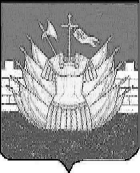 СОБРАНИЕ ДЕПУТАТОВ ГАЛИЧСКОГО МУНИЦИПАЛЬНОГО РАЙОНАР Е Ш Е Н И ЕОб утверждении порядка введения в действие на территории Галичского муниципального района единого налога на вмененный доход, видов предпринимательской деятельности, в отношении которых вводится единый налог, и значений корректирующего коэффициента базовой доходности К2 на 2017 год                                                                                      Принято Собранием депутатов                                                                                        муниципального района                    	«    24  » ноября 2016  года В соответствии с Федеральным законом от 29 июля 2004 года № 95-ФЗ «О внесении изменений в части первую и вторую Налогового кодекса Российской Федерации и признании утратившими силу некоторых законодательных актов (положений законодательных актов) Российской Федерации о налогах и сборах», главой 26.3 Налогового кодекса Российской Федерации,  Федеральным законом от 17 мая 2007 года № 85-ФЗ «О внесении изменений в главы 21, 26.1 и 26.3 части второй Налогового кодекса Российской Федерации», Федеральным законом от 22 июля 2008 года № 155-ФЗ «О внесении изменений в часть II Налогового кодекса Российской Федерации», Федеральным законом от 25 июня 2012 года № 94-ФЗ «О внесении изменений в часть первую и вторую Налогового кодекса Российской Федерации»,  Собрание депутатов муниципального района  РЕШИЛО:Утвердить порядок введения в действие на территории Галичского муниципального района единого налога на вмененный доход, видов предпринимательской деятельности, в отношении которых вводится единый налог, и значений корректирующего коэффициента базовой доходности К2  на 2017 год согласно приложению.Контроль за выполнением настоящего решения возложить на постоянную комиссию Собрания депутатов муниципального района по бюджету, налогам и финансам .Настоящее решение направить главе муниципального района для подписания и официального опубликования (обнародования)в информационном бюллетене «Районный вестник»..Решение Собрания депутатов Галичского муниципального района от 26  ноября 2015 года №  14  «Об утверждении порядка введения в действие на территории Галичского муниципального района единого налога на вмененный доход, видов предпринимательской деятельности, в отношении которых вводится единый налог, и значений корректирующего коэффициента базовой доходности К2 на 2016 год» считать утратившим силу.Настоящее решение вступает в силу  с 01 января 2017 года.«    24  » ноября 2016года№  73                                                                     -                                                 Приложениек решению Собрания депутатов        «   24  » ноября 2016  года №  73   ПОРЯДОКвведения в действие на территории Галичского муниципального районаединого налога на вмененный доход, видов предпринимательской деятельности,в отношении которых вводится единый налог, и значений корректирующего коэффициента базовой доходности К2 на 2017 годОбщие положенияНастоящий нормативный акт осуществляет введение в действие единого налога на вмененный доход для определенных видов деятельности, видов предпринимательской деятельности, в отношении которых вводится единый налог, корректирующего коэффициента базовой доходности К2, правовой основой которого являются Федеральный закон от 29 июля 2004 года №95-ФЗ «О внесении изменений в части первую и вторую Налогового кодекса Российской Федерации и признании утратившими силу некоторых законодательных актов (положений законодательных актов) Российской Федерации о налогах и сборах», Федеральный закон от 17 мая 2007 года №85-ФЗ «О внесении изменений в главы 21, 26.1 и 26.3 части второй Налогового кодекса Российской Федерации», Федеральный закон от 22 июля 2008 года № 155-ФЗ «О внесении изменений в часть II Налогового кодекса Российской Федерации» и глава 26.3. Налогового кодекса Российской Федерации, Федеральным законом от 25 июня 2012 года № 94-ФЗ «О внесении изменений в часть первую и вторую Налогового кодекса Российской Федерации».  Введение в действие системы налогообложения в виде единого налога на вмененный доход для отдельных видов деятельности В соответствии с главой 26.3 Налогового кодекса Российской Федерации система налогообложения в виде единого налога на вмененный доход вводится в действие нормативными правовыми актами представительских органов муниципального района.Нормативные правовые акты о налогах вступают в силу не ранее чем по истечении одного месяца со дня их официального опубликования и не ранее первого числа очередного налогового периода.Единый налог на вмененный доход на территории муниципального района считается введенным в действие с момента установления всех элементов налогообложения по каждой сфере предпринимательской деятельности.Настоящий Порядок о введении единого налога, переход на уплату единого налога на вмененный доход обязателен для организаций и индивидуальных предпринимателей, подпадающих под действие указанного нормативного акта.При наличии у организации или предпринимателя нескольких мест осуществления  видов деятельности расчет сумм единого налога представляется в одной декларации с заполнением разделов по каждому виду деятельности.Налогоплательщики, осуществляющие наряду с предпринимательской деятельностью, подлежащей налогообложению единым налогом, иные виды предпринимательской деятельности, в том числе розничную торговлю, осуществляемую через магазины и павильоны, имеющие площадь торгового зала более 150 квадратных метров и оказание услуг общественного питания через организации общественного питания с площадью зала обслуживания посетителей более 150 квадратных метров, обязаны вести раздельный учет имуществ, обязательств и хозяйственных операций в отношении предпринимательской деятельности, подлежащей налогообложению иными налоговыми режимами, и предпринимательской деятельности, в отношении которой налогоплательщики уплачивают налоги и сборы в соответствии с общим режимом налогообложения.Налогоплательщики обязаны самостоятельно вести учет показателей, необходимых для исчисления корректирующего коэффициента К2. 3.  Корректирующий коэффициент базовой доходности К2Значение корректирующего коэффициента базовой доходности К2 определяется путем перемножения показателей К м.д., К у.д., К а.т. и К з.п. по следующей формуле:К2 = К м.д. х К у.д. х К а.т.  х  К з.п.,где:К м.д – показатель, учитывающий место ведения предпринимательской деятельности по муниципальным образованиям области и дислокацию внутри муниципального образования;К у.д. - показатель, учитывающий уровень доходов по видам деятельности;К з.п. - показатель, учитывающий уровень выплачиваемой налогоплательщиками заработной платы;К а.т. - показатель, учитывающий величину доходов в зависимости от ассортимента товара в розничной торговле. Значение корректирующего коэффициента базовой доходности К2 определяется отдельно по каждому виду деятельности и не может быть менее 0,005 и более 1 включительно.Показатель, учитывающий место ведения предпринимательской деятельности по муниципальным образованиям области и дислокацию внутри муниципального образования (Км.д.)При осуществлении деятельности по разносной торговле, осуществляемой  индивидуальными предпринимателями и организациями за исключением торговли подакцизными товарами, лекарственными препаратами, изделиями из драгоценных камней, оружием и патронами к нему,  меховыми изделиями и технически сложными товарами бытового назначения, оказанию автотранспортных услуг по перевозке пассажиров и грузов, осуществляемых организациями и индивидуальными предпринимателями, эксплуатирующими не более 20 транспортных средств, ремонту жилья и других построек, значение показателя К м.д. принимается равным показателю зоны 111 независимо от места осуществления деятельности внутри муниципального образования.При осуществлении налогоплательщиками нестационарной розничной торговли на рынках и других отведенных для торговли местах муниципальных образований области, имеющей разовый или эпизодический характер, показатель К м.д. принимается равным показателю максимальной зоны, утвержденной муниципальным образованием по месту налогового учета, налогоплательщика на территории Костромской области.При отсутствии принятого нормативного правового акта с границами зон значение показателя К м.д. принимается равным показателю зоны I.3.2.  Показатель, учитывающий уровень доходов по видам деятельности (К у.д.)3.3. Показатель, характеризующий уровень выплачиваемой налогоплательщиками заработной платы (К з.п.)Величина выплачиваемой среднемесячной заработной платы на одного работника среднесписочной численности определяется налогоплательщиком за налоговый период на основании данных налоговых карточек по учету доходов и налога на доходы физических лиц по форме 1-НДФЛ, справок о доходах физических лиц по форме № 2- НДФЛ, а также данных на выплату работникам заработной платы (доходов) применяется показатель Кз.п., имеющий наибольшее значение.  3.4. Показатель, учитывающий величину доходов в зависимости от ассортимента товаров в розничной торговле (Ка.т.) При смешанном ассортименте реализуемых товаров применяется значение показателя Ка.т. по группе товаров, имеющих наибольший удельный вес полученной выручки в общем объеме товарооборота за налоговый период на основании данных раздельного учета. При отсутствии раздельного учета получаемой выручки по ассортименту реализуемых товаров, применяется показатель К а.т. , имеющий наибольшее значение.СОБРАНИЕ ДЕПУТАТОВ ГАЛИЧСКОГО МУНИЦИПАЛЬНОГО РАЙОНАРЕШЕНИЕО системе налогообложения в виде единого налога на вмененный доходдля отдельных видов деятельности на территории Галичского муниципального района	Принято Собранием депутатов                 муниципального района«  24 » ноября 2016 годаВ соответствии со ст. 346.26 Налогового кодекса РФ Собрание депутатов муниципального района   РЕШИЛО:1. Ввести на территории Галичского муниципального района систему налогообложения в виде единого налога на вмененный доход для отдельных видов деятельности.2. Определить следующие виды предпринимательской деятельности, в отношении которых вводится единый налог на вмененный доход:2.1. Оказание бытовых услуг.2.2. Оказание ветеринарных услуг.2.3. Оказание услуг по ремонту, техническому обслуживанию и мойке автотранспортных средств.2.4. Оказание услуг по предоставлению во временное владение (в пользование) мест для стоянки автомототранспортных средств, а также по хранению автомототранспортных средств на платных стоянках (за исключением штрафных автостоянок).2.5. Розничная торговля, осуществляемая через магазины и павильоны с площадью торгового зала не более 150 квадратных метров по каждому объекту организации торговли. Розничная торговля, осуществляемая через магазины и павильоны с площадью торгового зала более 150 квадратных метров по каждому объекту организации торговли, признается видом предпринимательской деятельности, в отношении которого единый налог не применяется.2.6. Розничная торговля, осуществляемая через объекты стационарной торговой сети, не имеющие торговых залов, а также объекты нестационарной торговой сети.2.7. Оказание услуг общественного питания, осуществляемых через объекты организации общественного питания с площадью зала обслуживания посетителей не более 150 квадратных метров по каждому объекту организации общественного питания. Оказание услуг общественного питания, осуществляемых через объекты организации общественного питания с площадью зала обслуживания посетителей более 150 квадратных метров по каждому объекту организации общественного питания, признается видом предпринимательской деятельности, в отношении которого единый налог не применяется.2.8. Оказание услуг общественного питания, осуществляемых через объекты организации общественного питания, не имеющие зала обслуживания посетителей.2.9. Оказание автотранспортных услуг по перевозке пассажиров и грузов, осуществляемых организациями и индивидуальными предпринимателями, имеющими на праве собственности или ином праве (пользования, владения и (или) распоряжения) не более 20 транспортных средств, предназначенных для оказания таких услуг.2.10. Распространение наружной рекламы с использованием рекламных конструкций.2.11. Размещение рекламы с использованием внешних и внутренних поверхностей транспортных средств.2.12. Оказание услуг по передаче во временное владение и (или) в пользование торговых мест, расположенных в объектах стационарной торговой сети, не имеющих торговых залов, объектов нестационарной торговой сети, а также объектов организации общественного питания, не имеющих зала обслуживания посетителей.2.13. Оказание услуг по временному размещению и проживанию организациями и предпринимателями, использующими в каждом объекте предоставления данных услуг общую площадь помещений для временного размещения и проживания не более 500 квадратных метров.2.14. Оказание услуг по передаче во временное владение и (или) в пользование земельных участков для размещения объектов стационарной и нестационарной торговой сети, а также объектов организации общественного питания.3. Элементы налогообложения по единому налогу установлены главой 26.3 Налогового кодекса Российской Федерации.4. Значение корректирующего коэффициента базовой доходности К2, указанного в статье 346.27 Налогового кодекса Российской Федерации, определяется решением собрания депутатов Галичского района и устанавливается на календарный год.5. Настоящее решение подлежит официальному опубликованию в средствах массовой информации.6. Настоящее решение вступает в силу с 1 января 2017 года, но не ранее чем по истечении одного месяца со дня его опубликования.Глава                                                               Председатель Собрания депутатовмуниципального района                                                  муниципального района                 А.Н.Потехин                                                                                 С.В.Мельникова« 24_» ноября    2016 года№ _74__СОБРАНИЕ ДЕПУТАТОВГАЛИЧСКОГО МУНИЦИПАЛЬНОГО РАЙОНАРЕШЕНИЕО принятии проекта решения Собрания депутатов муниципального района «О бюджете Галичского муниципального района на 2017 год»Принято Собранием депутатов                                                                                                         муниципального района                                                                                                        «   24  » ноября 2016 годаРуководствуясь Федеральным законом №131-ФЗ от 06.10.2003 года «Об  общих принципах организации местного самоуправления в Российской Федерации», пунктом 2 части 1 статьи 24 Устава муниципального образования Галичский муниципальный район Костромской области, Собрание депутатов муниципального района РЕШИЛО:1. Принять проект решения Собрания депутатов муниципального района «О бюджете Галичского муниципального района на 2017 год» (прилагается).2. Опубликовать (обнародовать) проект решения Собрания депутатов муниципального района «О бюджете Галичского муниципального района на 2016 год» в информационном бюллетене Галичского муниципального района Костромской области «Районный вестник».3. Провести публичные слушания по обслуживанию проекта решения Собрания депутатов Галичского муниципального района «О бюджете Галичского муниципального района «О бюджете Галичского муниципального района на 2016 год» 08 декабря 2016 года, в 10 часов по адресу: г. Галич, пл. Революции, д.23»а».  4. Замечания и предложения к проекту решения Собрания депутатов муниципального района «О бюджете Галичского муниципального района на 2017 год» направлять в Собрание депутатов Галичского муниципального района (.Галич, пл.Революции, 23»а») в течение 14 дней со дня опубликования (обнародования) проекта решения.5. Настоящее решение направить главе муниципального района для подписания и официального опубликования (обнародования) в информационном бюллетене «Районный вестник».	«   24  » ноября 2016 года            № _75            ПРОЕКТ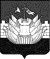 СОБРАНИЕ ДЕПУТАТОВГАЛИЧСКОГО МУНИЦИПАЛЬНОГО РАЙОНАРЕШЕНИЕО  бюджете Галичского муниципального района на 2017 годПринято Собранием депутатов                                                                                             муниципального района «        » ____________ 2016 годаРассмотрев представленные главой муниципального района материалы о бюджете муниципального района на 2017 год, Собрание депутатов муниципального  района РЕШИЛО:1. Утвердить основные характеристики бюджета муниципального района на 2017 год:1) общий объем доходов  бюджета муниципального района в сумме   130 114 330 рублей, в том числе объем безвозмездных поступлений в сумме  100 404 630 рублей;2) общий объем расходов бюджета муниципального района в сумме 131 599 810 рублей;3) дефицит бюджета муниципального района в сумме 1 485 480 рублей.2. В соответствии с пунктом 2 статьи 184.1 Бюджетного кодекса Российской Федерации утвердить нормативы распределения доходов между бюджетами поселений муниципального района на 2017 год согласно приложению 1 к настоящему решению. 3. Утвердить перечень главных администраторов доходов бюджета муниципального района и закрепляемые за ними виды (подвиды) доходов бюджета согласно приложению 2 к настоящему решению.   4. Утвердить перечень главных администраторов источников финансирования дефицита бюджета муниципального района согласно приложению 3 к настоящему решению.                                                                                                                                                                                                                                                                                                                                                                                                                                                                                                                                                                                                                                                                                                                                                                                                                                                                                                                                                                                                                                                                                                                                                                                                                                                                                                                                                                                                                                                                                                                                                                                                                                                                                                                                                                                                                                                                                                                                                                                                                                                                                                                                                                                                                                                                                                                                                                                                                                                                                                                                                                                                                                                                                                                                                                                                                                                                                                                                                                                                                                                                                                                                                                                                                                                                                                                                                                                                                                                                                                                                                                                                                                                                                                                                                                                                                                                                                                                                                                                                                                                                                                                                                                                                                                                                                                                                                                                                                                                                                                                                                                                                                                                                                                                                                                                                                                                                                                                                                                                                                                                                                                                                                                                                                                                                                                                                                                                                                                                                                                                                                                                                                                                                                                                                                                                                                                                                                                                                                                                                                                                                                                                                                                                                                                                                                                                                                                                                                                                                                                                                                                                                                                                                                                                                                                                                                                                                                                                                                                                                                                                                                                                                                                                                                                                                                                                                                                                                                                                                                                                                                                                                                                                                                                                                                                                                                                                                                                                                                                                                                                                                                                                                                                                                                                                                                                                                                                                                                                                                                                                                                                                                                                                                                                                                                                                                                                                                                                                                                                                                                                                                                                                                                                                   5. Утвердить в бюджете муниципального района объем поступлений доходов в бюджет Галичского муниципального района на 2017 год согласно приложению 4 к настоящему решению.6. Средства в валюте Российской Федерации, поступающие во временное распоряжение казенных, бюджетных и автономных учреждений муниципального района в соответствии с федеральными законами и иными нормативными правовыми актами Российской Федерации, Костромской области, Галичского муниципального района, учитываются на лицевых счетах, открытых им в органе Федерального казначейства.7. Утвердить распределение ассигнований на 2017 год по разделам, подразделам, целевым статьям, группам и подгруппам видов расходов классификации расходов бюджетов согласно приложению 5 к настоящему решению и ведомственную структуру расходов  бюджета муниципального района на 2017 год согласно приложению 6 к настоящему решению.8. Утвердить распределение бюджетных ассигнований на реализацию муниципальных программ Галичского муниципального района на 2017 год по программам, подпрограммам и главным распорядителям средств бюджета муниципального района согласно приложению 7 к настоящему решению.9. Утвердить общий объем бюджетных ассигнований, направляемых на исполнение публичных нормативных обязательств на 2017 год в сумме 186 000 рублей.10. Установить размер резервного фонда администрации муниципального района на 2017 год в сумме 50 000 рублей.11. Утвердить объем бюджетных ассигнований дорожного фонда Галичского муниципального района на 2017 год в размере  11 136 000 рублей.12. Утвердить следующий перечень расходов бюджета муниципального района на 2017 год, подлежащих финансированию в первоочередном порядке:1) заработная плата с начислениями на нее;2) продукты питания;3) топливно-энергетические ресурсы, в том числе тепловая и электрическая энергия, природный газ, уголь и другие;4) расходы на ГСМ;5) межбюджетные трансферты, за исключением субсидий, передаваемых на софинансирование расходных обязательств муниципальных образований.Рекомендовать органам местного самоуправления сельских поселений муниципального района при составлении и утверждении местных бюджетов предусматривать перечень расходов местных бюджетов, подлежащих финансированию в первоочередном порядке.13. Установить, что органы местного самоуправления муниципального района не праве принимать решения, приводящие к увеличению в 2017году численности муниципальных служащих муниципального района и работников казенных учреждений муниципального района, за исключением случаев, связанных с изменением состава и (или) функций органов местного самоуправления муниципального района и казенных  учреждений муниципального района.14. Утвердить объем межбюджетных трансфертов, предоставляемых  бюджетам сельских поселений на 2017 год в сумме  5 926 700 рублей согласно приложению 8 к настоящему решению.             15. Утвердить распределение средств бюджета муниципального района из фонда финансовой поддержки поселений на 2017 год (дотации) согласно приложению 9 к настоящему решению.	16. Утвердить распределение субвенций на осуществление органами местного самоуправления поселений государственных полномочий по государственной регистрации актов гражданского состояния на 2017 год согласно приложению 10  к настоящему решению.	17. Утвердить распределение субвенций, передаваемых бюджетам поселений на осуществление органами местного самоуправления поселений государственных полномочий по составлению протоколов об административных правонарушениях на 2017 год согласно приложению 11 к настоящему решению.18. Утвердить критерии выравнивания расчетной бюджетной обеспеченности сельских поселений на 2017 год  - 1,49349.	19. Установить, что администрация муниципального района вправе предоставлять в 2017 году из бюджета муниципального района бюджетные кредиты бюджетам поселений для покрытия временных кассовых разрывов, возникающих при исполнении бюджетов поселений, и осуществление мероприятий, связанных с ликвидацией последствий чрезвычайных ситуаций.Бюджетные кредиты сельским поселениям муниципального района из бюджета муниципального района в 2017 году предоставляются по основаниям, на условиях и в порядке, установленном решением Собрания депутатов муниципального района. 20. Установить: верхний предел муниципального долга Галичского муниципального района по состоянию на 1 января 2018 года в сумме   5 135 480 рублей, в том числе верхний предел долга по муниципальным гарантиям муниципального района в сумме 0 рублей;предельный объем муниципального долга Галичского муниципального района на 2017 год в сумме 14 854 850 рублей;объем расходов на обслуживание муниципального долга муниципального района в 2017 году в сумме 270 000 рублей. 21. Установить, что в 2017 году муниципальные гарантии муниципального района не предоставляются.22. Утвердить программу муниципальных внутренних заимствований Галичского муниципального района  на 2017 год согласно приложению 12 к настоящему решению.	Установить, что администрация муниципального района вправе заключать от имени Галичского муниципального района договоры на муниципальные внутренние заимствования, в том числе на получение бюджетных кредитов на покрытие временного кассового разрыва, возникающего при исполнении  бюджета муниципального района.23. Утвердить источники финансирования дефицита бюджета муниципального района на 2017 год согласно приложению 13 к настоящему решению.	24. Установить, что получатели средств бюджета муниципального района при заключении договоров (муниципальных контрактов) на поставку товаров (выполнение работ, оказание услуг), подлежащих оплате за счет средств бюджета муниципального района, вправе предусматривать авансовые платежи:1) в размере 100 процентов включительно суммы договора (контракта) – по договорам (контрактам) о предоставлении услуг связи, о подписке на печатные издания и об их приобретении, о подписке на диски информационно-технологического сопровождения «1С: Предприятие. Бюджет», о приобретении горюче-смазочных материалов, об обучении на курсах повышения квалификации и профессиональной переподготовке, по договорам обязательного страхования гражданской ответственности владельцев транспортных средств, по договорам, подлежащим оплате за счет резервного фонда администрации муниципального района, по договорам за проведение государственной экспертизы и проведение проверки достоверности определения сметной стоимости на строительные, ремонтные и пуско-наладочные работы;2) в размере 30 процентов включительно суммы договора (контракта), если иное не предусмотрено действующим законодательством, - по остальным договорам  (контрактам).Предоставить право финансовому органу администрации муниципального района устанавливать сроки доведения лимитов бюджетных обязательств на 2017 год до главных распорядителей средств бюджета муниципального района.Установить в соответствии с пунктом 3 статьи 217 Бюджетного кодекса Российской Федерации, что основанием для внесения в 2017 году изменений в показатели сводной бюджетной росписи бюджета муниципального района является распределение зарезервированных в составе утвержденных пунктом 7 настоящего решения бюджетных ассигнований, предусмотренных по подразделу «Резервные фонды» раздела «Общегосударственные вопросы» классификации расходов бюджетов в 2017 году в объеме 50 000 рублей на финансовое обеспечение непредвиденных расходов.25. Настоящее решение направить главе муниципального района для подписания и опубликования (обнародования).26. Настоящее решение вступает в силу с 1 января 2017                                                                                                                                                                                                                                                                                                                                                                                                                                                                                                                                                                                                                                                                                                                                                                                                                                                                                              года.Глава муниципального района                      Председатель Собрания                                                                             депутатов муниципального района                                А.Н. Потехин                                                С.В. Мельникова      «     »  ____________ 2016 года                         №   Приложение № 1 к решению Собрания депутатов муниципального района                                                                                                                                                          от «      »                              2016 года № Нормативы распределения доходов между бюджетами  поселений муниципального района на 2017 годПриложение № 2  к решению Собрания депутатов муниципального района                                                                                                                                                                        от «     »                             2016 года №    Перечень главных администраторов доходов бюджета муниципального районаПриложение № 3  к решению Собрания депутатов муниципального района                                                                                                                                                                      от «     »            2016 года №Перечень главных администраторов источников финансирования дефицита бюджета муниципального района Приложение № 4 к решениюСобрания депутатов муниципального района                                                                                                                                                                                  от «     »                         2016 года №         Объем поступлений доходов в бюджет Галичского муниципального района на 2017 год    Приложение № 5 к решению Собрания депутатов Галичского муниципального района                                                                                                                                                                              от  «     »                      2016 года №    Распределение  ассигнований на 2017 годпо разделам , подразделам, целевым статьям группам и подгруппам видам расходов классификации расходов бюджетов Приложение № 6 к решению Собрания депутатов муниципального района                                                                                                                                                                          от «     »                            2016 года   №   Ведомственная структура расходов бюджета муниципального района на 2017 годСОБРАНИЕ ДЕПУТАТОВГАЛИЧСКОГО МУНИЦИПАЛЬНОГО РАЙОНАРЕШЕНИЕОб информации об исполнении бюджета Галичского муниципального района за 9 месяцев 2016 годаПринято Собранием депутатов                                                                                                         муниципального района                                                                                                          «  24 » ноября 2016 годаРассмотрев информацию администрации муниципального района об исполнении  бюджета муниципального района за 9 месяцев 2016 года, Собрание депутатов муниципального  района отмечает следующее.За 9 месяцев 2016 года в бюджет муниципального района поступило всего доходов в сумме 122092956,43 рублей.Налоговые и неналоговые доходы составили 20266908,55 рублей, или 68,3 % от годовых назначений.  Основную долю налоговых и неналоговых доходов составили налог на доходы физических лиц – 35,6%, налоги на товары (работы, услуги), реализуемые на территории Российской Федерации -29,7 % и налоги на совокупный доход – 16,5%. Безвозмездные поступления от других бюджетов в бюджет муниципального района за отчетный период составили 101695047,88 рублей, или 86,5 % от плановых назначений на год.   Общий объём расходов за 9 месяцев 2016 года составил 119834089,81 рублей, или 72,3 % к общему объему уточненных назначений бюджета муниципального района.Наибольший удельный вес в структуре расходов занимают расходы по разделу 07 «Образование»-61,8%, по разделу 01 «Общегосударственные вопросы»- 12,5%, по разделу 04 «Сельское хозяйство и рыболовство-9,5% по разделу 14 «Межбюджетные трансферты общего характера»-9,3%.Учитывая вышеизложенное, Собрание депутатов муниципального района РЕШИЛО: 1. Принять к сведению информацию администрации муниципального района за 9 месяцев 2016 года  по доходам в сумме 122092956,43 рублей, по расходам – 119834089,81 рублей, в том числе расходы на денежное содержание муниципальных служащих и работников бюджетных учреждений муниципального района в сумме 58198691,56  рублей с численностью работающих 488 штатных единиц, профицит бюджета 2258866,62 рублей.2. Администрации муниципального района продолжить работу по мобилизации налоговых и неналоговых доходов в бюджет муниципального района.            3.  Настоящее решение направить главе муниципального района для подписания и опубликования (обнародования).4.  Настоящее решение вступает в силу со дня его подписания.                      «   24 » ноября 2016 года                                    № _76_                      СОБРАНИЕ ДЕПУТАТОВГАЛИЧСКОГО МУНИЦИПАЛЬНОГО РАЙОНАРЕШЕНИЕО внесении изменения в решение Собрания депутатов Галичского муниципального  района от  19 июня 2008 года № 218 «О системе оплаты труда муниципальных служащих Галичского муниципального района»Принято Собранием депутатов                                                                                           муниципального района                                                                                         «_24_» ноября 2016 годаРуководствуясь решением Собрания депутатов муниципального района от 27 декабря 2007 года № 168 «О реестре должностей муниципальной службы в Галичском муниципальном районе Костромской области», Собрание депутатов муниципального района РЕШИЛО:	1. Внести в решение Собрания депутатов Галичского муниципального  района от 19 июня 2008 года № 218 «О системе оплаты труда муниципальных служащих Галичского муниципального района» (в редакции решений Собрания депутатов муниципального района № 258  от 11 декабря 2008 года, № 279 от 29 января 2009 года, № 399 от 29 апреля 2010 года, № 416 от 28 июня 2010 года, № 24 от 25 ноября 2010 года, № 59 от 17 марта 2011 года, № 80 от 26 мая 2011 года, № 169 от 16 августа 2012 года, № 185 от 27 сентября 2012 года, № 231 от 28 марта 2013 года, № 246 от 08 июля 2013 года, № 328 от 27 ноября 2014 года) следующее изменение:	1) приложение № 1 дополнить строкой 10.1 следующего содержания «Заместитель председателя комитета с должностным окладом 4700 рублей в месяц».2. Настоящее решение направить главе муниципального района для подписания и опубликования (обнародования) в информационном бюллетене «Районный вестник».3. Настоящее решение вступает в силу с 1 января  2017 года и подлежит официальному опубликованию (обнародованию). Глава муниципального района                                          Председатель Собрания депутатов                                                                             муниципального района                                А.Н. Потехин                                                       С.В. Мельникова  «  24_» ноября 2016 года№   77 Настоящее решение распространяет свое действие на правоотношения, возникшие  с 01.01.2017 года, так как данное решение улучшает положение налогоплательщиковИздается с июня 2007 годаИНФОРМАЦИОННЫЙ  БЮЛЛЕТЕНЬ________________________________________________________                                                                           Выходит 1 раз в месяц   БесплатноИНФОРМАЦИОННЫЙ  БЮЛЛЕТЕНЬ________________________________________________________                                                                           Выходит 1 раз в месяц   БесплатноУчредители: Собрание депутатов  Галичского муниципального района,                                Администрация  Галичского муниципального   районаУчредители: Собрание депутатов  Галичского муниципального района,                                Администрация  Галичского муниципального   района             № 42 (460)24 ноября  2016 годаСЕГОДНЯ   В  НОМЕРЕ:СЕГОДНЯ   В  НОМЕРЕ:Решения Собрания депутатов Галичского муниципального района     Решения Собрания депутатов Галичского муниципального района     Решения Собрания депутатов Галичского муниципального района     № 71 от24.11.2016 г.Об избрании председателя  Собрания депутатов Галичского муниципального районаОб избрании председателя  Собрания депутатов Галичского муниципального района№ 72 от 24.11.2016 г.О внесении изменений в решение Собрания депутатов муниципального района  от 29.12.2015 года №22 «О бюджете Галичского муниципального района на 2016 год»О внесении изменений в решение Собрания депутатов муниципального района  от 29.12.2015 года №22 «О бюджете Галичского муниципального района на 2016 год»№73 от 24.11.2016  г.Об утверждении порядка введения в действие на территории Галичского муниципального района единого налога на вмененный доход, видов предпринимательской деятельности, в отношении которых вводится единый налог, и значений корректирующего коэффициента базовой доходности К2 на 2017 годОб утверждении порядка введения в действие на территории Галичского муниципального района единого налога на вмененный доход, видов предпринимательской деятельности, в отношении которых вводится единый налог, и значений корректирующего коэффициента базовой доходности К2 на 2017 год№ 74 от 24.11.2016 г.О системе налогообложения в виде единого налога на вмененный доходдля отдельных видов деятельности на территории Галичского муниципального районаО системе налогообложения в виде единого налога на вмененный доходдля отдельных видов деятельности на территории Галичского муниципального района№ 75 от 24.11.2016 г.О принятии проекта решения Собрания депутатов муниципального района «О бюджете Галичского муниципального района на 2017 год»О принятии проекта решения Собрания депутатов муниципального района «О бюджете Галичского муниципального района на 2017 год»№76 от 24.11.2016 г.Об информации об исполнении бюджета Галичского муниципального района за 9 месяцев 2016 годаОб информации об исполнении бюджета Галичского муниципального района за 9 месяцев 2016 года№ 77 от 24.11.2016 г.О внесении изменения в решение Собрания депутатов Галичского муниципального  района от  19 июня 2008 года № 218 «О системе оплаты труда муниципальных служащих Галичского муниципального района»О внесении изменения в решение Собрания депутатов Галичского муниципального  района от  19 июня 2008 года № 218 «О системе оплаты труда муниципальных служащих Галичского муниципального района»Глава Галичского  муниципального района Костромской области А.Н. ПотехинПредседатель Собрания депутатовГаличского муниципального района Костромской области С.В. Мельникова    « 24 » ноября 2016 года № _72Код бюджетной классификации Российской ФедерацииКод бюджетной классификации Российской ФедерацииНаименованиеглавного администраторадоходов муниципального районаНаименование901Администрация Галичского муниципального района9011 08 07150 01 0000 110Государственная пошлина за выдачу разрешения на установку рекламной конструкции9011 08 07174 01 0000 110Государственная пошлина за выдачу органом местного самоуправления муниципального района специального разрешения на движение по автомобильным дорогам транспортных средств, осуществляющих перевозки опасных, тяжеловесных и (или) крупногабаритных грузов, зачисляемая в бюджеты муниципальных районов9011 11 05075 05 0000 120Доходы от сдачи в аренду имущества, составляющего казну муниципальных районов (за исключением земельных участков)9011 11 09045 05 0000 120Прочие поступления от использования имущества, находящегося в собственности муниципальных районов (за исключением имущества муниципальных бюджетных и  автономных  учреждений, а также имущества муниципальных унитарных предприятий, в том числе казенных)9011 13 01995 05 0000 130Прочие доходы от оказания платных услуг (работ) получателями средств бюджетов муниципальных районов 9011 13 02995 05 0000 130Прочие доходы от компенсации затрат бюджетов муниципальных районов 9011 14 02053 05 0000 410Доходы от реализации иного имущества, находящегося в собственности муниципальных районов (за исключением имущества муниципальных бюджетных и  автономных учреждений, а также имущества муниципальных унитарных предприятий, в том числе казенных), в части реализации основных средств по указанному имуществу9011 14 02053 05 0000 440Доходы от реализации иного имущества, находящегося в собственности муниципальных районов (за исключением имущества муниципальных бюджетных и  автономных учреждений, а также имущества муниципальных унитарных предприятий, в том числе казенных), в части реализации материальных запасов по указанному имуществу9011 15 02050 05 0000 140Платежи, взимаемые органами местного самоуправления (организациями) муниципальных районов за выполнение определенных функций9011 16 23051 05 0000 140Доходы от возмещения ущерба при возникновении страховых случаев по обязательному страхованию гражданской ответственности, когда выгодоприобретателями выступают получатели средств бюджетов муниципальных районов9011 16 23052 05 0000 140Доходы от возмещения ущерба при возникновении  иных страховых случаев, когда выгодоприобретателями  выступают получатели средств бюджетов муниципальных районов9011 16 37040 05 0000 140Поступления сумм в возмещение вреда, причиняемого автомобильным дорогам местного значения транспортными средствами, осуществляющими перевозки тяжеловесных и (или) крупногабаритных грузов, зачисляемые в бюджеты муниципальных районов9011 16 90050 05 0000 140Прочие поступления от денежных взысканий (штрафов) и иных сумм в возмещение ущерба, зачисляемые в бюджеты муниципальных районов9011 17 01050 05 0000 180Невыясненные поступления, зачисляемые в бюджеты муниципальных районов9012 02 02051 05 0000 151Субсидии бюджетам муниципальных районов на реализацию федеральных целевых программ901 2 02 02216 05 0000 151Субсидии бюджетам муниципальных районов на осуществление дорожной деятельности в отношении автомобильных дорог общего пользования, а также капитального ремонта и ремонта дворовых территорий многоквартирных домов, проездов к дворовым территориям многоквартирных домов населенных пунктов 9012 02 02999 05 0000 151Прочие субсидии бюджетам муниципальных районов9012 02 03007 05 0000 151Субвенции бюджетам муниципальных районов на составление (изменение) списков кандидатов в присяжные заседатели федеральных судов общей юрисдикции в Российской Федерации 9012 02 03024 05 0000 151Субвенции бюджетам муниципальных районов на выполнение передаваемых полномочий субъектов Российской Федерации9012 02 04999 05 0000 151 Прочие межбюджетные трансферты, передаваемые бюджетам муниципальных районов9012 04 05099 05 0000 180Прочие безвозмездные поступления от негосударственных организаций в бюджеты муниципальных районов9012 07 05020 05 0000 180Поступления от денежных пожертвований, предоставляемых физическими лицами получателям средств бюджетов муниципальных районов9012 07 05030 05 0000 180Прочие безвозмездные поступления в бюджеты муниципальных районов9012 19 05000 05 0000 151Возврат остатков субсидий, субвенций и иных межбюджетных трансфертов, имеющих целевое назначение, прошлых лет из бюджетов муниципальных районов907Отдел сельского хозяйства администрации Галичского муниципального района9071 13 02995 05 0000 130Прочие доходы от компенсации затрат бюджетов муниципальных районов 9071 16 23051 05 0000 140Доходы от возмещения ущерба при возникновении страховых случаев по обязательному страхованию гражданской ответственности, когда выгодоприобретателями выступают получатели средств бюджетов муниципальных районов9071 16 23052 05 0000 140Доходы от возмещения ущерба при возникновении  иных страховых случаев, когда выгодоприобретателями  выступают получатели средств бюджетов муниципальных районов9071 17 01050 05 0000 180Невыясненные поступления, зачисляемые в бюджеты муниципальных районов9072 02 02051 05 0000 151Субсидии бюджетам муниципальных районов на реализацию федеральных целевых программ9072 02 02999 05 0000 151Прочие субсидии бюджетам муниципальных районов9072 02 03024 05 0000 151Субвенции бюджетам муниципальных районов на выполнение передаваемых полномочий субъектов Российской Федерации9072 02 03103 05 0000 151Субвенции бюджетам муниципальных районов на  реализованного и (или) отгруженного на собственную переработку молока9072 02 03115 05 0000 151Субвенции бюджетам муниципальных районов на возмещение части процентной ставки по долгосрочным, среднесрочным и краткосрочным кредитам, взятым малыми формами хозяйствования 9072 02 03121 05 0000 151Субвенции бюджетам муниципальных районов на проведение Всероссийской сельскохозяйственной переписи в 2016 году9072 19 05000 05 0000 151Возврат остатков субсидий, субвенций и иных межбюджетных трансфертов, имеющих целевое назначение, прошлых лет, из бюджетов муниципальных районов909Управление финансов администрации Галичского муниципального района9091 11 02033 05 0000 120Доходы от размещения временно свободных средств бюджетов муниципальных районов9091 11 03050 05 0000 120Проценты, полученные от предоставления бюджетных кредитов внутри страны за счет средств бюджетов муниципальных районов9091 13 02995 05 0000 130Прочие доходы от компенсации затрат бюджетов муниципальных районов 9091 16 18050 05 0000 140Денежные взыскания (штрафы) за нарушение бюджетного законодательства (в части бюджетов муниципальных районов)9091 16 32000 05 0000 140Денежные взыскания, налагаемые в возмещение ущерба причиненного в результате незаконного или  нецелевого использования бюджетных средств (в части бюджетов муниципальных районов)9091 16 42050 05 0000 140Денежные взыскания (штрафы) за нарушение условий договоров (соглашений) о предоставлении бюджетных кредитов за счет средств бюджетов муниципальных районов9091 17 01050 05 0000 180Невыясненные поступления, зачисляемые в бюджеты муниципальных районов9091 17 05050 05 0000 180Прочие неналоговые доходы бюджетов муниципальных районов9092 02 01001 05 0000 151Дотации бюджетам муниципальных районов на выравнивание бюджетной обеспеченности9092 02 01003 05 0000 151Дотации бюджетам муниципальных районов на поддержку мер по обеспечению сбалансированности бюджетов9092 02 01999 05 0000 151Прочие дотации бюджетам муниципальных районов9092 02 02051 05 0000 151Субсидии бюджетам муниципальных районов на реализацию федеральных целевых программ9092 02 02999 05 0000 151Прочие субсидии бюджетам муниципальных районов9092 02 03003 05 0000 151Субвенции бюджетам муниципальных районов на государственную регистрацию актов гражданского состояния9092 02 03024 05 0000 151Субвенции бюджетам муниципальных районов на выполнение передаваемых полномочий субъектов Российской Федерации9092 02 04014 05 0000 151Межбюджетные трансферты, передаваемые бюджетам муниципальных районов из бюджетов поселений на осуществление части полномочий по решению вопросов местного значения в соответствии с заключенными соглашениями9092 07 05020 05 0000 180Поступления от денежных пожертвований, предоставляемых физическими лицами получателям средств бюджетов муниципальных районов9092 07 05030 05 0000 180Прочие безвозмездные поступления в бюджеты муниципальных районов9092 08 05000 05 0000 180Перечисления из бюджетов муниципальных районов (в бюджеты муниципальных районов) для осуществления возврата (зачета) излишне уплаченных или излишне взысканных сумм налогов, сборов и иных платежей, а также сумм процентов за несвоевременное осуществление такого возврата и процентов, начисленных на излишне взысканные суммы9092 18 05010 05 0000 151Доходы бюджетов муниципальных районов от возврата остатков субсидий, субвенций и иных межбюджетных трансфертов, имеющих целевое назначение,  прошлых лет из бюджетов поселений9092 19 05000 05 0000 151Возврат остатков субсидий, субвенций и иных межбюджетных трансфертов, имеющих целевое назначение, прошлых лет из бюджетов муниципальных районов910Отдел образования администрации Галичского муниципального района Костромской области9101 13 01995 05 0000 130Прочие доходы от оказания платных услуг (работ) получателями средств бюджетов муниципальных районов 9101 13 02995 05 0000 130Прочие доходы от компенсации затрат бюджетов муниципальных районов 9101 17 01050 05 0000180Невыясненные поступления, зачисляемые в бюджеты муниципальных районов9101 16 23051 05 0000 140Доходы от возмещения ущерба при возникновении страховых случаев по обязательному страхованию гражданской ответственности, когда выгодоприобретателями выступают получатели средств бюджетов муниципальных районов9101 16 23052 05 0000 140Доходы от возмещения ущерба при возникновении  иных страховых случаев, когда выгодоприобретателями  выступают получатели средств бюджетов муниципальных районов9101 16 33050 05 0000 140Денежные взыскания (штрафы) за нарушение законодательства Российской Федерации о контрактной системе в сфере закупок товаров, работ, услуг для обеспечения государственных и муниципальных нужд для нужд муниципальных районов9102 02 02051 05 0000 151Субсидии бюджетам муниципальных районов на реализацию федеральных целевых программ9102 02 02215 05 0000 151Субсидии бюджетам муниципальных районов на создание в общеобразовательных организациях, расположенных в сельской местности, условий для занятий физической культурой и спортом9102 02 02999 05 0000 151Прочие субсидии бюджетам муниципальных районов9102 02 03024 05 0000 151Субвенции бюджетам муниципальных районов на выполнение передаваемых полномочий субъектов Российской Федерации9102 02 04999 05 0000 151Прочие межбюджетные трансферты, передаваемые бюджетам муниципальных районов9102 03 05099 05 0000 180 Прочие безвозмездные поступления от государственных (муниципальных) организаций в бюджеты муниципальных районов9102 04 05099 05 0000 180Прочие безвозмездные поступления от негосударственных организаций в бюджеты муниципальных районов9102 07 05020 05 0000 180Поступления от денежных пожертвований, предоставляемых физическими лицами получателям средств бюджетов муниципальных районов9102 07 05030 05 0000 180Прочие безвозмездные поступления в бюджеты муниципальных районов9102 19 05000 05 0000 151Возврат остатков субсидий, субвенций и иных межбюджетных трансфертов, имеющих целевое назначение, прошлых лет из бюджетов муниципальных районов911Отдел по делам культуры, молодёжи и спорта администрации Галичского муниципального района Костромской области9111 11 05035 05 0000 120Доходы от сдачи имущества, находящегося в оперативном управлении органов управления муниципальных районов и созданных ими учреждений (за исключением имущества муниципальных бюджетных и автономных учреждений)9111 13 01995 05 0000 130Прочие доходы от оказания платных услуг (работ) получателями средств бюджетов муниципальных районов 9111 13 02995 05 0000 130Прочие доходы от компенсации затрат бюджетов муниципальных районов 9111 17 01050 05 0000180Невыясненные поступления, зачисляемые в бюджеты муниципальных районов9111 16 23051 05 0000 140Доходы от возмещения ущерба при возникновении страховых случаев по обязательному страхованию гражданской ответственности, когда выгодоприобретателями выступают получатели средств бюджетов муниципальных районов9111 16 23052 05 0000 140Доходы от возмещения ущерба при возникновении  иных страховых случаев, когда выгодоприобретателями  выступают получатели средств бюджетов муниципальных районов9112 02 02051 05 0000 151Субсидии бюджетам муниципальных районов на реализацию федеральных целевых программ9112 02 02207 05 0000 151Субсидии бюджетам муниципальных районов на реализацию мероприятий государственной программы Российской Федерации «Доступная среда» на 2011-2020 годы 9112 02 04025 05 0000 151Межбюджетные трансферты, передаваемые бюджетам муниципальных районов на комплектование книжных фондов библиотек муниципальных образований9112 02 04053 05 0000 151Межбюджетные трансферты, передаваемые бюджетам муниципальных районов на государственную поддержку лучших работников муниципальных учреждений культуры, находящихся на территориях сельских поселений 9112 03 05010 05 0000 180Предоставление государственными (муниципальными) организациями грантов для получателей средств бюджетов муниципальных районов9112 03 05099 05 0000 180 Прочие безвозмездные поступления от государственных (муниципальных) организаций в бюджеты муниципальных районов9112 04 05099 05 0000 180Прочие безвозмездные поступления от негосударственных организаций в бюджеты муниципальных районов9112 07 05020 05 0000 180Поступления от денежных пожертвований, предоставляемых физическими лицами получателям средств бюджетов муниципальных районов9112 07 05030 05 0000 180Прочие безвозмездные поступления в бюджеты муниципальных районовКоды бюджетной классификацииНаименование кодов экономической классификации доходовСумма, рублей1 00 00000 00 0000 000Налоговые и неналоговые доходы 297990051 01 00000 00 0000 000Налоги на прибыль, доходы91070001 01 02000 01 0000 110Налог на доходы физических лиц91070001 01 02010 01 0000 110Налог на доходы физических лиц с доходов, источником которых является налоговый агент, за исключением доходов, в отношении которых исчисление и уплата налога осуществляются в соответствии со статьями 227,227 1 и 228 Налогового кодекса Российской Федерации90120001 01 02020 01 0000 110Налог на доходы физических лиц с доходов, полученных от осуществления деятельности физическими лицами, зарегистрированными в качестве индивидуальных предпринимателей, нотариусов, занимающихся частной практикой, адвокатов, учредивших адвокатские кабинеты и других лиц, занимающихся частной практикой в соответствии со статьей 227 Налогового кодекса Российской Федерации630001 01 02030 01 0000 110Налог на доходы физических лиц с доходов, полученных физическими лицами в соответствии со статьей 228 Налогового кодекса Российской Федерации130001 01 02040 01 0000 110Налог на доходы физических лиц  в виде фиксированных авансовых платежей с доходов, полученных физическими лицами, являющимися иностранными гражданами, осуществляющими трудовую деятельность по найму на основании патента в соответствии со ст. 227.1Налогового кодекса Российской Федерации190001 03 00000 00 0000 110НАЛОГИ НА ТОВАРЫ (РАБОТЫ, УСЛУГИ), РЕАЛИЗУЕМЫЕ НА ТЕРРИТОРИИ РОССИЙСКОЙ ФЕДЕРАЦИИ82983001 03 02000 01 0000 110Акцизы по подакцизным товарам (продукции), производимым на территории Российской Федерации82983001 03 02230 01 0000 110Доходы от уплаты акцизов на дизельное топливо, подлежащие распределению между  бюджетами субъектов Российской Федерации и местными бюджетами с учетом установленных дифференцированных нормативов отчислений в местные бюджеты25836001 03 02240 01 0000 110Доходы от уплаты акцизов на моторные масла для дизельных и (или) карбюраторных (инжекторных) двигателей, подлежащие распределению между  бюджетами субъектов Российской Федерации и местными бюджетами с учетом установленных дифференцированных нормативов отчислений в местные бюджеты392001 03 02250 01 0000 110Доходы от уплаты акцизов на автомобильный бензин, подлежащие распределению между  бюджетами субъектов Российской Федерации и местными бюджетами с учетом установленных дифференцированных нормативов отчислений в местные бюджеты56755001 05 00000 00 0000 000НАЛОГИ НА СОВОКУПНЫЙ ДОХОД46921151 05 01000 00 0000 110Налог, взимаемый в связи с применением упрощенной системы налогообложения25600001 05 01010 01 0000 110Налог, взимаемый с налогоплательщиков, выбравших в качестве объекта налогообложения доходы 21480001 05 01011 01 0000 110Налог, взимаемый с налогоплательщиков, выбравших в качестве объекта налогообложения доходы 21480001 05 01020 01 0000 110Налог, взимаемый с налогоплательщиков, выбравших в качестве объекта налогообложения доходы,  уменьшенные на величину расходов2470001 05 01021 01 0000 110Налог, взимаемый с налогоплательщиков, выбравших в качестве объекта налогообложения доходы,  уменьшенные на величину расходов2470001 05 01050 01 0000 110Минимальный налог, зачисляемый в бюджеты субъектов Российской Федерации1650001 05 02000 02 0000 110Единый налог на вмененный доход для отдельных видов деятельности 18900001 05 02010 02 0000 110Единый налог на вмененный доход для отдельных видов деятельности18900001 05 03000 01 0000 110Единый сельскохозяйственный налог2421151 05 03010 01 0000 110Единый сельскохозяйственный налог2420001 05 03020 01 0000 110Единый сельскохозяйственный налог (за налоговые периоды, истекшие до 1 января 2011 года)1151 08 00000 00 0000 000 ГОСУДАРСТВЕННАЯ ПОШЛИНА3501 08 03000 01 0000 000 Государственная пошлина по делам, рассматриваемым в судах общей юрисдикции, мировыми судьями3501 08 03010 01 0000 110Государственная пошлина по делам, рассматриваемым в судах общей юрисдикции, мировыми судьями (за исключением Верховного Суда Российской Федерации)3501 09 00000 00 0000 000ЗАДОЛЖЕННОСТЬ И ПЕРЕРАСЧЕТЫ ПО ОТМЕНЕННЫМ НАЛОГАМ, СБОРАМ И ИНЫМ ОБЯЗАТЕЛЬНЫМ ПЛАТЕЖАМ440001 09 06000 02 0000 110Прочие  налоги и сборы (по отмененным налогам и сборам субъектов Российской Федерации)300001 09 06010 02 0000 110Налог с продаж300001 09 07000 00 0000 110Прочие налоги и сборы (по отмененным местным налогам и сборам)140001 09 07050 05 0000 110Прочие местные налоги и сборы140001 09 07053 05 0000 110Прочие местные налоги и сборы, мобилизуемые на территориях муниципального района140001 11 00000 00 0000 000ДОХОДЫ ОТ ИСПОЛЬЗОВАНИЯ ИМУЩЕСТВА, НАХОДЯЩЕГОСЯ В ГОСУДАРСТВЕННОЙ И МУНИЦИПАЛЬНОЙ СОБСТВЕННОСТИ18198901 11 05000 00 0000 120Доходы, получаемые в виде арендной либо иной платы за передачу в возмездное пользование государственного и муниципального имущества (за исключением имущества бюджетных и  автономных учреждений, а также имущества государственных и муниципальных унитарных предприятий, в том числе казенных)14990001 11 05010 00 0000 120Доходы, получаемые в виде арендной платы за земельные участки, государственная собственность на которые не разграничена, а также средства от продажи права на заключение договоров аренды указанных земельных участков14990001 11 05013 10 0000 120Доходы, получаемые в виде арендной платы за земельные участки, государственная собственность на которые не разграничена и которые расположены в границах сельских поселений, а также средства от продажи права на заключение договоров аренды указанных земельных участков14990001 11 05030 00 0000 120Доходы от сдачи в аренду имущества, находящегося в оперативном управлении органов государственной власти, органов местного самоуправления, государственных внебюджетных фондов и созданных ими учреждений (за исключением имущества бюджетных  и автономных учреждений) 1528901 11 05035 05 0000 120Доходы от сдачи в аренду имущества, находящегося в оперативном управлении органов управления муниципальных районов и созданных ими учреждений (за исключением имущества бюджетных  и автономных учреждений)1528901 11 05070 00 0000 120Доходы от сдачи в аренду имущества, составляющего государственную (муниципальную) казну (за исключением земельных участков)1680001 11 05075 05 0000 120Доходы от сдачи в аренду имущества, составляющего казну муниципальных районов (за исключением земельных участков)1680001 12 00000 00 0000 000ПЛАТЕЖИ ПРИ ПОЛЬЗОВАНИИ ПРИРОДНЫМИ РЕСУРСАМИ2362001 12 01000 01 0000 120Плата за негативное воздействие на окружающую среду2362001 12 01010 01 0000 120Плата за выбросы загрязняющих веществ в атмосферный воздух стационарными объектами950001 12 01030 01 0000 120Плата за сбросы загрязняющих веществ в водные объекты32001 12 01040 01 0000 120Плата за размещение отходов производства и потребления1380001 13 00000 00 0000 000ДОХОДЫ ОТ ОКАЗАНИЯ ПЛАТНЫХ УСЛУГ (РАБОТ) И КОМПЕНСАЦИИ ЗАТРАТ ГОСУДАРСТВА50671501 13 01000 00 0000 130Доходы от оказания платных услуг (работ)50671501 13 01990 00 0000 130Прочие доходы от оказания платных услуг (работ)50671501 13 01995 05 0000 130Прочие доходы от оказания платных услуг (работ) получателями средств бюджетов муниципальных районов 50671501 14 00000 00 0000 000ДОХОДЫ ОТ ПРОДАЖИ МАТЕРИАЛЬНЫХ И НЕМАТЕРИАЛЬНЫХ АКТИВОВ3620001 14 02000 00 0000 000Доходы от реализации имущества, находящегося в государственной и муниципальной собственности (за исключением движимого имущества  бюджетных и автономных учреждений, а также имущества государственных и муниципальных унитарных предприятий, в том числе казенных)360001 14 02050 05 0000 440Доходы от реализации  имущества, находящегося в собственности муниципальных районов (за исключением имущества муниципальных бюджетных и  автономных учреждений, а также имущества муниципальных унитарных предприятий, в том числе казенных), в части реализации материальных запасов по указанному имуществу360001 14 02053 05 0000 440Доходы от реализации иного имущества, находящегося в собственности муниципальных районов (за исключением имущества муниципальных бюджетных и  автономных учреждений, а также имущества муниципальных унитарных предприятий, в том числе казенных), в части реализации материальных запасов по указанному имуществу360001 14 06000 00 0000 430Доходы от продажи земельных участков, находящихся в государственной и муниципальной собственности 3260001 14 06010 00 0000 430Доходы от продажи земельных участков, государственная собственность на которые не разграничена3260001 14 06013 10 0000 430Доходы от продажи земельных участков, государственная собственность на которые не разграничена и которые расположены в границах сельских поселений3260001 16 00000 00 0000 000ШТРАФЫ, САНКЦИИ, ВОЗМЕЩЕНИЕ УЩЕРБА1720001 16 03000 00 0000 000Денежные взыскания (штрафы) за нарушение законодательства о налогах и сборах350001 16 03010 01 0000 140Денежные взыскания (штрафы) за нарушение законодательства о налогах и сборах, предусмотренные статьями 116, 118,  статьей 1191, пунктами 1 и 2 статьи 120, статьями 125, 126, 128, 129, 1291, 132, 133, 134, 135, 1351  Налогового кодекса Российской Федерации330001 16 03030 01 0000 140Денежные взыскания (штрафы) за административные  правонарушения в области налогов и сборов, предусмотренные Кодексом Российской Федерации об административных правонарушениях20001 16 06000 01 0000 140Денежные взыскания (штрафы) за нарушение законодательства о применении контрольно-кассовой техники при осуществлении наличных денежных расчетов и (или) расчетов с использованием платежных карт40001 16 23000 00 0000 140Доходы от возмещения ущерба при возникновении страховых случаев620001 16 23050 05 0000 140Доходы от возмещения ущерба при возникновении страховых случаев, когда выгодоприобретателями выступают получатели средств бюджетов муниципальных районов620001 16 23051 05 0000 140Доходы от возмещения ущерба при возникновении страховых случаев по обязательному страхованию гражданской ответственности, когда выгодоприобретателями выступают получатели средств бюджетов муниципальных районов620001 16 37000 00 0000 140Поступления сумм в возмещение вреда, причиняемого автомобильным дорогам транспортными средствами, осуществляющими перевозки тяжеловесных и (или) крупногабаритных грузов140001 16 37040 05 0000 140Поступления сумм в возмещение вреда, причиняемого автомобильным дорогам местного значения транспортными средствами, осуществляющими перевозки тяжеловесных и (или) крупногабаритных грузов, зачисляемые в бюджеты муниципальных районов140001 16 90000 00 0000 140Прочие поступления от денежных взысканий (штрафов) и иных сумм в возмещение ущерба570001 16 90050 05 0000 140Прочие поступления от денежных взысканий (штрафов) и иных сумм в возмещение ущерба, зачисляемые в бюджеты муниципальных районов570002 00 00000 00 0000 000БЕЗВОЗМЕЗДНЫЕ  ПОСТУПЛЕНИЯ1425665102 02 00000 00 0000 000Безвозмездные поступления от других бюджетов бюджетной системы Российской Федерации1306942342 02 01000 00 0000 151Дотации бюджетам субъектов Российской Федерации и муниципальных образований503740002 02 01001 00 0000 151Дотации на выравнивание бюджетной обеспеченности194420002 02 01001 05 0000 151Дотации бюджетам муниципальных районов на выравнивание бюджетной обеспеченности194420002 02 01003 00 0000 151Дотации бюджетам на поддержку мер по обеспечению сбалансированности бюджетов 309320002 02 01003 05 0000 151Дотации бюджетам муниципальных районов на поддержку мер по обеспечению сбалансированности бюджетов 264370002 02 02000 00 0000 151Субсидии бюджетам бюджетной системы Российской Федерации (межбюджетные субсидии)67002202 02 02051 00 0000 151Субсидии бюджетам на реализацию федеральных целевых программ353200	2 02 02051 05 0000 151Субсидии бюджетам муниципальных районов на реализацию федеральных целевых программ3532002 02 02215 00 0000 151Субсидии бюджетам на создание в общеобразовательных организациях, расположенных в сельской местности, условий для занятий физической культурой и спортом10995002 02 02215 05 0000 151Субсидии бюджетам муниципальных районов на создание в общеобразовательных организациях, расположенных в сельской местности, условий для занятий физической культурой и спортом10995002 02 02216 00 0000 151Субсидии бюджетам на осуществление дорожной деятельности в отношении автомобильных дорог общего пользования, а также капитального ремонта и ремонта дворовых территорий многоквартирных домов, проездов к дворовым территориям многоквартирных домов населенных пунктов28000002 02 02216 05 0000 151Субсидии бюджетам муниципальных районов на осуществление дорожной деятельности в отношении автомобильных дорог общего пользования, а также капитального ремонта и ремонта дворовых территорий многоквартирных домов, проездов к дворовым территориям многоквартирных домов населенных пунктов28000002 02 02207 00 0000 151Субсидии бюджетам на реализацию мероприятий государственной программы Российской Федерации «Доступная среда» на 2011-2020 годы 466202 02 02207 05 0000 151Субсидии бюджетам муниципальных районов на реализацию мероприятий государственной программы Российской Федерации «Доступная среда» на 2011-2020 годы 	466202 02 02999 00 0000 151Прочие субсидии24009002 02 02999 05 0000 151Прочие субсидии бюджетам муниципальных районов24009002 02 03000 00 0000 151Субвенции бюджетам субъектов Российской Федерации и муниципальных образований733065382 02 03003 00 0000 151Субвенции бюджетам на государственную регистрацию актов гражданского состояния608002 02 03003 05 0000 151Субвенции бюджетам муниципальных районов на государственную регистрацию актов гражданского состояния608002 02 03007 00 0000 151Субвенции бюджетам на составление (изменение) списков кандидатов в присяжные заседатели федеральных судов общей юрисдикции в Российской федерации45002 02 03007 05 0000 151Субвенции бюджетам муниципальных районов на составление (изменение) списков кандидатов в присяжные заседатели федеральных судов общей юрисдикции в Российской федерации45002 02 03024 00 0000 151Субвенции местным бюджетам на выполнение передаваемых полномочий субъектов Российской Федерации654101902 02 03024 05 0000 151Субвенции бюджетам муниципальных районов на выполнение передаваемых полномочий субъектов Российской Федерации654101902 02 03024 05 0000 151Субвенции на осуществление органами местного самоуправления муниципальных районов государственных полномочий в сфере агропромышленного комплекса22650002 02 03024 05 0000 151Субвенции местным бюджетам на реализацию основных общеобразовательных программ в муниципальных общеобразовательных организациях 563195002 02 03024 05 0000 151Субвенции местным бюджетам на реализацию образовательных программ дошкольного образования в муниципальных дошкольных образовательных организациях38434002 02 03024 05 0000 151Субвенции бюджетам муниципальных районов и городских округов на осуществление органами местного самоуправления муниципальных районов и городских округов государственных полномочий в области архивного дела5379002 02 03024 05 0000 151Субвенции бюджетам муниципальных районов и городских округов на осуществление органами местного самоуправления муниципальных районов и городских округов государственных полномочий по решению вопросов в сфере трудовых отношений1958002 02 03024 05 0000 151Субвенции бюджетам муниципальных районов и городских округов на осуществление органами местного самоуправления муниципальных районов и городских округов государственных полномочий по образованию и организации деятельности комиссий по делам несовершеннолетних и защите их прав2142002 02 03024 05 0000 151Субвенции бюджетам муниципальных районов и городских округов на осуществление органами местного самоуправления муниципальных районов и городских округов государственных полномочий по организации деятельности административных комиссий193002 02 03024 05 0000 151Субвенции бюджетам муниципальных районов, городских округов, городских и сельских поселений на осуществление органами местного самоуправления муниципальных районов,  городских округов, городских и сельских поселений государственных полномочий по составлению протоколов об административных правонарушениях376002 02 03024 05 0000 151Субвенции, передаваемые бюджетам муниципальных районов и городских округов на осуществление органами местного самоуправления муниципальных районов и городских округов отдельных государственных полномочий по организации проведения мероприятий по предупреждению и ликвидации болезней животных, их лечению, защите населения от болезней, общих для человека и животных, за исключением вопросов, решение которых отнесено к ведению Российской Федерации243902 02 03024 05 0000 151Субвенции, передаваемые бюджетам муниципальных районов и городских округов на осуществление органами местного самоуправления муниципальных районов и городских округов полномочий по обеспечению детей-сирот и детей, оставшихся без попечения родителей, лиц из числа детей-сирот и детей, оставшихся без попечения родителей, жилыми помещениями19531002 02 03103 00 0000 151Субвенции бюджетам муниципальных образований на  реализованного и (или) отгруженного на собственную переработку молока67000002 02 03103 05 0000 151Субвенции бюджетам муниципальных районов на  реализованного и (или) отгруженного на собственную переработку молока67000002 02 03115 00 0000 151Субвенции бюджетам муниципальных образований на возмещение части процентной ставки по долгосрочным, среднесрочным и краткосрочным кредитам, взятым малыми формами хозяйствования400002 02 03115 05 0000 151Субвенции бюджетам муниципальных районов на возмещение части процентной ставки по долгосрочным, среднесрочным и краткосрочным кредитам, взятым малыми формами хозяйствования400002 02 03121 00 0000 151Субвенции бюджетам Всероссийской сельскохозяйственной переписи в 2016 году10910482 02 03121 05 0000 151Субвенции бюджетам муниципальных районов на проведение Всероссийской сельскохозяйственной переписи в 2016 году10910482 02 04000 00 0000 151Иные межбюджетные трансферты3134762 02 04014 00 0000 151Межбюджетные трансферты, передаваемые бюджетам муниципальных образований на осуществление части полномочий по решению вопросов местного значения в соответствии с заключенными соглашениями2571762 02 04014 05 0000 151Межбюджетные трансферты, передаваемые бюджетам муниципальных районов из бюджетов поселений на осуществление части полномочий по решению вопросов местного значения в соответствии с заключенными соглашениями2571762 02 04025 00 0000 151Межбюджетные трансферты, передаваемые бюджетам на комплектование книжных фондов библиотек муниципальных образований и государственных библиотек городов Москвы и Санкт - Петербурга63002 02 04025 05 0000 151Межбюджетные трансферты, передаваемые бюджетам муниципальных районов на комплектование книжных фондов библиотек муниципальных образований63002 02 04053 00 0000 151Межбюджетные трансферты, передаваемые бюджетам на государственную поддержку лучших работников муниципальных учреждений культуры, находящихся на территориях сельских поселений500002 02 04053 05 0000 151Межбюджетные трансферты, передаваемые бюджетам муниципальных районов на государственную поддержку лучших работников муниципальных учреждений культуры, находящихся на территориях сельских поселений50000204 05000 05 0000 180Безвозмездные поступления от негосударственных организаций в бюджеты муниципальных районов156000204 05099 05 0000 180Прочие безвозмездные поступления от негосударственных организаций в бюджеты муниципальных районов1560002 07 00000 00 0000 180Прочие безвозмездные поступления118722762 07 05030 05 0000 180Прочие безвозмездные поступления в бюджеты муниципальных районов11872276ВСЕГО ДОХОДОВ     172365515Наименование показателяРаздел, подразделЦелевая статьяВид расходовСумма ( руб.)Общегосударственные вопросы010021283612Функционирование высшего должностного лица субъекта Российской Федерации и муниципального образования01021228010Глава Галичского муниципального района 20 0 00 000001228010Расходы на оплату труда работников муниципальных органов20 0 00 001101228010Расходы на выплаты персоналу в целях обеспечения выполнения функций государственными (муниципальными) органами, казёнными учреждениями, органами управления государственными внебюджетными фондами  1001228010Расходы на выплаты персоналу государственных (муниципальных) органов1201228010Функционирование законодательных (представительных) органов государственной власти и представительных органов муниципальных образований0103176528Законодательный (представительный) орган местного самоуправления Галичского муниципального района21 0 00 00000176528Расходы на оплату труда работников муниципальных органов21 0 00 00110153610Расходы на выплаты по оплате труда работников органов местного самоуправления21 0 00 0011185980Расходы на выплаты персоналу в целях обеспечения выполнения функций государственными (муниципальными) органами, казёнными учреждениями, органами управления государственными внебюджетными фондами  10085980Расходы на выплаты персоналу государственных (муниципальных) органов12085980Расходы на исполнение судебных актов21 0 00 0011267630Расходы на выплаты персоналу в целях обеспечения выполнения функций государственными (муниципальными) органами, казёнными учреждениями, органами управления государственными внебюджетными фондами  10067630Расходы на выплаты персоналу государственных (муниципальных) органов12067630Расходы на обеспечение функций муниципальных органов21 0 00 0019022918Расходы на содержание органов местного самоуправления21 0 00 001917918Закупка товаров, работ и услуг для государственных (муниципальных) нужд2003910Иные закупки товаров, работ и услуг для обеспечения государственных (муниципальных) нужд2403910Иные бюджетные ассигнования8004008Уплата налогов, сборов и иных платежей 8504008Расходы на исполнение судебных актов21 0 00 0019215000Иные бюджетные ассигнования80015000Уплата налогов, сборов и иных платежей 85015000Функционирование Правительства РФ, высших  исполнительных органов государственной власти субъектов РФ, местных администраций 01049069417Центральный аппарат исполнительных органов местного самоуправления Галичского муниципального района22 0 00 000009069417Расходы на оплату труда работников муниципальных органов22 0 00 001106481377Расходы на выплаты по оплате труда работников органов местного самоуправления22 0 00 001115013747Расходы на выплаты персоналу в целях обеспечения выполнения функций государственными (муниципальными) органами, казёнными учреждениями, органами управления государственными внебюджетными фондами  1005013747Расходы на выплаты персоналу государственных (муниципальных) органов1205013747Расходы на исполнение судебных актов22 0 00 001121467630Расходы на выплаты персоналу в целях обеспечения выполнения функций государственными (муниципальными) органами, казёнными учреждениями, органами управления государственными внебюджетными фондами  1001467630Расходы на выплаты персоналу государственных (муниципальных) органов1201467630Расходы на обеспечение функций муниципальных органов22 0 00 001901602040Расходы на содержание органов местного самоуправления22 0 00 001911473390Закупка товаров, работ и услуг для государственных (муниципальных) нужд2001444740Иные закупки товаров, работ и услуг для обеспечения государственных (муниципальных) нужд2401444740Иные бюджетные ассигнования80028650Уплата налогов, сборов и иных платежей 85028650Расходы на исполнение судебных актов22 0 00 00192128650Иные бюджетные ассигнования800128650Уплата налогов, сборов и иных платежей 850128650Осуществление переданных государственных полномочий Костромской области в области архивного дела22 0 00 72050537900Расходы на выплаты персоналу в целях обеспечения выполнения функций государственными (муниципальными) органами, казёнными учреждениями, органами управления государственными внебюджетными фондами  100481657Расходы на выплаты персоналу государственных (муниципальных) органов120481657Закупка товаров, работ и услуг для государственных (муниципальных) нужд20056243Иные закупки товаров, работ и услуг для обеспечения государственных (муниципальных) нужд24056243Осуществление переданных государственных полномочий Костромской области по решению вопросов в сфере трудовых отношений22 0 00 72060195800Расходы на выплаты персоналу в целях обеспечения выполнения функций государственными (муниципальными) органами, казёнными учреждениями, органами управления государственными внебюджетными фондами  100195800Расходы на выплаты персоналу государственных (муниципальных) органов120195800Осуществление переданных государственных полномочий Костромской области по образованию и организации деятельности комиссии по делам несовершеннолетних и защите их прав22 0 00 72070214200Расходы на выплаты персоналу в целях обеспечения выполнения функций государственными (муниципальными) органами, казёнными учреждениями, органами управления государственными внебюджетными фондами  100194260Расходы на выплаты персоналу государственных (муниципальных) органов120194260Закупка товаров, работ и услуг для государственных (муниципальных) нужд20019940Иные закупки товаров, работ и услуг для обеспечения государственных (муниципальных) нужд24019940Осуществление переданных государственных полномочий Костромской области по образованию и организации деятельности административных комиссий22 0 00 7208019300Расходы на выплаты персоналу в целях обеспечения выполнения функций государственными (муниципальными) органами, казёнными учреждениями, органами управления государственными внебюджетными фондами  10017187Расходы на выплаты персоналу государственных (муниципальных) органов12017187Закупка товаров, работ и услуг для государственных (муниципальных) нужд2002113Иные закупки товаров, работ и услуг для обеспечения государственных (муниципальных) нужд2402113Осуществление переданных государственных полномочий Костромской области по составлению протоколов об административных правонарушениях22 0 00 7209018800Расходы на выплаты персоналу в целях обеспечения выполнения функций государственными (муниципальными) органами, казёнными учреждениями, органами управления государственными внебюджетными фондами  1003906Расходы на выплаты персоналу государственных (муниципальных) органов1203906Закупка товаров, работ и услуг для государственных (муниципальных) нужд20014894Иные закупки товаров, работ и услуг для обеспечения государственных (муниципальных) нужд24014894Судебная система01054500Центральный аппарат исполнительных органов местного самоуправления Галичского муниципального района22 0 00 000004500Осуществление переданных полномочий по составлению (изменению) списков кандидатов в  присяжные заседатели федеральных судов общей юрисдикции в Российской Федерации22 0 00 51200 4500Закупка товаров, работ и услуг для государственных (муниципальных) нужд2004500Иные закупки товаров, работ и услуг для обеспечения государственных (муниципальных) нужд240	4500Обеспечение деятельности финансовых, налоговых и таможенных органов и органов финансового (финансово-бюджетного) надзора01062644396Центральный аппарат исполнительных органов местного самоуправления Галичского муниципального района22 0 00 000002243220Расходы на оплату труда работников муниципальных органов22 0 00 001101976420Расходы на выплаты по оплате труда работников органов местного самоуправления22 0 00 001111588460Расходы на выплаты персоналу в целях обеспечения выполнения функций государственными (муниципальными) органами, казёнными учреждениями, органами управления государственными внебюджетными фондами  1001588460Расходы на выплаты персоналу государственных (муниципальных) органов1201588460Расходы на исполнение судебных актов22 0 00 00112387960Расходы на выплаты персоналу в целях обеспечения выполнения функций государственными (муниципальными) органами, казёнными учреждениями, органами управления государственными внебюджетными фондами  100387960Расходы на выплаты персоналу государственных (муниципальных) органов120387960Расходы на обеспечение функций муниципальных органов22 0 00 00190266800Расходы на содержание органов местного самоуправления22 0 00 00191230600Закупка товаров, работ и услуг для государственных (муниципальных) нужд200230600Иные закупки товаров, работ и услуг для обеспечения государственных (муниципальных) нужд240230600Расходы на исполнение судебных актов22 0 00 0019236200Иные бюджетные ассигнования80036200Уплата налогов, сборов и иных платежей 85036200Контрольно-счётный орган муниципального образования Галичский муниципальный район23 0 00 00000401176Расходы на оплату труда работников муниципальных органов23 0 00 00110391176Расходы на выплаты по оплате труда работников органов местного самоуправления23 0 00 00111391176Расходы на выплаты персоналу в целях обеспечения выполнения функций государственными (муниципальными) органами, казёнными учреждениями, органами управления государственными внебюджетными фондами  100391176Расходы на выплаты персоналу государственных (муниципальных) органов120391176Расходы на обеспечение функций муниципальных органов23 0 00 0019010000Расходы на содержание органов местного самоуправления23 0 00 0019110000Закупка товаров, работ и услуг для государственных (муниципальных) нужд2007000Иные закупки товаров, работ и услуг для обеспечения государственных (муниципальных) нужд2407000Иные бюджетные ассигнования8003000Уплата налогов, сборов и иных платежей 8503000Обеспечение проведения выборов и референдумов0107230323Избирательная комиссия Галичского муниципального района Костромской области24 0 00 00000230323Расходы на оплату труда работников муниципальных органов24 0 00 00110174900Расходы на выплаты по оплате труда работников избирательной комиссии24 0 00 001114110Расходы на выплаты персоналу в целях обеспечения выполнения функций государственными (муниципальными) органами, казёнными учреждениями, органами управления государственными внебюджетными фондами  1004110Расходы на выплаты персоналу государственных (муниципальных) органов1204110Расходы на исполнение судебных актов24 0 00 00112170790Расходы на выплаты персоналу в целях обеспечения выполнения функций государственными (муниципальными) органами, казёнными учреждениями, органами управления государственными внебюджетными фондами  100170790Расходы на выплаты персоналу государственных (муниципальных) органов120170790Расходы на обеспечение функций муниципальных органов24 0 00 0019055423Расходы на содержание избирательной комиссии24 0 00 0019136634Закупка товаров, работ и услуг для государственных (муниципальных) нужд20028500Иные закупки товаров, работ и услуг для обеспечения государственных (муниципальных) нужд24028500Иные бюджетные ассигнования8008134Уплата налогов, сборов и иных платежей 8508134Расходы на содержание избирательной комиссии24 0 00 0019218789Иные бюджетные ассигнования80018789Уплата налогов, сборов и иных платежей 85018789Резервные фонды011127295Резервный фонд администрации Галичского муниципального района Костромской области 50 0 00 0000027295Иные бюджетные ассигнования80027295Резервные фонды 87027295Другие общегосударственные вопросы01137903143  Муниципальная программа «Социальная поддержка граждан Галичского муниципального района на 2015-2017 годы»05 0 00 000009600Расходы на реализацию мероприятий подпрограммы «Совершенствование социальной поддержки семьи и детей»05 1 00 000009600Расходы на выплаты вознаграждений лицам, удостоенным звания «Почётный гражданин Галичского района»05 1 00 230209600Социальное обеспечение и иные выплаты населению3009600Иные выплаты населению3609600Муниципальная программа Галичского муниципального района «Обеспечение безопасности населения и территорий на 2015-2017 годы»06 0 00 0000020000Расходы на реализацию мероприятий подпрограммы «Профилактика правонарушений в Галичском муниципальном районе»06 1 00 0000020000Расходы на проведение мероприятий по профилактике правонарушений06 1 00 25010Закупка товаров, работ и услуг для государственных (муниципальных) нужд20020000Иные закупки товаров, работ и услуг для обеспечения государственных (муниципальных) нужд24020000Межбюджетные трансферты бюджетам поселений за счёт средств федерального бюджета40 1 00 0000060800Субвенции бюджетам поселений на государственную регистрацию актов гражданского состояния40 1 00 5930360800Межбюджетные трансферты50060800Субвенции53060800Межбюджетные трансферты бюджетам поселений за счёт средств областного бюджета40 2 00 0000018800Субвенции бюджетам поселений на осуществление государственных полномочий Костромской области по составлению протоколов об административных правонарушениях40 2 00 7209018800Межбюджетные трансферты50018800Субвенции53018800Резервный фонд администрации Галичского муниципального района Костромской области 50 0 00 0000022705Закупка товаров, работ и услуг для государственных (муниципальных) нужд20021555Иные закупки товаров, работ и услуг для обеспечения государственных (муниципальных) нужд24021555Социальное обеспечение и иные выплаты населению3001150Иные выплаты населению3601150Расходы на финансирование других общегосударственных вопросов муниципального района92 0 00 00000170690Реализация функций, связанных с общегосударственным управлением 92 0 00 20000170690Поддержка общественных организаций92 0 00 2001028690Закупка товаров, работ и услуг для государственных (муниципальных) нужд20028690Иные закупки товаров, работ и услуг для обеспечения государственных (муниципальных) нужд24028690Прочие выплаты по обязательствам Галичского муниципального района92 0 00 20020122000Закупка товаров, работ и услуг для государственных (муниципальных) нужд200101994Иные закупки товаров, работ и услуг для обеспечения государственных (муниципальных) нужд240101994Иные бюджетные ассигнования80020006Уплата налогов, сборов и иных платежей 85020006Погашение задолженности прошлых лет по учреждениям здравоохранения92 0 00 2003020000Закупка товаров, работ и услуг для государственных (муниципальных) нужд20018000Иные закупки товаров, работ и услуг для обеспечения государственных (муниципальных) нужд24018000Иные бюджетные ассигнования8002000Исполнение судебных актов8302000Учреждения по обеспечению хозяйственного обслуживания93 0 00 000005839570Расходы на обеспечение деятельности (оказания услуг) подведомственных учреждений, 93 0 00 005905839570Расходы на содержание муниципальных казённых учреждений93 0 00 005915051030Расходы на выплаты персоналу в целях обеспечения выполнения функций государственными (муниципальными) органами, казёнными учреждениями, органами управления государственными внебюджетными фондами  1002778630Расходы на выплаты персоналу казенных учреждений 1102778630Закупка товаров, работ и услуг для государственных (муниципальных) нужд2002258500Иные закупки товаров, работ и услуг для обеспечения государственных (муниципальных) нужд2402258500Иные бюджетные ассигнования800	13900Уплата налогов, сборов и иных платежей 850	13900Расходы на исполнение судебных актов93 0 00 00592788540Расходы на выплаты персоналу в целях обеспечения выполнения функций государственными (муниципальными) органами, казёнными учреждениями, органами управления государственными внебюджетными фондами  100658540Расходы на выплаты персоналу казенных учреждений 110658540Иные бюджетные ассигнования800130000Исполнение судебных актов8306100Уплата налогов, сборов и иных платежей 850123900Содержание и  обслуживание казны97 0 00 00000670200Закупка товаров, работ и услуг для государственных (муниципальных) нужд200639200Иные закупки товаров, работ и услуг для обеспечения государственных (муниципальных) нужд240639200Иные бюджетные ассигнования80031000Исполнение судебных актов8302000Уплата налогов, сборов и иных платежей 85029000Расходы на проведение отдельных мероприятий 98 0 00 000001081724,94Расходы на проведение Всероссийской  сельскохозяйственной переписи98 0 00 539101081724,94Закупка товаров, работ и услуг для государственных (муниципальных) нужд2001081724,94Иные закупки товаров, работ и услуг для обеспечения государственных (муниципальных) нужд2401081724,94Иные бюджетные ассигнования8009323,06Уплата налогов, сборов и иных платежей 8509323,06Национальная безопасность и правоохранительная деятельность0300100000Предупреждение и ликвидация последствий чрезвычайных ситуаций природного и техногенного характера, гражданская оборона0309100000Мероприятия по предупреждению и ликвидации последствий чрезвычайных ситуаций и стихийных бедствий94 0 00 00000100000Иные бюджетные ассигнования800100000Резервные фонды 870100000Национальная экономика040021086941Сельское хозяйство и рыболовство04059062420Муниципальная программа «Социальная поддержка граждан Галичского муниципального района на 2015-2017 годы»05 0 00 000002000Расходы на реализацию мероприятий подпрограммы «Совершенствование социальной поддержки семьи и детей»05 1 00 00000 2000Мероприятия, проводимые в рамках подпрограммы05 1 00 23040Закупка товаров, работ и услуг для государственных (муниципальных) нужд2002000Иные закупки товаров, работ и услуг для обеспечения государственных (муниципальных) нужд2402000Центральный аппарат исполнительных органов местного самоуправления Галичского муниципального района22 0 00 000001759000Осуществление переданных государственных полномочий в сфере агропромышленного комплекса22 0 00 720101759000Расходы на выплаты персоналу в целях обеспечения выполнения функций государственными (муниципальными) органами, казёнными учреждениями, органами управления государственными внебюджетными фондами  1001424470Расходы на выплаты персоналу государственных (муниципальных) органов1201424470Закупка товаров, работ и услуг для государственных (муниципальных) нужд200	333970Иные закупки товаров, работ и услуг для обеспечения государственных (муниципальных) нужд240333970Иные бюджетные ассигнования800560Уплата налогов, сборов и иных платежей 850560Государственная поддержка сельского хозяйства26 0 00 000007246000Субсидии сельхозтоваропроизводителям на  реализованного и (или) отгруженного на собственную переработку молока26 0 00 504306700000Иные бюджетные ассигнования8006700000Субсидии юридическим лицам (кроме некоммерческих организаций),  индивидуальным предпринимателям, физическим лицам8106700000Субсидии на возмещение части процентной ставки по долгосрочным, среднесрочным и краткосрочным кредитам, взятым малыми формами хозяйствования 26 0 00 5055340000Иные бюджетные ассигнования80040000Субсидии юридическим лицам (кроме некоммерческих организаций),  индивидуальным предпринимателям, физическим лицам81040000Субсидии сельхозтоваропроизводителям за  реализованного и (или) отгруженного на собственную переработку молока за счёт средств областного бюджета26 0 00 R0430500000Иные бюджетные ассигнования800500000Субсидии юридическим лицам (кроме некоммерческих организаций),  индивидуальным предпринимателям, физическим лицам810500000Субсидии на возмещение части процентной ставки по долгосрочным, среднесрочным и краткосрочным  кредитам, взятым малыми формами хозяйствования за счёт средств областного бюджета26 0 00 R05536000Иные бюджетные ассигнования8006000Субсидии юридическим лицам (кроме некоммерческих организаций),  индивидуальным предпринимателям, физическим лицам8106000Расходы на проведение отдельных мероприятий 98 0 00 0000055420Расходы на проведение мероприятий по предупреждению и ликвидации болезней животных, их лечению, защите населения от болезней, общих для человека и животных, за счёт средств  бюджета муниципального района98 0 00 2025031030Закупка товаров, работ и услуг для государственных (муниципальных) нужд20031030Иные закупки товаров, работ и услуг для обеспечения государственных (муниципальных) нужд24031030Расходы на проведение мероприятий по предупреждению и ликвидации болезней животных, их лечению, защите населения от болезней, общих для человека и животных, за счёт средств областного бюджета98 0 00 7211024390Закупка товаров, работ и услуг для государственных (муниципальных) нужд20024390Иные закупки товаров, работ и услуг для обеспечения государственных (муниципальных) нужд24024390Дорожное хозяйство040911904521Дорожное хозяйство31 5 00 000009904521Содержание  и ремонт автомобильных дорог общего пользования31 5 00 200409062411Закупка товаров, работ и услуг для государственных (муниципальных) нужд2009062411Иные закупки товаров, работ и услуг для обеспечения государственных (муниципальных) нужд2409062411Расходы на проектирование, строительство, реконструкцию, капитальный ремонт и ремонт автомобильных дорог общего пользования местного значения с твердым покрытием до сельских населенных пунктов, не имеющих круглогодичной связи с сетью автомобильных дорог общего пользования за счёт субсидий из областного бюджета31 5 00 71060800000Закупка товаров, работ и услуг для государственных (муниципальных) нужд200800000Иные закупки товаров, работ и услуг для обеспечения государственных (муниципальных) нужд240800000Расходы на мероприятия по проектированию, строительству, реконструкции, капитальному ремонту и ремонту автомобильных дорог общего пользования местного значения с твердым покрытием до сельских населенных пунктов, не имеющих круглогодичной связи с сетью автомобильных дорог общего пользования за счёт средств дорожного фонда  муниципального района31 5 00 S1060 42110Закупка товаров, работ и услуг для государственных (муниципальных) нужд20042110Иные закупки товаров, работ и услуг для обеспечения государственных (муниципальных) нужд24042110Межбюджетные трансферты бюджетам поселений за счёт средств областного бюджета40 2 00 000002000000Иные межбюджетные трансферты бюджетам сельских поселений на проектирование, строительство (реконструкцию), капитальный ремонт и ремонт автомобильных дорог общего пользования  населенных пунктов за счёт субсидий из областного бюджета40 2 00 711802000000Межбюджетные трансферты5002000000Иные межбюджетные трансферты5402000000Другие вопросы в области национальной экономики0412120000Реализация  функций в области национальной экономики34 0 00 00000120000Мероприятия по землеустройству и землепользованию34 0 00 20050120000Закупка товаров, работ и услуг для государственных (муниципальных) нужд200120000Иные закупки товаров, работ и услуг для обеспечения государственных (муниципальных) нужд240120000Жилищно-коммунальное хозяйство0500	891999Коммунальное хозяйство0502891999Поддержка коммунального хозяйства36 1 00 0000030000Мероприятия в области коммунального хозяйства36 1 00 2007030000Закупка товаров, работ и услуг для государственных (муниципальных) нужд20030000Иные закупки товаров, работ и услуг для обеспечения государственных (муниципальных) нужд24030000Межбюджетные трансферты сельским поселениям за счёт бюджета муниципального района 40 3 00 00000291999Иные межбюджетные трансферты на софинансирование расходов сельских поселений, возникших при реализации проектов развития территорий, основанных на местных инициативах40 3 00 S1300291999Межбюджетные трансферты500291999Иные межбюджетные трансферты540291999Содержание и  обслуживание казны97 0 00 00000570000Закупка товаров, работ и услуг для государственных (муниципальных) нужд200570000Иные закупки товаров, работ и услуг для обеспечения государственных (муниципальных) нужд240570000Образование0700104065250Дошкольное образование07019657771Муниципальная программа «Развитие системы образования в Галичском районе на 2015-2020 годы»07 0 00 0000078299Обеспечение доступности качественного образования07 0 00 2701076301Закупка товаров, работ и услуг для государственных (муниципальных) нужд20076301Иные закупки товаров, работ и услуг для обеспечения государственных (муниципальных) нужд24076301Расходы на антитеррористическую и противопожарную защищённость07 0 00 270501998Закупка товаров, работ и услуг для государственных (муниципальных) нужд2001998Иные закупки товаров, работ и услуг для обеспечения государственных (муниципальных) нужд2401998Детские дошкольные учреждения42 0 00 000009579472Расходы на обеспечение деятельности (оказание услуг) подведомственных учреждений42 0 00 005904411072Расходы на содержание муниципальных казённых учреждений42 0 00 005913253870Расходы на выплаты персоналу в целях обеспечения выполнения функций государственными (муниципальными) органами, казёнными учреждениями, органами управления государственными внебюджетными фондами  1002147590Расходы на выплаты персоналу казенных учреждений 1102147590Закупка товаров, работ и услуг для государственных (муниципальных) нужд2001104920Иные закупки товаров, работ и услуг для обеспечения государственных (муниципальных) нужд2401104920Иные бюджетные ассигнования8001360Уплата налогов, сборов и иных платежей 8501360Расходы на исполнение судебных актов42 0 00 005921157202Расходы на выплаты персоналу в целях обеспечения выполнения функций государственными (муниципальными) органами, казёнными учреждениями, органами управления государственными внебюджетными фондами  100670014Расходы на выплаты персоналу казенных учреждений 110670014Закупка товаров, работ и услуг для государственных (муниципальных) нужд200306371Иные закупки товаров, работ и услуг для обеспечения государственных (муниципальных) нужд240306371Иные бюджетные ассигнования800180817Исполнение судебных актов83073342Уплата налогов, сборов и иных платежей 850107475Расходы на обеспечение деятельности муниципальных учреждений за счёт средств, поступающих от оказания платных услуг 42 0 00 006001325000Закупка товаров, работ и услуг для государственных (муниципальных) нужд2001325000Иные закупки товаров, работ и услуг для обеспечения государственных (муниципальных) нужд2401325000Расходы на реализацию образовательных программ дошкольного образования в муниципальных образовательных организациях 42 0 00 721003843400Расходы на выплаты персоналу в целях обеспечения выполнения функций государственными (муниципальными) органами, казёнными учреждениями, органами управления государственными внебюджетными фондами  1003800200Расходы на выплаты персоналу казенных учреждений 1103800200Закупка товаров, работ и услуг для государственных (муниципальных) нужд20043200Иные закупки товаров, работ и услуг для обеспечения государственных (муниципальных) нужд24043200Общее образование070285122742Муниципальная программа «Развитие системы образования в Галичском районе на 2015-2020 годы»07 0 00 000005461190Обеспечение доступности качественного образования07 0 00 270103787060Закупка товаров, работ и услуг для государственных (муниципальных) нужд200	3787060Иные закупки товаров, работ и услуг для обеспечения государственных (муниципальных) нужд240	3787060Расходы на антитеррористическую и противопожарную защищённость07 0 00 2705066930Закупка товаров, работ и услуг для государственных (муниципальных) нужд20066930Иные закупки товаров, работ и услуг для обеспечения государственных (муниципальных) нужд24066930Расходы на создание в общеобразовательных организациях, расположенных в сельской местности, условий для занятий физической культурой и спортом за счёт средств федерального бюджета07 0 00 509701099500Закупка товаров, работ и услуг для государственных (муниципальных) нужд2001099500Иные закупки товаров, работ и услуг для обеспечения государственных (муниципальных) нужд2401099500Расходы на создание в общеобразовательных организациях, расположенных в сельской местности, условий для занятий физической культурой и спортом за счёт средств областного бюджета07 0 00 R0970177700Закупка товаров, работ и услуг для государственных (муниципальных) нужд200177700Иные закупки товаров, работ и услуг для обеспечения государственных (муниципальных) нужд240177700Расходы бюджета муниципального района на создание в общеобразовательных организациях, расположенных в сельской местности,  условий для занятий физической культурой и спортом07 0 00 L0970330000Закупка товаров, работ и услуг для государственных (муниципальных) нужд200330000Иные закупки товаров, работ и услуг для обеспечения государственных (муниципальных) нужд240330000Школы – детские сады, школы начальные, неполные средние и средние 42 1 00 0000076703897Расходы на обеспечение деятельности (оказание услуг) подведомственных учреждений42 1 00 0059016832057Расходы на содержание муниципальных казённых учреждений42 1 00 0059113929885Расходы на выплаты персоналу в целях обеспечения выполнения функций государственными (муниципальными) органами, казёнными учреждениями, органами управления государственными внебюджетными фондами  100	1458140Расходы на выплаты персоналу казенных учреждений 1101458140Закупка товаров, работ и услуг для государственных (муниципальных) нужд20012285600Иные закупки товаров, работ и услуг для обеспечения государственных (муниципальных) нужд24012285600Иные бюджетные ассигнования800186145Уплата налогов, сборов и иных платежей 850186145Расходы на исполнение судебных актов42 1 00 005922902172Закупка товаров, работ и услуг для государственных (муниципальных) нужд2002293892Иные закупки товаров, работ и услуг для обеспечения государственных (муниципальных) нужд2402293892Иные бюджетные ассигнования800608280Исполнение судебных актов830345672Уплата налогов, сборов и иных платежей 850262608Расходы на обеспечение деятельности муниципальных учреждений за счёт средств, поступающих от оказания платных услуг 42 1 00 006003552340Расходы на выплаты персоналу в целях обеспечения выполнения функций государственными (муниципальными) органами, казёнными учреждениями, органами управления государственными внебюджетными фондами  10068500Расходы на выплаты персоналу казенных учреждений 11068500Закупка товаров, работ и услуг для государственных (муниципальных) нужд2003483840Иные закупки товаров, работ и услуг для обеспечения государственных (муниципальных) нужд2403483840Расходы на реализацию основных общеобразовательных программ в муниципальных общеобразовательных организациях 42 1 00 7203056319500Расходы на выплаты персоналу в целях обеспечения выполнения функций государственными (муниципальными) органами, казёнными учреждениями, органами управления государственными внебюджетными фондами  10055609750Расходы на выплаты персоналу казенных учреждений 11055609750Закупка товаров, работ и услуг для государственных (муниципальных) нужд200709750Иные закупки товаров, работ и услуг для обеспечения государственных (муниципальных) нужд240709750Учреждения по внешкольной работе с детьми42 3 00 000001974125Расходы на обеспечение деятельности (оказание услуг) подведомственных учреждений42 3 00 005901974125Расходы на содержание муниципальных казённых учреждений42 3 00 005911439730Расходы на выплаты персоналу в целях обеспечения выполнения функций государственными (муниципальными) органами, казёнными учреждениями, органами управления государственными внебюджетными фондами  1001418380Расходы на выплаты персоналу казенных учреждений 1101418380Закупка товаров, работ и услуг для государственных (муниципальных) нужд20015530Иные закупки товаров, работ и услуг для обеспечения государственных (муниципальных) нужд24015530Иные бюджетные ассигнования8005820Уплата налогов, сборов и иных платежей 8505820Расходы на исполнение судебных актов42 3 00 00592534395Расходы на выплаты персоналу в целях обеспечения выполнения функций государственными (муниципальными) органами, казёнными учреждениями, органами управления государственными внебюджетными фондами  100466297Расходы на выплаты персоналу казенных учреждений 110466297Иные бюджетные ассигнования80068098Уплата налогов, сборов и иных платежей 85068098Мероприятия в области образования 43 6 00 00000983530Расходы на питание учащихся общеобразовательных учреждений за счёт средств областного бюджета43 6 00 71260218600Закупка товаров, работ и услуг для государственных (муниципальных) нужд200218600Иные закупки товаров, работ и услуг для обеспечения государственных (муниципальных) нужд240218600Организация питания учащихся  общеобразовательных учреждений43 6 00 S1260296900Закупка товаров, работ и услуг для государственных (муниципальных) нужд200296900Иные закупки товаров, работ и услуг для обеспечения государственных (муниципальных) нужд240296900Расходы на обеспечение питанием отдельных категорий учащихся  муниципальных общеобразовательных организаций за счёт субсидий из областного бюджета43 6 00 71320194200Закупка товаров, работ и услуг для государственных (муниципальных) нужд200194200Иные закупки товаров, работ и услуг для обеспечения государственных (муниципальных) нужд240194200Расходы на обеспечение питанием отдельных категорий учащихся  муниципальных общеобразовательных организаций за счёт средств муниципального района43 6 00 S1320273830Закупка товаров, работ и услуг для государственных (муниципальных) нужд200273830Иные закупки товаров, работ и услуг для обеспечения государственных (муниципальных) нужд240273830Молодежная политика и оздоровление детей07073118534Муниципальная программа «Молодёжь Галичского муниципального района»на 2015-2017 годы03 0 00 0000095000Расходы на поддержку талантливой молодёжи, инновационная деятельность03 0 00 2110027300Закупка товаров, работ и услуг для государственных (муниципальных) нужд20019800Иные закупки товаров, работ и услуг для обеспечения государственных (муниципальных) нужд24019800Социальное обеспечение и иные выплаты населению3007500Премии, гранты3507500Расходы на поддержку молодёжных и детских общественных организаций и объединений03 0 00 212008000Закупка товаров, работ и услуг для государственных (муниципальных) нужд2008000Иные закупки товаров, работ и услуг для обеспечения государственных (муниципальных) нужд2408000Расходы на поддержку студенческой  и учащейся молодёжи03 0 00 213006000Закупка товаров, работ и услуг для государственных (муниципальных) нужд2006000Иные закупки товаров, работ и услуг для обеспечения государственных (муниципальных) нужд2406000Расходы на осуществление мероприятий по профилактике асоциальных проявлений в молодёжной среде, поддержку молодёжи, оказавшейся в трудной жизненной ситуации03 0 00 214007000Закупка товаров, работ и услуг для государственных (муниципальных) нужд2007000Иные закупки товаров, работ и услуг для обеспечения государственных (муниципальных) нужд2407000Расходы на мероприятия по патриотическому и гражданскому воспитанию молодёжи, развитие социальной активности молодых граждан03 0 00 2150019500Закупка товаров, работ и услуг для государственных (муниципальных) нужд20019500Иные закупки товаров, работ и услуг для обеспечения государственных (муниципальных) нужд24019500Расходы на мероприятия по поддержке молодой семьи03 0 00 216004500Закупка товаров, работ и услуг для государственных (муниципальных) нужд2004500Иные закупки товаров, работ и услуг для обеспечения государственных (муниципальных) нужд2404500Расходы на организацию временной занятости и поддержку молодёжного предпринимательства03 0 00 2170010000Закупка товаров, работ и услуг для государственных (муниципальных) нужд20010000Иные закупки товаров, работ и услуг для обеспечения государственных (муниципальных) нужд24010000Расходы на информационное обеспечение государственной молодёжной политики03 0 00 218005500Закупка товаров, работ и услуг для государственных (муниципальных) нужд2005500Иные закупки товаров, работ и услуг для обеспечения государственных (муниципальных) нужд2405500Расходы на укрепление материально-технической базы молодёжных учреждений03 0 00 219007200Закупка товаров, работ и услуг для государственных (муниципальных) нужд2007200Иные закупки товаров, работ и услуг для обеспечения государственных (муниципальных) нужд2407200Муниципальная программа «Социальная поддержка граждан Галичского муниципального района на 2015-2017 годы»05 0 00 00000120000Расходы на реализацию мероприятий подпрограммы «Совершенствование социальной поддержки семьи и детей»05 1 00 00000120000Расходы на создание трудовых отрядов05 1 00 23030120000Расходы на выплаты персоналу в целях обеспечения выполнения функций государственными (муниципальными) органами, казёнными учреждениями, органами управления государственными внебюджетными фондами  100120000Расходы на выплаты персоналу казенных учреждений 110120000Муниципальная программа Галичского муниципального района «Обеспечение безопасности населения и территорий на 2015-2017 годы»06 0 00 000006000Расходы на реализацию мероприятий подпрограммы «Профилактика правонарушений в Галичском муниципальном районе»06 1 00 00000 6000Расходы на проведение мероприятий по профилактике правонарушений06 1 00 250106000Закупка товаров, работ и услуг для государственных (муниципальных) нужд2006000Иные закупки товаров, работ и услуг для обеспечения государственных (муниципальных) нужд2406000Организационно-воспитательная работа с молодежью43 1 00 000002114544Расходы на обеспечение деятельности (оказание услуг) подведомственных учреждений43 1 00 005902114544Расходы на содержание муниципальных казённых учреждений43 1 00 005911656750Расходы на выплаты персоналу в целях обеспечения выполнения функций государственными (муниципальными) органами, казёнными учреждениями, органами управления государственными внебюджетными фондами  1001475370Расходы на выплаты персоналу казенных учреждений 1101475370Закупка товаров, работ и услуг для государственных (муниципальных) нужд200181380Иные закупки товаров, работ и услуг для обеспечения государственных (муниципальных) нужд240181380Расходы на исполнение судебных актов43 1 00 00592457794Расходы на выплаты персоналу в целях обеспечения выполнения функций государственными (муниципальными) органами, казёнными учреждениями, органами управления государственными внебюджетными фондами  100410114Расходы на выплаты персоналу казенных учреждений 110410114Иные бюджетные ассигнования80047680Уплата налогов, сборов и иных платежей 85047680Мероприятия по проведению оздоровительной кампании детей43 2 00 00000782990Организация и обеспечение отдыха и оздоровления детей43 2 00 2009088723Закупка товаров, работ и услуг для государственных (муниципальных) нужд20088723Иные закупки товаров, работ и услуг для обеспечения государственных (муниципальных) нужд24088723Расходы на организацию отдыха детей в каникулярное время за счёт средств, поступающих от оказания платных услуг43 2 00 00600141850Закупка товаров, работ и услуг для государственных (муниципальных) нужд200141850Иные закупки товаров, работ и услуг для обеспечения государственных (муниципальных) нужд240141850Расходы на организацию отдыха детей в каникулярное время за счёт субсидий из областного бюджета43 2 00 71020288900Закупка товаров, работ и услуг для государственных (муниципальных) нужд200288900Иные закупки товаров, работ и услуг для обеспечения государственных (муниципальных) нужд240288900Расходы на организацию отдыха детей в каникулярное время за счёт средств бюджета муниципального района43 2 00 S1020263517Закупка товаров, работ и услуг для государственных (муниципальных) нужд200263517Иные закупки товаров, работ и услуг для обеспечения государственных (муниципальных) нужд240263517Другие вопросы в области образования07096166203Муниципальная программа «Социальная поддержка граждан Галичского муниципального района на 2015-2017 годы»05 0 00 0000084000Расходы на реализацию мероприятий подпрограммы «Совершенствование социальной поддержки семьи и детей»05 1 00 0000084000Расходы на осуществление выплат одарённым детям муниципального района05 1 00 2301079000Социальное обеспечение и иные выплаты населению30079000Иные выплаты населению36079000Мероприятия, проводимые в рамках подпрограммы05 1 00 230405000Закупка товаров, работ и услуг для государственных (муниципальных) нужд2005000Иные закупки товаров, работ и услуг для обеспечения государственных (муниципальных) нужд2405000Муниципальная программа Галичского муниципального района «Обеспечение безопасности населения и территорий на 2015-2017 годы»06 0 00 0000010400Расходы на реализацию мероприятий подпрограммы «Профилактика правонарушений в Галичском муниципальном районе»06 1 00 000005000Расходы на проведение мероприятий по профилактике правонарушений06 1 00 250105000Закупка товаров, работ и услуг для государственных (муниципальных) нужд2005000Иные закупки товаров, работ и услуг для обеспечения государственных (муниципальных) нужд2405000Расходы на реализацию мероприятий подпрограммы «Повышение безопасности дорожного движения в Галичском муниципальном районе на 2015-2017 годы»06 2 00 000005400Расходы на проведение мероприятий по повышению безопасности дорожного движения06 2 00 260305400Закупка товаров, работ и услуг для государственных (муниципальных) нужд2005400Иные закупки товаров, работ и услуг для обеспечения государственных (муниципальных) нужд2405400Муниципальная программа «Развитие системы образования в Галичском районе на 2015-2020 годы»07 0 00 000001064711Обеспечение доступности качественного образования07 0 00 27010666908Закупка товаров, работ и услуг для государственных (муниципальных) нужд200666908Иные закупки товаров, работ и услуг для обеспечения государственных (муниципальных) нужд240666908Создание системы поддержки и сопровождения различных категорий детей07 0 00 2702015000Закупка товаров, работ и услуг для государственных (муниципальных) нужд20015000Иные закупки товаров, работ и услуг для обеспечения государственных (муниципальных) нужд24015000Развитие профессионального и творческого потенциала педагогических кадров07 0 00 2703058709Закупка товаров, работ и услуг для государственных (муниципальных) нужд20058709Иные закупки товаров, работ и услуг для обеспечения государственных (муниципальных) нужд24058709Развитие единого воспитательно-образовательного пространства в системе образования района07 0 00 2704080000Расходы на выплаты персоналу в целях обеспечения выполнения функций государственными (муниципальными) органами, казёнными учреждениями, органами управления государственными внебюджетными фондами  1004000Расходы на выплаты персоналу казенных учреждений 1104000Закупка товаров, работ и услуг для государственных (муниципальных) нужд20076000Иные закупки товаров, работ и услуг для обеспечения государственных (муниципальных) нужд24076000Расходы на антитеррористическую и противопожарную защищённость07 0 00 27050222094Закупка товаров, работ и услуг для государственных (муниципальных) нужд200222094Иные закупки товаров, работ и услуг для обеспечения государственных (муниципальных) нужд240222094Софинансирование расходов на образование за счёт средств бюджета муниципального района07 0 00 S125022000Закупка товаров, работ и услуг для государственных (муниципальных) нужд20022000Иные закупки товаров, работ и услуг для обеспечения государственных (муниципальных) нужд24022000Центральный аппарат исполнительных органов местного самоуправления Галичского муниципального района Костромской области22 0 00 00000930330Расходы на оплату труда работников муниципальных органов22 0 00 00110893070Расходы на выплаты по оплате труда работников органов местного самоуправления22 0 00 00111707010Расходы на выплаты персоналу в целях обеспечения выполнения функций государственными (муниципальными) органами, казёнными учреждениями, органами управления государственными внебюджетными фондами  100707010Расходы на выплаты персоналу государственных (муниципальных) органов120707010Расходы на исполнение судебных актов22 0 00 00112186060Расходы на выплаты персоналу в целях обеспечения выполнения функций государственными (муниципальными) органами, казёнными учреждениями, органами управления государственными внебюджетными фондами  100186060Расходы на выплаты персоналу государственных (муниципальных) органов120186060Расходы на обеспечение функций муниципальных органов22 0 00 0019037260Расходы на содержание органов местного самоуправления22 0 00 0019117000Закупка товаров, работ и услуг для государственных (муниципальных) нужд20017000Иные закупки товаров, работ и услуг для обеспечения государственных (муниципальных) нужд24017000Расходы на исполнение судебных актов22 0 00 0019220260Иные бюджетные ассигнования80020260Уплата налогов, сборов и иных платежей 85020260Мероприятия в области образования 43 6 00 000001100000Софинансирование расходов на образование за счёт субсидий из областного бюджета43 6 00 712501100000Закупка товаров, работ и услуг для государственных (муниципальных) нужд2001100000Иные закупки товаров, работ и услуг для обеспечения государственных (муниципальных) нужд2401100000Централизованные бухгалтерии45 2 00 000002976762Расходы на обеспечение деятельности (оказание услуг) подведомственных учреждений45 2 00 005902976762Расходы на содержание муниципальных казённых учреждений45 2 00 005912390802Расходы на выплаты персоналу в целях обеспечения выполнения функций государственными (муниципальными) органами, казёнными учреждениями, органами управления государственными внебюджетными фондами  1002088900Расходы на выплаты персоналу казенных учреждений 1102088900Закупка товаров, работ и услуг для государственных (муниципальных) нужд200301902Иные закупки товаров, работ и услуг для обеспечения государственных (муниципальных) нужд240301902Расходы на исполнение судебных актов45 2 00 00592585960Расходы на выплаты персоналу в целях обеспечения выполнения функций государственными (муниципальными) органами, казёнными учреждениями, органами управления государственными внебюджетными фондами  100514510Расходы на выплаты персоналу казенных учреждений 110514510Закупка товаров, работ и услуг для государственных (муниципальных) нужд20017660Иные закупки товаров, работ и услуг для обеспечения государственных (муниципальных) нужд24017660Иные бюджетные ассигнования80053790Исполнение судебных актов8302000Уплата налогов, сборов и иных платежей 85051790Культура, кинематография08009655244Культура 08018604289Муниципальная программа «Социальная поддержка граждан Галичского муниципального района на 2015-2017 годы»05 0 00 0000066600Расходы на реализацию мероприятий подпрограммы «Доступная среда»05 2 00 00000	66600Расходы на реализацию мероприятий, включенных на основе примерной программы субъекта Российской Федерации по обеспечению доступности приоритетных объектов и услуг в приоритетных сферах жизнедеятельности инвалидов и других маломобильных групп населения  05 2 00 5027646620Закупка товаров, работ и услуг для государственных (муниципальных) нужд20046620Иные закупки товаров, работ и услуг для обеспечения государственных (муниципальных) нужд24046620Софинансирование расходов на осуществление мероприятий в рамках подпрограммы  «Доступная среда» учреждениями культуры05 2 00 S027619980Закупка товаров, работ и услуг для государственных (муниципальных) нужд20019980Иные закупки товаров, работ и услуг для обеспечения государственных (муниципальных) нужд24019980Межбюджетные трансферты бюджетам поселений за счёт средств федерального бюджета40 1 00 00000150700Иные межбюджетные трансферты на реализацию мероприятий Федеральной целевой программы «Культура России 2012-2018 годы»40 100 50140150700Межбюджетные трансферты500150700Иные межбюджетные трансферты540150700Межбюджетные трансферты сельским поселениям за счёт бюджета муниципального района 40 3 00 00000210006Иные межбюджетные трансферты на софинансирование расходов сельских поселений, возникших при реализации проектов развития территорий, основанных на местных инициативах40 3 00 S1300210006Межбюджетные трансферты500210006Иные межбюджетные трансферты540210006Учреждения культуры и  мероприятия в сфере культуры и кинематографии44 0 00 000002495254Расходы на обеспечение деятельности (оказание услуг) подведомственных учреждений44 0 00 005902408254Расходы на содержание муниципальных казённых учреждений44 0 00 005911887040Расходы на выплаты персоналу в целях обеспечения выполнения функций государственными (муниципальными) органами, казёнными учреждениями, органами управления государственными внебюджетными фондами  1001691340Расходы на выплаты персоналу казенных учреждений 1101691340Закупка товаров, работ и услуг для государственных (муниципальных) нужд200187680Иные закупки товаров, работ и услуг для обеспечения государственных (муниципальных) нужд240187680Иные бюджетные ассигнования8008020Уплата налогов, сборов и иных платежей 8508020Расходы на исполнение судебных актов44 0 00 00592521214Расходы на выплаты персоналу в целях обеспечения выполнения функций государственными (муниципальными) органами, казёнными учреждениями, органами управления государственными внебюджетными фондами  100434740Расходы на выплаты персоналу казенных учреждений 110434740Иные бюджетные ассигнования80086474Уплата налогов, сборов и иных платежей 85086474Расходы на обеспечение деятельности муниципальных учреждений за счёт средств, поступающих от оказания платных услуг 44 0 00 0060087000Закупка товаров, работ и услуг для государственных (муниципальных) нужд20087000Иные закупки товаров, работ и услуг для обеспечения государственных (муниципальных) нужд24087000Библиотеки44 2 00 000005681729Расходы на обеспечение деятельности (оказание услуг) подведомственных учреждений44 2 00 005905598429Расходы на содержание муниципальных казённых учреждений44 2 00 005914377017Расходы на выплаты персоналу в целях обеспечения выполнения функций государственными (муниципальными) органами, казёнными учреждениями, органами управления государственными внебюджетными фондами  1003657640Расходы на выплаты персоналу казенных учреждений 1103657640Закупка товаров, работ и услуг для государственных (муниципальных) нужд200669340Иные закупки товаров, работ и услуг для обеспечения государственных (муниципальных) нужд240669340Иные бюджетные ассигнования80050037Уплата налогов, сборов и иных платежей 85050037Расходы на исполнение судебных актов44 2 00 005921221412Расходы на выплаты персоналу в целях обеспечения выполнения функций государственными (муниципальными) органами, казёнными учреждениями, органами управления государственными внебюджетными фондами  100947080Расходы на выплаты персоналу казенных учреждений 110947080Закупка товаров, работ и услуг для государственных (муниципальных) нужд200117173Иные закупки товаров, работ и услуг для обеспечения государственных (муниципальных) нужд240117173Иные бюджетные ассигнования800157159Исполнение судебных актов83020839Уплата налогов, сборов и иных платежей 850136320Расходы на обеспечение деятельности муниципальных учреждений за счёт средств, поступающих от оказания платных услуг 44 2 00 0060027000Закупка товаров, работ и услуг для государственных (муниципальных) нужд20027000Иные закупки товаров, работ и услуг для обеспечения государственных (муниципальных) нужд24027000Расходы на комплектование книжных фондов библиотек муниципального района 44 2 00 514406300Закупка товаров, работ и услуг для государственных (муниципальных) нужд2006300Иные закупки товаров, работ и услуг для обеспечения государственных (муниципальных) нужд2406300Расходы на  государственную поддержку лучших работников муниципальных учреждений культуры, находящихся на территориях сельских поселений44 2 00 5148050000Социальное обеспечение и иные выплаты населению30050000Премии и гранты35050000Другие вопросы в области культуры, кинематографии08041050955Муниципальная программа «Развитие культуры и туризма в Галичском муниципальном районе на 2015-2017 годы»02 0 00 00000125000Расходы на осуществление мероприятий по адресной поддержке самодеятельного народного творчества, развития культуры, осуществление комплексных культурных проектов02 0 00 2010069000Закупка товаров, работ и услуг для государственных (муниципальных) нужд20069000Иные закупки товаров, работ и услуг для обеспечения государственных (муниципальных) нужд24069000Расходы на поддержку народных художественных промыслов и ремёсел02 0 00 2020019000Закупка товаров, работ и услуг для государственных (муниципальных) нужд20019000Иные закупки товаров, работ и услуг для обеспечения государственных (муниципальных) нужд24019000Расходы на осуществление мероприятий по укреплению кадрового потенциала и формирование современного и эффективного механизма управления в сфере культуры и туризма02 0 00 2030018000Закупка товаров, работ и услуг для государственных (муниципальных) нужд20018000Иные закупки товаров, работ и услуг для обеспечения государственных (муниципальных) нужд24018000Расходы на внедрение информационных продуктов и технологий в сфере культуры и туризма02 0 00 2040019000Закупка товаров, работ и услуг для государственных (муниципальных) нужд20019000Иные закупки товаров, работ и услуг для обеспечения государственных (муниципальных) нужд24019000Муниципальная программа «Социальная поддержка граждан Галичского муниципального района на 2015-2017 годы»05 0 00 0000010000Расходы на реализацию мероприятий подпрограммы «Совершенствование социальной поддержки семьи и детей»05 1 00 0000010000Мероприятия, проводимые в рамках подпрограммы05 1 00 2304010000Закупка товаров, работ и услуг для государственных (муниципальных) нужд20010000Иные закупки товаров, работ и услуг для обеспечения государственных (муниципальных) нужд24010000Центральный аппарат исполнительных органов местного самоуправления Галичского муниципального района Костромской области22 0 00 00000915955Расходы на оплату труда работников муниципальных органов22 0 00 00110892076Расходы на выплаты по оплате труда работников органов местного самоуправления22 0 00 00111683440Расходы на выплаты персоналу в целях обеспечения выполнения функций государственными (муниципальными) органами, казёнными учреждениями, органами управления государственными внебюджетными фондами  100683440Расходы на выплаты персоналу государственных (муниципальных) органов120683440Расходы на исполнение судебных актов22 0 00 00112208636Расходы на выплаты персоналу в целях обеспечения выполнения функций государственными (муниципальными) органами, казёнными учреждениями, органами управления государственными внебюджетными фондами  100208636Расходы на выплаты персоналу государственных (муниципальных) органов120208636Расходы на обеспечение функций муниципальных органов22 0 00 0019023879Расходы на содержание органов местного самоуправления22 0 00 001911200Закупка товаров, работ и услуг для государственных (муниципальных) нужд2001200Иные закупки товаров, работ и услуг для обеспечения государственных (муниципальных) нужд2401200Расходы на исполнение судебных актов22 0 00 0019222679Иные бюджетные ассигнования80022679Уплата налогов, сборов и иных платежей 85022679Социальная политика10003132620Пенсионное обеспечение1001372060Доплаты к пенсиям, дополнительное пенсионное обеспечение49 1 00 00000372060Доплаты к пенсии муниципальным служащим49 1 00 80010372060Закупка товаров, работ и услуг для государственных (муниципальных) нужд2003470Иные закупки товаров, работ и услуг для обеспечения государственных (муниципальных) нужд2403470Социальное обеспечение и иные выплаты населению300368590Публичные нормативные социальные выплаты гражданам310368590Социальное обеспечение населения1003728000Муниципальная программа «Устойчивое развитие сельских территорий Галичского муниципального района Костромской области на 2015-2017 годы и на период до 2020 года»01 0 00 00000728000Расходы на реализацию мероприятий федеральной целевой программы «Устойчивое развитие сельских территорий на 2014-2017 годы и на период до2020 года»01 0 00 50180202500Социальное обеспечение и иные выплаты населению300202500Социальные выплаты гражданам, кроме публичных нормативных социальных выплат320202500Расходы на мероприятия государственной программы «Устойчивое развитие сельских территорий Костромской области на 2014-2020 годы»01 0 00 R0180421500Социальное обеспечение и иные выплаты населению300421500Социальные выплаты гражданам, кроме публичных нормативных социальных выплат320421500Обеспечение доступным жильём молодых семей и молодых специалистов в рамках муниципальной программы01 0 00 L0180104000Социальное обеспечение и иные выплаты населению300104000Социальные выплаты гражданам, кроме публичных нормативных социальных выплат320104000Охрана семьи и детства10041953100Расходы на проведение отдельных мероприятий 98 0 00 000001953100Расходы на обеспечение детей-сирот и детей, оставшихся без попечения родителей, лиц из числа детей-сирот и детей, оставшихся без попечения родителей, жилыми помещениями98 0 00 721201953100Капитальные вложения в объекты государственной (муниципальной) собственности4001953100Бюджетные инвестиции4101953100Бюджетные инвестиции на приобретение объектов недвижимого имущества в государственную (муниципальную) собственность4121953100Другие вопросы в области социальной политики100679460Муниципальная программа «Социальная поддержка граждан Галичского муниципального района на 2015-2017 годы»05 0 00 0000079460Расходы на реализацию мероприятий подпрограммы «Совершенствование социальной поддержки семьи и детей»05 1 00 0000079460Мероприятия, проводимые в рамках подпрограммы05 1 00 2304079460Закупка товаров, работ и услуг для государственных (муниципальных) нужд20079460Иные закупки товаров, работ и услуг для обеспечения государственных (муниципальных) нужд24079460Физическая культура и спорт1100216500Массовый спорт1102216500Муниципальная программа «Развитие физической культуры и спорта «Здоровье» в Галичском муниципальном районе» на 2015-2017 годы 04 0 00 00000120000Расходы на проведение спортивных мероприятий учащейся молодёжи04 0 00 2210028500Расходы на выплаты персоналу в целях обеспечения выполнения функций государственными (муниципальными) органами, казёнными учреждениями, органами управления государственными внебюджетными фондами  10022500Расходы на выплаты персоналу казенных учреждений 11022500Закупка товаров, работ и услуг для государственных (муниципальных) нужд2006000Иные закупки товаров, работ и услуг для обеспечения государственных (муниципальных) нужд2406000Расходы на проведение детско-юношеских мероприятий04 0 00 222008000Расходы на выплаты персоналу в целях обеспечения выполнения функций государственными (муниципальными) органами, казёнными учреждениями, органами управления государственными внебюджетными фондами  1003000Расходы на выплаты персоналу казенных учреждений 1103000Закупка товаров, работ и услуг для государственных (муниципальных) нужд2005000Иные закупки товаров, работ и услуг для обеспечения государственных (муниципальных) нужд2405000Расходы на проведение массовых спортивных мероприятий с работающим населением04 0 00 2230046500Расходы на выплаты персоналу в целях обеспечения выполнения функций государственными (муниципальными) органами, казёнными учреждениями, органами управления государственными внебюджетными фондами  1003000Расходы на выплаты персоналу казенных учреждений 1103000Закупка товаров, работ и услуг для государственных (муниципальных) нужд20043500Иные закупки товаров, работ и услуг для обеспечения государственных (муниципальных) нужд24043500Расходы на проведение спортивных мероприятий, посвященных памятным датам04 0 00 2240016500Закупка товаров, работ и услуг для государственных (муниципальных) нужд20016500Иные закупки товаров, работ и услуг для обеспечения государственных (муниципальных) нужд24016500Расходы на участие в первенстве, чемпионатах и кубках области04 0 00 2250017500Расходы на выплаты персоналу в целях обеспечения выполнения функций государственными (муниципальными) органами, казёнными учреждениями, органами управления государственными внебюджетными фондами  1009500Расходы на выплаты персоналу казенных учреждений 1109500Закупка товаров, работ и услуг для государственных (муниципальных) нужд2008000Иные закупки товаров, работ и услуг для обеспечения государственных (муниципальных) нужд2408000Расходы на поддержку одаренных спортсменов и тренеров04 0 00 226003000Закупка товаров, работ и услуг для государственных (муниципальных) нужд2003000Иные закупки товаров, работ и услуг для обеспечения государственных (муниципальных) нужд2403000Муниципальная программа «Социальная поддержка граждан Галичского муниципального района на 2015-2017 годы»05 0 00 000003000Расходы на реализацию мероприятий подпрограммы «Совершенствование социальной поддержки семьи и детей»05 1 00 000003000Мероприятия, проводимые в рамках подпрограммы05 1 00 230403000Закупка товаров, работ и услуг для государственных (муниципальных) нужд2003000Иные закупки товаров, работ и услуг для обеспечения государственных (муниципальных) нужд2403000Муниципальная программа «Развитие Всероссийского физкультурно-спортивного комплекса «Готов к труду и обороне» (ГТО)08 0 00 0000093500Расходы на информационно-пропагандистские мероприятия08 0 00 280101500Закупка товаров, работ и услуг для государственных (муниципальных) нужд2001500Иные закупки товаров, работ и услуг для обеспечения государственных (муниципальных) нужд2401500Расходы на участие в областных акциях и фестивалях ГТО08 0 00 2802031000Закупка товаров, работ и услуг для государственных (муниципальных) нужд20031000Иные закупки товаров, работ и услуг для обеспечения государственных (муниципальных) нужд24031000Расходы на участие в областных семинарах и повышение квалификации08 0 00 2803015000Закупка товаров, работ и услуг для государственных (муниципальных) нужд20015000Иные закупки товаров, работ и услуг для обеспечения государственных (муниципальных) нужд24015000Расходы на мероприятия по тестированию работающего населения и учащейся молодёжи в рамках ВФСК ГТО08 0 00 2804036000Закупка товаров, работ и услуг для государственных (муниципальных) нужд20036000Иные закупки товаров, работ и услуг для обеспечения государственных (муниципальных) нужд24036000Расходы на мероприятия по тестированию учащихся образовательных учреждений района в рамках ВФСК ГТО08 0 00 2805010000Закупка товаров, работ и услуг для государственных (муниципальных) нужд20010000Иные закупки товаров, работ и услуг для обеспечения государственных (муниципальных) нужд24010000Обслуживание государственного и муниципального долга1300270000Обслуживание государственного внутреннего и муниципального долга1301270000Процентные платежи по муниципальному долгу Галичского муниципального района25 0 00 00000270000Обслуживание государственного (муниципального) долга 700270000Обслуживание муниципального долга730270000Межбюджетные трансферты общего характера бюджетам субъектов Российской Федерации и муниципальных образований140015450000Дотации на выравнивание бюджетной обеспеченности субъектов Российской федерации и муниципальных образований14015850000Межбюджетные трансферты сельским поселениям за счёт бюджета муниципального района 40 3 00 000005850000Дотации на выравнивание бюджетной обеспеченности поселений40 3 00 700105850000Межбюджетные трансферты5005850000Дотации5105850000Прочие межбюджетные трансферты общего характера14039600000Межбюджетные трансферты сельским поселениям за счёт бюджета муниципального района 40 3 00 000009600000Иные межбюджетные трансферты на исполнение расходных обязательств сельских поселений40 3 00 700309600000Межбюджетные трансферты5009600000Иные межбюджетные трансферты5409600000ИТОГО176152166НаименованиеВедомствоРазделПодразделЦелеваястатьяВидрасходовСумма  (руб.)Администрация Галичского муниципального района90130487123Общегосударственные вопросы9010117061987Функционирование высшего должностного лица субъекта Российской Федерации и муниципального образования90101021228010Глава Галичского муниципального района901010220 0 00 000001228010Расходы на оплату труда работников муниципальных органов901010220 0 00 001101228010Расходы на выплаты персоналу в целях обеспечения выполнения функций государственными (муниципальными) органами, казёнными учреждениями, органами управления государственными внебюджетными фондами  901010220 0 00 001101001228010Расходы на выплаты государственных (муниципальных) органов901010220 0 00 001101201228010Функционирование Правительства РФ, высших исполнительных органов государственной власти субъектов РФ, местных администраций90101049069417Центральный аппарат исполнительных органов местного самоуправления Галичского муниципального района Костромской области901010422 0 00 000009069417Расходы на оплату труда работников муниципальных органов901010422 0 00 001106481377Расходы на выплаты по оплате труда работников органов местного самоуправления901010422 0 00 001115013747Расходы на выплаты персоналу в целях обеспечения выполнения функций государственными (муниципальными) органами, казёнными учреждениями, органами управления государственными внебюджетными фондами  901010422 0 00 001111005013747Расходы на выплаты государственных (муниципальных) органов901010422 0 00 001111205013747Расходы на исполнение судебных актов901010422 0 00 001121467630Расходы на выплаты персоналу в целях обеспечения выполнения функций государственными (муниципальными) органами, казёнными учреждениями, органами управления государственными внебюджетными фондами  901010422 0 00 001121001467630Расходы на выплаты государственных (муниципальных) органов901010422 0 00 001121201467630Расходы на обеспечение функций муниципальных органов9010104220 00 001901602040Расходы на содержание органов местного самоуправления9010104220 00 001911473390Закупка товаров, работ и услуг для государственных (муниципальных) нужд901010422 0 00 001912001444740Иные закупки товаров, работ и услуг для обеспечения государственных (муниципальных) нужд901010422 0 00 001912401444740Иные бюджетные ассигнования901010422 0 00 0019180028650Уплата налогов, сборов и иных платежей901010422 0 00 0019185028650Расходы на исполнение судебных актов901010422 0 00 00192128650Иные бюджетные ассигнования901010422 0 00 00192800128650Уплата налогов, сборов и иных платежей901010422 0 00 00192850128650Осуществление переданных государственных полномочий Костромской области в области архивного дела901010422 0 00 72050537900Расходы на выплаты персоналу в целях обеспечения выполнения функций государственными (муниципальными) органами, казёнными учреждениями, органами управления государственными внебюджетными фондами  901010422 0 00 72050100481657Расходы на выплаты государственных (муниципальных) органов901010422 0 00 72050120481657Закупка товаров, работ и услуг для государственных (муниципальных) нужд901010422 0 00 7205020056243Иные закупки товаров, работ и услуг для обеспечения государственных (муниципальных) нужд901010422 0 00 7205024056243Осуществление переданных государственных полномочий Костромской области по решению вопросов в сфере трудовых отношений901010422 0 00 72060195800Расходы на выплаты персоналу в целях обеспечения выполнения функций государственными (муниципальными) органами, казёнными учреждениями, органами управления государственными внебюджетными фондами  901010422 0 00 72060100195800Расходы на выплаты государственных (муниципальных) органов901010422 0 00 72060120195800Осуществление переданных государственных полномочий Костромской области по образованию и организации деятельности комиссии по делам несовершеннолетних и защите их прав901010422 0 00 72070214200Расходы на выплаты персоналу в целях обеспечения выполнения функций государственными (муниципальными) органами, казёнными учреждениями, органами управления государственными внебюджетными фондами  901010422 0 00 72070100194260Расходы на выплаты государственных (муниципальных) органов901010422 0 00 72070120194260Закупка товаров, работ и услуг для государственных (муниципальных) нужд901010422 0 00 7207020019940Иные закупки товаров, работ и услуг для обеспечения государственных (муниципальных) нужд901010422 0 00 7207024019940Осуществление переданных государственных полномочий Костромской области по образованию и организации деятельности административных комиссий901010422 0 00 7208019300Расходы на выплаты персоналу в целях обеспечения выполнения функций государственными (муниципальными) органами, казёнными учреждениями, органами управления государственными внебюджетными фондами  901010422 0 00 7208010017187Расходы на выплаты государственных (муниципальных) органов901010422 0 00 7208012017187Закупка товаров, работ и услуг для государственных (муниципальных) нужд901010422 0 00 720802002113Иные закупки товаров, работ и услуг для обеспечения государственных (муниципальных) нужд901010422 0 00 720802402113Осуществление переданных государственных полномочий Костромской области по составлению протоколов об административных правонарушениях901010422 0 00 7209018800Расходы на выплаты персоналу в целях обеспечения выполнения функций государственными (муниципальными) органами, казёнными учреждениями, органами управления государственными внебюджетными фондами  901010422 0 00 720901003906Расходы на выплаты государственных (муниципальных) органов901010422 0 00 720901203906Закупка товаров, работ и услуг для государственных (муниципальных) нужд901010422 0 00 7209020014894Иные закупки товаров, работ и услуг для обеспечения государственных (муниципальных) нужд901010422 0 00 7209024014894Судебная система9010105	4500Центральный аппарат исполнительных органов местного самоуправления Галичского муниципального района Костромской области901010522 0 00 00000	4500Осуществление переданных полномочий по составлению (изменению) списков кандидатов в присяжные заседатели  федеральных судов общей юрисдикции в Российской Федерации 901010522 0 00 51200	4500Закупка товаров, работ и услуг для государственных (муниципальных) нужд901010522 0 00 512002004500Иные закупки товаров, работ и услуг для обеспечения государственных (муниципальных) нужд901010522 0 00 512002404500Резервные фонды901011127295Резервный фонд администрации Галичского муниципального района Костромской области901011150 0 00 0000027295Иные бюджетные ассигнования901011150 0 00 0000080027295Резервные фонды901011150 0 00 0000087027295Другие общегосударственные вопросы90101136732765Муниципальная программа «Социальная поддержка граждан Галичского муниципального района на 2015-2017 годы»901011305 0 00 000009600Расходы на реализацию мероприятий подпрограммы «Совершенствование социальной поддержки семьи и детей»901011305 1 00 000009600Расходы на выплаты вознаграждений лицам, удостоенным звания «Почётный гражданин Галичского района»901011305 1 00 230209600Социальное обеспечение и иные выплаты населению901011305 1 00 230203009600Иные выплаты населению901011305 1 00 230203609600Муниципальная программа Галичского муниципального района «Обеспечение безопасности населения и территорий на 2015-2017 годы»901011306 0 00 0000020000Расходы на реализацию мероприятий подпрограммы «Профилактика правонарушений в Галичском муниципальном районе»901011306 1 00 00000 20000Расходы на проведение мероприятий по профилактике правонарушений901011306 1 00 25010 20000Закупка товаров, работ и услуг для государственных (муниципальных) нужд901011306 1 00 2501020020000Иные закупки товаров, работ и услуг для обеспечения государственных (муниципальных) нужд901011306 1 00 2501024020000Резервный фонд администрации Галичского муниципального района Костромской области901011350 0 00 0000022705Закупка товаров, работ и услуг для государственных (муниципальных) нужд901011350 0 00 0000020021555Иные закупки товаров, работ и услуг для обеспечения государственных (муниципальных) нужд901011350 0 00 0000024021555Социальное обеспечение и иные выплаты населению901011350 0 00 000003001150Иные выплаты населению901011350 0 00 000003601150Расходы на финансирование других общегосударственных вопросов муниципального района901011392 0 00 00000170690Реализация государственных функций, связанных с общегосударственным управлением901011392 0 00 20000170690Поддержка общественных организаций901011392 0 00 2001028690Закупка товаров, работ, услуг для государственных (муниципальных) нужд901011392 0 00 2001020028690Иные закупки товаров, работ и услуг для обеспечения государственных (муниципальных) нужд901011392 0 00 2001024028690Прочие выплаты по обязательствам Галичского муниципального района901011392 0 00 20020122000Закупка товаров, работ и услуг для государственных (муниципальных) нужд901011392 0 00 20020200101994Иные закупки товаров, работ и услуг для обеспечения государственных (муниципальных) нужд901011392 0 00 20020240101994Иные бюджетные ассигнования901011392 0 00 2002080020006Уплата налогов, сборов и иных платежей901011392 0 00 2002085020006Погашение задолженности прошлых лет по учреждениям здравоохранения901011392 0 00 2003020000Закупка товаров, работ, услуг для государственных (муниципальных) нужд901011392 0 00 2003020018000Иные закупки товаров, работ и услуг для обеспечения государственных (муниципальных) нужд901011392 0 00 2003024018000Иные бюджетные ассигнования901011392 0 00 200308002000Исполнение судебных актов901011392 0 00 200308302000Учреждения по обеспечению хозяйственного обслуживания901011393 0 00 000005839570Расходы на обеспечение деятельности (оказания услуг) подведомственных учреждений901011393 0 00 005905839570Расходы на содержание муниципальных казённых учреждений901011393 0 00 005915051030Расходы на выплаты персоналу в целях обеспечения выполнения функций государственными (муниципальными) органами, казёнными учреждениями, органами управления государственными внебюджетными фондами  901011393 0 00 005911002778630Расход на выплаты персоналу казённых учреждений901011393 0 00 005911102778630Закупка товаров, работ и услуг для государственных (муниципальных) нужд901011393 0 00 005912002258500Иные закупки товаров, работ и услуг для обеспечения государственных (муниципальных) нужд901011393 0 00 005912402258500Иные бюджетные ассигнования901011393 0 00 0059180013900Уплата налогов, сборов и иных платежей901011393 0 00 0059185013900Расходы на исполнение судебных актов901011393 0 00 00592788540Расходы на выплаты персоналу в целях обеспечения выполнения функций государственными (муниципальными) органами, казёнными учреждениями, органами управления государственными внебюджетными фондами  901011393 0 00 00592100658540Расход на выплаты персоналу казённых учреждений901011393 0 00 00592110658540Иные бюджетные ассигнования901011393 0 00 00592800130000Исполнение судебных актов901011393 0 00 005928306100Уплата налогов, сборов и иных платежей901011393 0 00 00592850123900Содержание и обслуживание казны Галичского муниципального района Костромской области901011397 0 00 00000670200Закупка товаров, работ и услуг для государственных (муниципальных) нужд901011397 0 00 00000200639200Иные закупки товаров, работ и услуг для обеспечения государственных (муниципальных) нужд901011397 0 00 00000240639200Иные бюджетные ассигнования901011397 0 00 0000080031000Исполнение судебных актов901011397 0 00 000008302000Уплата налогов, сборов и иных платежей901011397 0 00 0000085029000Национальная безопасность и правоохранительная деятельность90103 100000Предупреждение и ликвидация последствий чрезвычайных ситуаций природного и техногенного характера, гражданская оборона9010309100000Мероприятия по предупреждению и ликвидации последствий чрезвычайных ситуаций и стихийных бедствий901030994 0 00 00000100000Иные бюджетные ассигнования901030994 0 00 00000800100000Резервные фонды901030994 0 00 00000870100000Национальная экономика9010410079941Сельское хозяйство и рыболовство901040555420Расходы на проведение отдельных мероприятий901040598 0 00 0000055420Расходы на проведение мероприятий по предупреждению и ликвидации болезней животных, их лечению, защите населения от болезней, общих для человека и животных, за счёт средств  бюджета муниципального района 901040598 0 00 2025031030Закупка товаров, работ и услуг для государственных (муниципальных) нужд901040598 0 00 2025020031030Иные закупки товаров, работ и услуг для обеспечения государственных (муниципальных) нужд901040598 0 00 2025024031030Расходы на проведение мероприятий по предупреждению и ликвидации болезней животных, их лечению, защите населения от болезней, общих для человека и животных, за счёт средств областного бюджета 901040598 0 00 7211024390Закупка товаров, работ и услуг для государственных (муниципальных) нужд901040598 0 00 7211020024390Иные закупки товаров, работ и услуг для обеспечения государственных (муниципальных) нужд901040598 0 00 7211024024390Дорожное хозяйство90104099904521Дорожное хозяйство901040931 5 00 000009904521Содержание автомобильных дорог общего пользования901040931 5 00 200409062411Закупка товаров, работ и услуг для государственных (муниципальных) нужд901040931 5 00 200402009062411Иные закупки товаров, работ и услуг для обеспечения государственных (муниципальных) нужд901040931 5 00 200402409062411Расходы на проектирование, строительство, реконструкцию, капитальный ремонт и ремонт автомобильных дорог общего пользования местного значения с твердым покрытием до сельских населенных пунктов, не имеющих круглогодичной связи с сетью автомобильных дорог общего пользования за счёт субсидий из областного бюджета901040931 5 00 71060800000Закупка товаров, работ и услуг для государственных (муниципальных) нужд901040931 5 00 71060200800000Иные закупки товаров, работ и услуг для обеспечения государственных (муниципальных) нужд901040931 5 00 71060240800000Расходы на мероприятия по проектированию, строительству, реконструкции, капитальному ремонту и ремонту автомобильных дорог общего пользования местного значения с твердым покрытием до сельских населенных пунктов, не имеющих круглогодичной связи с сетью автомобильных дорог общего пользования за счёт средств дорожного фонда  муниципального района901040931 5 00 S106042110Закупка товаров, работ и услуг для государственных (муниципальных) нужд901040931 5 00 S106020042110Иные закупки товаров, работ и услуг для обеспечения государственных (муниципальных) нужд901040931 5 00 S106024042110Другие вопросы в области  национальной экономики9010412120000Реализация  функций в области национальной политики901041234 0 00 00000120000Мероприятия по землеустройству и землепользованию901041234 0 00 20050120000Закупка товаров, работ и услуг для государственных (муниципальных) нужд901041234 0 00 20050200120000Иные закупки товаров, работ и услуг для обеспечения государственных (муниципальных) нужд901041234 0 00 20050240120000Жилищно-коммунальное хозяйство90105600000Коммунальное хозяйство9010502600000Поддержка коммунального хозяйства901050236 1 00 0000030000Мероприятия в области коммунального хозяйства901050236 1 00 2007030000Закупка товаров, работ и услуг для государственных (муниципальных) нужд901050236 1 00 2007020030000Иные закупки товаров, работ и услуг для обеспечения государственных (муниципальных) нужд901050236 1 00 2007024030000Содержание и обслуживание казны Галичского муниципального района Костромской области901050297 0 00 00000570000Закупка товаров, работ и услуг для государственных (муниципальных) нужд901050297 0 00 00000200570000Иные закупки товаров, работ и услуг для обеспечения государственных (муниципальных) нужд901050297 0 00 00000240570000Социальная политика901102375195Пенсионное обеспечение9011001342635Доплаты к пенсиям, дополнительное пенсионное обеспечение901100149 1 00 00000342635Доплаты к пенсии муниципальным служащим901100149 1 00 80010342635Закупка товаров, работ и услуг для государственных (муниципальных) нужд901100149 1 00 800102003135Иные закупки товаров, работ и услуг для обеспечения государственных (муниципальных) нужд901100149 1 00 800102403135Социальное обеспечение и иные выплаты населению901100149 1 00 80010300339500Публичные нормативные социальные выплаты гражданам901100149 1 00 80010310339500Охрана семьи и детства90110041953100Расходы на проведение отдельных мероприятий901100498 0 00 000001953100Расходы на обеспечение детей-сирот и детей, оставшихся без попечения родителей, лиц из числа детей-сирот и детей, оставшихся без попечения родителей, жилыми помещениями901100498 0 00 721201953100Капитальные вложения в объекты государственной (муниципальной) собственности901100498 0 00 721204001953100Бюджетные инвестиции901100498 0 00 721204101953100Бюджетные инвестиции на приобретение объектов недвижимого имущества в государственную (муниципальную) собственность901100498 0 00 721204121953100Другие вопросы в области социальной политики901100679460Муниципальная программа «Социальная поддержка граждан Галичского муниципального района на 2015-2017 годы»901100605 0 00 0000079460Расходы на реализацию мероприятий подпрограммы «Совершенствование социальной поддержки семьи и детей»901100605 1 00 0000079460Мероприятия, проводимые в рамках подпрограммы901100605 1 00 2304079460Закупка товаров, работ и услуг для государственных (муниципальных) нужд901100605 1 00 2304020079460Иные закупки товаров, работ и услуг для обеспечения государственных (муниципальных) нужд901100605 1 00 2304024079460Обслуживание государственного и муниципального долга90113 270000Обслуживание государственного внутреннего и муниципального долга9011301270000Процентные платежи по муниципальному долгу Галичского муниципального района901130125 0 00 00000270000Обслуживание государственного и муниципального долга901130125 0 00 00000700270000Обслуживание муниципального долга901130125 0 00 00000730270000Собрание депутатов Галичского муниципального района902176528Общегосударственные вопросы90201176528Функционирование законодательных (представительных) органов государственной власти и представительных органов муниципальных образований9020103176528Законодательный (представительный) орган местного самоуправления Галичского муниципального района902010321 0 00 00000176528Расходы на оплату труда работников муниципальных органов902010321 0 00 00110153610Расходы на выплаты по оплате труда работников органов местного самоуправления902010321 0 00 0011185980Расходы на выплаты персоналу в целях обеспечения выполнения функций государственными (муниципальными) органами, казёнными учреждениями, органами управления государственными внебюджетными фондами  902010321 0 00 0011110085980Расходы на выплаты государственных (муниципальных) органов902010321 0 00 0011112085980Расходы на исполнение судебных актов902010321 0 00 0011267630Расходы на выплаты персоналу в целях обеспечения выполнения функций государственными (муниципальными) органами, казёнными учреждениями, органами управления государственными внебюджетными фондами  902010321 0 00 0011210067630Расходы на выплаты государственных (муниципальных) органов902010321 0 00 0011212067630Расходы на обеспечение функций муниципальных органов902010321 0 00 0019022918Расходы на содержание органов местного самоуправления902010321 0 00 001917918Закупка товаров, работ и услуг для государственных (муниципальных) нужд902010321 0 00 001912003910Иные закупки товаров, работ и услуг для обеспечения государственных (муниципальных) нужд902010321 0 00 001912403910Иные бюджетные ассигнования902010321 0 00 001918004008Уплата налогов, сборов и иных платежей902010321 0 00 001918504008Расходы на исполнение судебных актов902010321 0 00 0019215000Иные бюджетные ассигнования902010321 0 00 0019280015000Уплата налогов, сборов и иных платежей902010321 0 00 0019285015000Отдел  сельского хозяйства администрации Галичского муниципального района90710826048Общегосударственные вопросы907011091048Другие общегосударственные вопросы90701131091048Расходы на проведение отдельных мероприятий907011398 0 00 000001091048Расходы на проведение Всероссийской сельскохозяйственной переписи907011398 0 00 539101091048Закупка товаров, работ и услуг для государственных (муниципальных) нужд907011398 0 00 539102001081724,94Иные закупки товаров, работ и услуг для обеспечения государственных (муниципальных) нужд907011398 0 00 539102401081724,94Иные бюджетные ассигнования907011398 0 00 539108009323,06Уплата налогов, сборов и иных платежей907011398 0 00 539108509323,06Национальная экономика907049007000Сельское хозяйство и рыболовство90704059007000Муниципальная программа «Социальная поддержка граждан Галичского муниципального района на 2015-2017 годы»907040505 0 00 000002000Расходы на реализацию мероприятий подпрограммы «Совершенствование социальной поддержки семьи и детей»907040505 1 00 000002000Мероприятия, проводимые в рамках подпрограммы907040505 1 00 230402000Закупка товаров, работ и услуг для государственных (муниципальных) нужд907040505 1 00 230402002000Иные закупки товаров, работ и услуг для обеспечения государственных (муниципальных) нужд907040505 1 00 230402402000Центральный аппарат исполнительных органов местного самоуправления Галичского муниципального района Костромской области907040522 0 00 000001759000Осуществление переданных государственных полномочий в сфере агропромышленного комплекса907040522 0 00 720101759000Расходы на выплаты персоналу в целях обеспечения выполнения функций государственными (муниципальными) органами, казёнными учреждениями, органами управления государственными внебюджетными фондами  907040522 0 00 720101001424470Расходы на выплаты государственных (муниципальных) органов907040522 0 00 720101201424470Закупка товаров, работ и услуг для государственных (муниципальных) нужд907040522 0 00 72010200333970Иные закупки товаров, работ и услуг для обеспечения государственных (муниципальных) нужд907040522 0 00 72010240333970Иные бюджетные ассигнования907040522 0 00 72010800560Уплата налогов, сборов и иных платежей907040522 0 00 72010850560Государственная поддержка сельского хозяйства907040526 0 00 000007246000Субсидии сельхозтоваропроизводителям на  реализованного и (или) отгруженного на собственную переработку  молока907040526 0 00 504306700000Иные бюджетные ассигнования907040526 0 00 504308006700000Субсидии юридическим лицам (кроме некоммерческих организаций), индивидуальным предпринимателям, физическим лицам907040526 0 00 504308106700000Субсидии на возмещение части процентной ставки по долгосрочным, среднесрочным и краткосрочным кредитам, взятым малыми формами хозяйствования907040526 0 00 5055340000Иные бюджетные ассигнования907040526 0 00 5055380040000Субсидии юридическим лицам (кроме некоммерческих организаций), индивидуальным предпринимателям, физическим лицам907040526 0 00 5055381040000Субсидии сельхозтоваропроизводителям за  реализованного и (или) отгруженного на собственную переработку молока за счёт средств областного бюджета907040526 0 00 R0430 500000Иные бюджетные ассигнования907040526 0 00 R0430800500000Субсидии юридическим лицам (кроме некоммерческих организаций), индивидуальным предпринимателям, физическим лицам907040526 0 00 R0430810500000Субсидии на возмещение части процентной ставки по долгосрочным, среднесрочным и краткосрочным  кредитам, взятым малыми формами хозяйствования за счёт средств областного бюджета907040526 0 00 R05536000Иные бюджетные ассигнования907040526 0 00 R05538006000Субсидии юридическим лицам (кроме некоммерческих организаций), индивидуальным предпринимателям, физическим лицам907040526 0 00 R0553 8106000Социальная политика90710728000Социальное обеспечение населения9071003728000Муниципальная программа «Устойчивое развитие сельских территорий Галичского муниципального района Костромской области на 2015-2017 годы и на период до 2020 года»907100301 0 00 00000728000Расходы на реализацию мероприятий федеральной целевой программы «Устойчивое развитие сельских территорий на 2014-2017 годы и на период до2020 года»907100301 0 00 50180202500Социальное обеспечение и иные выплаты населению907100301 0 00 50180300202500Социальные выплаты гражданам, кроме публичных нормативных социальных выплат907100301 0 00 50180320202500Расходы на мероприятия государственной программы «Устойчивое развитие сельских территорий Костромской области на 2014-2020 годы»907100301 0 00 R0180421500Социальное обеспечение и иные выплаты населению907100301 0 00 R0180300421500Социальные выплаты гражданам, кроме публичных нормативных социальных выплат907100301 0 00 R0180320421500Обеспечение доступным жильём молодых семей и молодых специалистов в рамках муниципальной программы907100301 0 00 L0180104000Социальное обеспечение и иные выплаты населению907100301 0 00 L0180300104000Социальные выплаты гражданам, кроме публичных нормативных социальных выплат907100301 0 00 L0180320104000Избирательная комиссия Галичского муниципального района Костромской области908230323Общегосударственные вопросы90801230323Обеспечение проведения выборов и референдумов9080107230323Избирательная комиссия Галичского муниципального района Костромской области908010724 0 00 00000230323Расходы на оплату труда работников муниципальных органов908010724 0 00 00110174900Расходы на выплаты по оплате труда работников избирательной комиссии908010724 0 00 001114110Расходы на выплаты персоналу в целях обеспечения выполнения функций государственными (муниципальными) органами, казёнными учреждениями, органами управления государственными внебюджетными фондами  908010724 0 00 001111004110Расходы на выплаты государственных (муниципальных) органов908010724 0 00 001111204110Расходы на исполнение судебных актов908010724 0 00 00112170790Расходы на выплаты персоналу в целях обеспечения выполнения функций государственными (муниципальными) органами, казёнными учреждениями, органами управления государственными внебюджетными фондами  908010724 0 00 00112100170790Расходы на выплаты государственных (муниципальных) органов908010724 0 00 00112120170790Расходы на обеспечение функций муниципальных органов908010724 0 00 0019055423Расходы на содержание избирательной комиссии908010724 0 00 0019136634Закупка товаров, работ и услуг для государственных (муниципальных) нужд908010724 0 00 0019120028500Иные закупки товаров, работ и услуг для обеспечения государственных (муниципальных) нужд908010724 0 00 0019124028500Иные бюджетные ассигнования908010724 0 00 001918008134Уплата налогов, сборов и иных платежей908010724 0 00 001918508134Расходы на исполнение судебных актов908010724 0 00 0019218789Иные бюджетные ассигнования908010724 0 00 0019280018789Уплата налогов, сборов и иных платежей908010724 0 00 0019285018789Управление финансов администрации Галичского муниципального района90920454950Общегосударственные вопросы 909012322820Обеспечение деятельности финансовых, налоговых и таможенных органов и органов финансового (финансово-бюджетного)  надзора90901062243220Центральный аппарат исполнительных органов местного самоуправления Галичского муниципального района Костромской области909010622 0 00 000002243220Выполнение функций органами местного самоуправления909010622 0 00 001101976420Расходы на выплаты по оплате труда работников органов местного самоуправления909010622 0 00 001111588460Расходы на выплаты персоналу в целях обеспечения выполнения функций государственными (муниципальными) органами, казёнными учреждениями, органами управления государственными внебюджетными фондами  909010622 0 00 001111001588460Расходы на выплаты государственных (муниципальных) органов909010622 0 00 001111201588460Расходы на исполнение судебных актов909010622 0 00 00112387960Расходы на выплаты персоналу в целях обеспечения выполнения функций государственными (муниципальными) органами, казёнными учреждениями, органами управления государственными внебюджетными фондами  909010622 0 00 00112100387960Расходы на выплаты государственных (муниципальных) органов909010622 0 00 00112120387960Расходы на обеспечение функций муниципальных органов909010622 0 00 00190266800Расходы на содержание органов местного самоуправления909010622 0 00 00191230600Закупка товаров, работ и услуг для государственных (муниципальных) нужд909010622 0 00 00191200230600Иные закупки товаров, работ и услуг для обеспечения государственных (муниципальных) нужд909010622 0 00 00191240230600Расходы на исполнение судебных актов909010622 0 00 0019236200Иные бюджетные ассигнования909010622 0 00 0019280036200Уплата налогов, сборов и иных платежей909010622 0 00 0019285036200Другие общегосударственные вопросы909011379600Межбюджетные трансферты бюджетам поселений за счёт средств федерального бюджета909011340 1 00 0000060800Субвенции бюджетам поселений на государственную регистрацию актов гражданского состояния909011340 1 00 5930360800Межбюджетные трансферты909011340 1 00 5930350060800Субвенции909011340 1 00 5930353060800Межбюджетные трансферты бюджетам поселений за счёт средств областного бюджета909011340 2 00 0000018800Субвенции бюджетам поселений на осуществление государственных полномочий Костромской области по составлению протоколов об административных правонарушениях909011340 2 00 7209018800Межбюджетные трансферты909011340 2 00 7209050018800Субвенции909011340 2 00 7209053018800Национальная экономика909042000000Дорожное хозяйство90904092000000Межбюджетные трансферты бюджетам поселений за счёт средств областного бюджета909040940 2 00 000002000000Иные межбюджетные трансферты бюджетам сельских поселений на проектирование, строительство (реконструкцию), капитальный ремонт и ремонт автомобильных дорог общего пользования  населенных пунктов за счёт субсидий из областного бюджета909040940 2 00 711802000000Межбюджетные трансферты909040940 2 00 711805002000000Иные межбюджетные трансферты909040940 2 00 711805402000000Жилищно-коммунальное хозяйство90905291999Коммунальное хозяйство9090502291999Межбюджетные трансферты сельским поселениям за счёт бюджета муниципального района 909050240 3 00 00000291999Иные межбюджетные трансферты на софинансирование расходов сельских поселений, возникших при реализации проектов развития территорий, основанных на местных инициативах909050240 3 00 S1300291999Межбюджетные трансферты909050240 3 00 S1300500291999Иные межбюджетные трансферты909050240 3 00 S1300540291999Культура, кинематография 90908360706Культура9090801360706Межбюджетные трансферты бюджетам поселений за счёт средств федерального бюджета909080140 1 00 00000150700Иные межбюджетные трансферты на реализацию мероприятий Федеральной целевой программы «Культура России 2012-2018 годы»909080140 1 00 50140150700Межбюджетные трансферты909080140 1 00 50140500150700Иные межбюджетные трансферты909080140 1 00 50140540150700Межбюджетные трансферты сельским поселениям за счёт бюджета муниципального района 909080140 3 00 00000210006Иные межбюджетные трансферты на софинансирование расходов сельских поселений, возникших при реализации проектов развития территорий, основанных на местных инициативах909080140 3 00 S1300210006Межбюджетные трансферты909080140 3 00 S1300500210006Иные межбюджетные трансферты909080140 3 00 S1300540210006Социальная политика9091029425Пенсионное обеспечение909100129425Доплаты к пенсиям, дополнительное пенсионное обеспечение909100149 1 00 0000029425Доплаты к пенсии муниципальным служащим909100149 1 00 8001029425Закупка товаров, работ и услуг для государственных (муниципальных) нужд909100149 1 00 80010200335Иные закупки товаров, работ и услуг для обеспечения государственных (муниципальных) нужд909100149 1 00 80010240335Социальное обеспечение и иные выплаты населению909100149 1 00 8001030029090Публичные нормативные социальные выплаты гражданам909100149 1 00 8001031029090Межбюджетные трансферты9091415450000Дотации бюджетам субъектов РФ и муниципальных образований90914015850000Межбюджетные трансферты бюджетам поселений за счёт средств бюджета муниципального района909140140 3 00 000005850000Дотации на выравнивание бюджетной обеспеченности поселений90914 0140 3 00 700105850000Межбюджетные трансферты909140140 3 00 700105005850000Дотации909140140 3 00 700105105850000Прочие межбюджетные трансферты общего характера90914039600000Межбюджетные трансферты бюджетам поселений за счёт средств бюджета муниципального района909140340 3 00 000009600000Иные межбюджетные трансферты на исполнение расходных обязательств сельских поселений909140340 3 00 700309600000Межбюджетные трансферты909140340 3 00 700305009600000Иные межбюджетные трансферты909140340 3 00 700305409600000Отдел образования администрации Галичского муниципального района91099755581Образование9100799755581Дошкольное образование91007019657771Муниципальная программа «Развитие системы образования в Галичском районе на 2015-2020 годы»910070107 0 00 0000078299Обеспечение доступности качественного образования910070107 0 00 2701076301Закупка товаров, работ и услуг для государственных (муниципальных) нужд910070107 0 00 2701020076301Иные закупки товаров, работ и услуг для обеспечения государственных (муниципальных) нужд910070107 0 00 2701024076301Расходы на антитеррористическую и противопожарную защищённость910070207 0 00 270501998Закупка товаров, работ и услуг для государственных (муниципальных) нужд910070207 0 00 270502001998Иные закупки товаров, работ и услуг для обеспечения государственных (муниципальных) нужд910070207 0 00 270502401998Детские дошкольные учреждения910070142 0 00 000009579472Расходы на обеспечение деятельности (оказания услуг) подведомственных учреждений910070142 0 00 005904411072Расходы на содержание муниципальных казённых учреждений910070142 0 00 005913253870Расходы на выплаты персоналу в целях обеспечения выполнения функций государственными (муниципальными) органами, казёнными учреждениями, органами управления государственными внебюджетными фондами  910070142 0 00 005911002147590Расходы на выплаты персоналу казённых учреждений910070142 0 00 005911102147590Закупка товаров, работ и услуг для государственных (муниципальных) нужд910070142 0 00 005912001104920Иные закупки товаров, работ и услуг для обеспечения государственных (муниципальных) нужд910070142 0 00 005912401104920Иные бюджетные ассигнования910070142 0 00 005918001360Уплата налогов, сборов и иных платежей910070142 0 00 005918501360Расходы на исполнение судебных актов910070142 0 00 005921157202Расходы на выплаты персоналу в целях обеспечения выполнения функций государственными (муниципальными) органами, казёнными учреждениями, органами управления государственными внебюджетными фондами  910070142 0 00 00592100670014Расходы на выплаты персоналу казённых учреждений910070142 0 00 00592110670014Закупка товаров, работ и услуг для государственных (муниципальных) нужд910070142 0 00 00592200306371Иные закупки товаров, работ и услуг для обеспечения государственных (муниципальных) нужд910070142 0 00 00592240306371Иные бюджетные ассигнования910070142 0 00 00592800180817Исполнение судебных актов910070142 0 00 0059283073342Уплата налогов, сборов и иных платежей910070142 0 00 00592850107475Расходы на обеспечение деятельности муниципальных учреждений за счёт средств, поступающих от оказания платных услуг910070142 0 00 006001325000Закупка товаров, работ и услуг для государственных (муниципальных) нужд910070142 0 00 006002001325000Иные закупки товаров, работ и услуг для обеспечения государственных (муниципальных) нужд910070142 0 00 006002401325000Расходы на реализацию образовательных программ в муниципальных образовательных организациях910070142 0 00 721003843400Расходы на выплаты персоналу в целях обеспечения выполнения функций государственными (муниципальными) органами, казёнными учреждениями, органами управления государственными внебюджетными фондами  910070142 0 00 721001003800200Расходы на выплаты персоналу казённых учреждений910070142 0 00 721001103800200Закупка товаров, работ и услуг для государственных (муниципальных) нужд910070142 0 00 7210020043200Иные закупки товаров, работ и услуг для обеспечения государственных (муниципальных) нужд910070142 0 00 7210024043200Общее образование910070283148617Муниципальная программа «Развитие системы образования в Галичском районе на 2015-2020 годы»910070207 0 00 000005461190Обеспечение доступности качественного образования910070207 0 00 270103787060Закупка товаров, работ и услуг для государственных (муниципальных) нужд910070207 0 00 270102003787060Иные закупки товаров, работ и услуг для обеспечения государственных (муниципальных) нужд910070207 0 00 270102403787060Расходы на антитеррористическую и противопожарную защищённость910070207 0 00 2705066930Закупка товаров, работ и услуг для государственных (муниципальных) нужд910070207 0 00 2705020066930Иные закупки товаров, работ и услуг для обеспечения государственных (муниципальных) нужд910070207 0 00 2705024066930Расходы на создание в общеобразовательных организациях, расположенных в сельской местности, условий для занятий физической культурой и спортом за счёт средств федерального бюджета910070207 0 00 509701099500Закупка товаров, работ и услуг для государственных (муниципальных) нужд910070207 0 00 509702001099500Иные закупки товаров, работ и услуг для обеспечения государственных (муниципальных) нужд910070207 0 00 509702401099500Расходы на создание в общеобразовательных организациях, расположенных в сельской местности, условий для занятий физической культурой и спортом за счёт средств областного бюджета910070207 0 00 R0970177700Закупка товаров, работ и услуг для государственных (муниципальных) нужд910070207 0 00 R0970200177700Иные закупки товаров, работ и услуг для обеспечения государственных (муниципальных) нужд910070207 0 00 R0970240177700Расходы бюджета муниципального района на создание в общеобразовательных организациях, расположенных в сельской местности,  условий для занятий физической культурой и спортом910070207 0 00 L0970330000Закупка товаров, работ и услуг для государственных (муниципальных) нужд910070207 0 00 L0970200330000Иные закупки товаров, работ и услуг для обеспечения государственных (муниципальных) нужд910070207 0 00 L0970240330000Школы-детские сады, школы начальные, неполные средние и средние910070242 1 00 0000076703897Расходы на обеспечение деятельности (оказания услуг) подведомственных учреждений910070242 1 00 0059016832057Расходы на содержание муниципальных казённых учреждений910070242 1 00 0059113929885Расходы на выплаты персоналу в целях обеспечения выполнения функций государственными (муниципальными) органами, казёнными учреждениями, органами управления государственными внебюджетными фондами  910070242 1 00 005911001458140Расходы на выплаты персоналу казённых учреждений910070242 1 00 005911101458100Закупка товаров, работ и услуг для государственных (муниципальных) нужд910070242 1 00 0059120012285600Иные закупки товаров, работ и услуг для обеспечения государственных (муниципальных) нужд910070242 1 00 0059124012285600Иные бюджетные ассигнования910070242 1 00 00591800186145Уплата налогов, сборов и иных платежей910070242 1 00 00591850186145Расходы на исполнение судебных актов910070242 1 00 005922902172Закупка товаров, работ и услуг для государственных (муниципальных) нужд910070242 1 00 005922002293892Иные закупки товаров, работ и услуг для обеспечения государственных (муниципальных) нужд910070242 1 00 005922402293892Иные бюджетные ассигнования910070242 1 00 00592800608280Исполнение судебных актов910070242 1 00 00592830345672Уплата налогов, сборов и иных платежей910070242 1 00 00592850262608Расходы на обеспечение деятельности муниципальных учреждений за счёт средств, поступающих от оказания платных услуг910070242 1 00 006003552340Расходы на выплаты персоналу в целях обеспечения выполнения функций государственными (муниципальными) органами, казёнными учреждениями, органами управления государственными внебюджетными фондами  910070242 1 00 0060010065100Расходы на выплаты персоналу казённых учреждений910 07 0242 1 00 0060011065100Закупка товаров, работ и услуг для государственных (муниципальных) нужд910070242 1 00 006002003487240Иные закупки товаров, работ и услуг для обеспечения государственных (муниципальных) нужд910070242 1 00 006002403487240Расходы на реализацию основных общеобразовательных программ в  муниципальных общеобразовательных организациях 910070242 1 00 7203056319500Расходы на выплаты персоналу в целях обеспечения выполнения функций государственными (муниципальными) органами, казёнными учреждениями, органами управления государственными внебюджетными фондами  910070242 1 00 7203010055609750Расходы на выплаты персоналу казённых учреждений910070242 1 00 7203011055609750Закупка товаров, работ и услуг для государственных (муниципальных) нужд910070242 1 00 72030200709750Иные закупки товаров, работ и услуг для обеспечения государственных (муниципальных) нужд910070242 1 00 72030240709750Мероприятия в области образования910070243 6 00 00000983530Расходы на питание учащихся общеобразовательных учреждений за счёт областного бюджета910070243 6 00 71260218600Закупка товаров, работ и услуг для государственных (муниципальных) нужд910070243 6 00 71260200218600Иные закупки товаров, работ и услуг для обеспечения государственных (муниципальных) нужд910070243 6 00 71260240218600Организация питания учащихся в общеобразовательных учреждений910070243 6 00 S1260296900Закупка товаров, работ и услуг для государственных (муниципальных) нужд910070243 6 00 S1260200296900Иные закупки товаров, работ и услуг для обеспечения государственных (муниципальных) нужд910070243 6 00 S1260240296900Расходы на обеспечение питанием отдельных категорий учащихся  муниципальных общеобразовательных организаций за счёт субсидий из областного бюджета910070243 6 00 71320194200Закупка товаров, работ и услуг для государственных (муниципальных) нужд910070243 6 00 71320200194200Иные закупки товаров, работ и услуг для обеспечения государственных (муниципальных) нужд910070243 6 0071320240194200Расходы на обеспечение питанием отдельных категорий учащихся  муниципальных общеобразовательных организаций за счёт средств муниципального района910070243 6 00 S1320273830Закупка товаров, работ и услуг для государственных (муниципальных) нужд910070243 6 00 S1320200273830Иные закупки товаров, работ и услуг для обеспечения государственных (муниципальных) нужд910070243 6 00 S1320240273830Молодежная политика и оздоровление детей9100707 782990Мероприятия по проведению оздоровительной кампании детей910070743 2 00 00000782990Организация и обеспечение отдыха и оздоровления детей910070743 2 00 2009088723Закупка товаров, работ и услуг для государственных (муниципальных) нужд910070743 2 00 2009020088723Иные закупки товаров, работ и услуг для обеспечения государственных (муниципальных) нужд910070743 2 00 2009024088723Расходы на организацию отдыха детей в каникулярное время за счет средств, поступающих от оказания платных услуг910070743 2 00 00600141850Закупка товаров, работ и услуг для государственных (муниципальных) нужд910070743 2 00 00600200141850Иные закупки товаров, работ и услуг для обеспечения государственных (муниципальных) нужд910070743 2 00 00600240141850Расходы на организацию отдыха детей в каникулярное время за счёт субсидий из областного бюджета910070743 2 00 71020288900Закупка товаров, работ и услуг для государственных (муниципальных) нужд910070743 2 00 71020200288900Иные закупки товаров, работ и услуг для обеспечения государственных (муниципальных) нужд910070743 2 00 71020240288900Расходы на организацию отдыха детей в каникулярное время за счёт средств бюджета муниципального района910070743 2 00 S1020263517Закупка товаров, работ и услуг для государственных (муниципальных) нужд910070743 2 00 S1020200263517Иные закупки товаров, работ и услуг для обеспечения государственных (муниципальных) нужд910070743 2 00 S1020240263517Другие вопросы в области образования9100709   6166203Муниципальная программа «Социальная поддержка граждан Галичского муниципального района на 2015-2017 годы»910070905 0 00 0000084000Расходы на реализацию мероприятий подпрограммы «Совершенствование социальной поддержки семьи и детей»910070905 1 00 0000084000Расходы на осуществление выплат одарённым детям муниципального района910070905 1 00 2301079000Социальное обеспечение и иные выплаты населению910070905 1 00 2301030079000Иные выплаты населению910070905 1 00 2301036079000Мероприятия, проводимые в рамках подпрограммы910070905 1 00 230405000Закупка товаров, работ и услуг для государственных (муниципальных) нужд910070905 1 00 230402005000Иные закупки товаров, работ и услуг для обеспечения государственных (муниципальных) нужд910070905 1 00 230402405000Муниципальная программа Галичского муниципального района «Обеспечение безопасности населения и территорий на 2015-2017 годы»910070906 0 00 0000010400Расходы на реализацию мероприятий подпрограммы «Профилактика правонарушений в Галичском муниципальном районе»910070906 1 00 000005000Расходы на проведение мероприятий по профилактике правонарушений910070906 1 00 250105000Закупка товаров, работ и услуг для государственных (муниципальных) нужд910070906 1 00 250102005000Иные закупки товаров, работ и услуг для обеспечения государственных (муниципальных) нужд910070906 1 00 250102405000Расходы на реализацию мероприятий подпрограммы «Повышение безопасности дорожного движения в Галичском муниципальном районе на 2015-2017 годы»910070906 2 00 000005400Расходы на проведение мероприятий по повышению безопасности дорожного движения910070906 2 00 260305400Закупка товаров, работ и услуг для государственных (муниципальных) нужд910070906 2 00 260302005400Иные закупки товаров, работ и услуг для обеспечения государственных (муниципальных) нужд910070906 2 00 260302405400Муниципальная программа «Развитие системы образования в Галичском районе на 2015-2020 годы»910070907 0 00 000001064711Обеспечение доступности качественного образования910070907 0 00 27010666908Закупка товаров, работ и услуг для государственных (муниципальных) нужд910070907 0 00 27010200666908Иные закупки товаров, работ и услуг для обеспечения государственных (муниципальных) нужд910070907 0 00 27010240666908Создание системы поддержки и сопровождения различных категорий детей910070907 0 00 2702015000Закупка товаров, работ и услуг для государственных (муниципальных) нужд910070907 0 00 2702020015000Иные закупки товаров, работ и услуг для обеспечения государственных (муниципальных) нужд910070907 0 00 2702024015000Развитие профессионального и творческого потенциала педагогических кадров910070907 0 00 2703058709Закупка товаров, работ и услуг для государственных (муниципальных) нужд910070907 0 00 2703020058709Иные закупки товаров, работ и услуг для обеспечения государственных (муниципальных) нужд910070907 0 00 2703024058709Развитие единого воспитательно-образовательного пространства в системе образования района 910070907 0 00 2704080000Расходы на выплаты персоналу в целях обеспечения выполнения функций государственными (муниципальными) органами, казёнными учреждениями, органами управления государственными внебюджетными фондами  910070907 0 00 270401004000Расходы на выплаты персоналу казённых учреждений910070907 0 00 270401104000Закупка товаров, работ и услуг для государственных (муниципальных) нужд910070907 0 00 2704020076000Иные закупки товаров, работ и услуг для обеспечения государственных (муниципальных) нужд910070907 0 00 2704024076000Расходы на антитеррористическую и противопожарную защищённость910070907 0 00 27050222094Закупка товаров, работ и услуг для государственных (муниципальных) нужд910070907 0 00 27050200222094Иные закупки товаров, работ и услуг для обеспечения государственных (муниципальных) нужд910070907 0 00 27050240222094Софинансирование расходов на образование за счёт средств бюджета муниципального района910070907 0 00 S125022000Закупка товаров, работ и услуг для государственных (муниципальных) нужд910070907 0 00 S125020022000Иные закупки товаров, работ и услуг для обеспечения государственных (муниципальных) нужд9100709  07 0 00 S125024022000Центральный аппарат исполнительных органов местного самоуправления Галичского муниципального района Костромской области910070922 0 00 00000930330Расходы на оплату труда работников муниципальных органов910070922 0 00 00110893070Расходы на выплаты по оплате труда работников органов местного самоуправления910070922 0 00 00111707010Расходы на выплаты персоналу в целях обеспечения выполнения функций государственными (муниципальными) органами, казёнными учреждениями, органами управления государственными внебюджетными фондами  910070922 0 00 00111100707010Расходы на выплаты государственных (муниципальных) органов910070922 0 00 00111120707010Расходы на исполнение судебных актов910070922 0 00 00112186060Расходы на выплаты персоналу в целях обеспечения выполнения функций государственными (муниципальными) органами, казёнными учреждениями, органами управления государственными внебюджетными фондами  910070922 0 00 00112100186060Расходы на выплаты государственных (муниципальных) органов910070922 0 00 00112120186060Расходы на обеспечение функций муниципальных органов910070922 0 00 0019037260Расходы на содержание органов местного самоуправления910070922 0 00 0019117000Закупка товаров, работ и услуг для государственных (муниципальных) нужд910070922 0 00 0019120017000Иные закупки товаров, работ и услуг для обеспечения государственных (муниципальных) нужд910070922 0 00 0019124017000Расходы на исполнение судебных актов910070922 0 00 0019220260Иные бюджетные ассигнования910070922 0 00 0019280020260Уплата налогов, сборов и иных платежей910070922 0 00 0019285020260Мероприятия в области образования910070943 6 00 000001100000Софинансирование расходов на образование за счёт субсидий из областного бюджета910070943 6 00 712501100000Закупка товаров, работ и услуг для государственных (муниципальных) нужд910070943 6 00 712502001100000Иные закупки товаров, работ и услуг для обеспечения государственных (муниципальных) нужд9100709  43 6 00 712502401100000Централизованные бухгалтерии910070945 2 00 000002976762Расходы на обеспечение деятельности (оказания услуг) подведомственных учреждений910070945 2 00 005902976762Расходы на содержание муниципальных казённых учреждений910070945 2 00 005912390802Расходы на выплаты персоналу в целях обеспечения выполнения функций государственными (муниципальными) органами, казёнными учреждениями, органами управления государственными внебюджетными фондами  910070945 2 00 005911002088900Расходы на выплаты персоналу казённых учреждений910070945 2 00 005911102088900Закупка товаров, работ и услуг для государственных (муниципальных) нужд910070945 2 00 00591200301902Иные закупки товаров, работ и услуг для обеспечения государственных (муниципальных) нужд910070945 2 00 00591240301902Расходы на исполнение судебных актов910070945 2 00 00592585960Расходы на выплаты персоналу в целях обеспечения выполнения функций государственными (муниципальными) органами, казёнными учреждениями, органами управления государственными внебюджетными фондами  910070945 2 00 00592100514510Расходы на выплаты персоналу казённых учреждений910070945 2 00 00592110514510Закупка товаров, работ и услуг для государственных (муниципальных) нужд910070945 2 00 0059220017660Иные закупки товаров, работ и услуг для обеспечения государственных (муниципальных) нужд910070945 2 00 0059224017660Иные бюджетные ассигнования910070945 2 00 0059280053790Исполнение судебных актов910070142 0 00 005928302000Уплата налогов, сборов и иных платежей910070945 2 00 0059285051790Отдел  по делам культуры, молодёжи и спорта администрации Галичского муниципального района91113820707Образование911074309669Общее образование91107021974125Учреждения по внешкольной работе с детьми911070242 3 00 000001974125Расходы на обеспечение деятельности (оказания услуг) подведомственных учреждений911070242 3 00 005901974125Расходы на содержание муниципальных казённых учреждений911070242 3 00 005911439730Расходы на выплаты персоналу в целях обеспечения выполнения функций государственными (муниципальными) органами, казёнными учреждениями, органами управления государственными внебюджетными фондами  911070242 3 00 005911001418380Расходы на выплаты персоналу казённых учреждений911070242 3 00 005911101418380Закупка товаров, работ и услуг для государственных (муниципальных) нужд911070242 3 00 0059120015530Иные закупки товаров, работ и услуг для обеспечения государственных (муниципальных) нужд911070242 3 00 0059124015530Иные бюджетные ассигнования911070242 3 00 005918005820Уплата налогов, сборов и иных платежей911070242 3 00 005918505820 Расходы на исполнение судебных актов911070242 3 00 00592534395Расходы на выплаты персоналу в целях обеспечения выполнения функций государственными (муниципальными) органами, казёнными учреждениями, органами управления государственными внебюджетными фондами  911070242 3 00 00592100466297Расходы на выплаты персоналу казённых учреждений911070242 3 00 00592110466297Иные бюджетные ассигнования911070242 3 00 0059280068098Уплата налогов, сборов и иных платежей911070242 3 00 0059285068098Молодежная политика и оздоровление детей9110707 2335544Муниципальная целевая программа «Молодёжь Галичского муниципального района» на 2015-2017 годы911070703 0 00 0000095000Расходы на поддержку талантливой молодёжи, инновационная деятельность911070703 0 00 2110027300Закупка товаров, работ и услуг для государственных (муниципальных) нужд911070703 0 00 2110020019800Иные закупки товаров, работ и услуг для обеспечения государственных (муниципальных) нужд911070703 0 00 2110024019800Социальное обеспечение и иные выплаты населению911070703 0 00 211003007500Премии, гранты911070703 0 00 211003007500Расходы на поддержку молодёжных и детских общественных организаций и объединений911070703 0 00 212008000Закупка товаров, работ и услуг для государственных (муниципальных) нужд911070703 0 00 212002008000Иные закупки товаров, работ и услуг для обеспечения государственных (муниципальных) нужд911070703 0 00 212002408000Расходы на поддержку студенческой  и учащейся молодёжи911070703 0 00 213006000Закупка товаров, работ и услуг для государственных (муниципальных) нужд911070703 0 00 213002006000Иные закупки товаров, работ и услуг для обеспечения государственных (муниципальных) нужд911070703 0 00 213002406000Расходы на осуществление мероприятий по профилактике асоциальных проявлений в молодёжной среде, поддержку молодёжи, оказавшейся в трудной жизненной ситуации911070703 0 00 214007000Закупка товаров, работ и услуг для государственных (муниципальных) нужд911070703 0 00 214002007000Иные закупки товаров, работ и услуг для обеспечения государственных (муниципальных) нужд911070703 0 00 214002407000Расходы на мероприятия по патриотическому и гражданскому воспитанию молодёжи, развитие социальной активности молодых граждан 911070703 0 00 2150019500Закупка товаров, работ и услуг для государственных (муниципальных) нужд911070703 0 00 2150020019500Иные закупки товаров, работ и услуг для обеспечения государственных (муниципальных) нужд911070703 0 00 2150024019500Расходы на мероприятия по поддержке молодой семьи911070703 0 00 216004500Закупка товаров, работ и услуг для государственных (муниципальных) нужд911070703 0 00 216002004500Иные закупки товаров, работ и услуг для обеспечения государственных (муниципальных) нужд911070703 0 00 216002404500Расходы на организацию временной занятости и поддержку молодёжного предпринимательства911070703 0 00 2170010000Закупка товаров, работ и услуг для государственных (муниципальных) нужд911070703 0 00 2170020010000Иные закупки товаров, работ и услуг для обеспечения государственных (муниципальных) нужд911070703 0 00 2170024010000Расходы на информационное обеспечение государственной молодёжной политики911070703 0 00 218005500Закупка товаров, работ и услуг для государственных (муниципальных) нужд911070703 0 00 218002005500Иные закупки товаров, работ и услуг для обеспечения государственных (муниципальных) нужд911070703 0 00 218002405500Расходы на укрепление материально-технической базы молодёжных учреждений911070703 0 00 219007200Закупка товаров, работ и услуг для государственных (муниципальных) нужд911070703 0 00 219002007200Иные закупки товаров, работ и услуг для обеспечения государственных (муниципальных) нужд911070703 0 00 219002407200Муниципальная программа «Социальная поддержка граждан Галичского муниципального района на 2015-2017 годы»911070705 0 00 00000120000Расходы на реализацию мероприятий подпрограммы «Совершенствование социальной поддержки семьи и детей»911070705 1 00 00000120000Расходы на создание трудовых отрядов911070705 1 00 23030120000Расходы на выплаты персоналу в целях обеспечения выполнения функций государственными (муниципальными) органами, казёнными учреждениями, органами управления государственными внебюджетными фондами  911070705 1 00 23030100120000Расходы на выплаты персоналу казённых учреждений911070705 1 00 23030110120000Муниципальная программа Галичского муниципального района «Обеспечение безопасности населения и территорий на 2015-2017 годы»911070706 0 00 000006000Расходы на реализацию мероприятий подпрограммы «Профилактика правонарушений в Галичском муниципальном районе»911070706 1 00 000006000Расходы на проведение мероприятий по профилактике правонарушений911070706 1 00 250106000Закупка товаров, работ и услуг для государственных (муниципальных) нужд911070706 1 00 250102006000Иные закупки товаров, работ и услуг для обеспечения государственных (муниципальных) нужд911070706 1 00 250102406000Организационно-воспитательная работа с молодежью911070743 1 00 000002114544Расходы на обеспечение деятельности (оказания услуг) подведомственных учреждений911070743 1 00 005902114544Расходы на содержание муниципальных казённых учреждений911070743 1 00 005911656750Расходы на выплаты персоналу в целях обеспечения выполнения функций государственными (муниципальными) органами, казёнными учреждениями, органами управления государственными внебюджетными фондами  911070743 1 00 005911001475370Расходы на выплаты персоналу казённых учреждений911070743 1 00 005911101475370Закупка товаров, работ и услуг для государственных (муниципальных) нужд911070743 1 00 00591200181380Иные закупки товаров, работ и услуг для обеспечения государственных (муниципальных) нужд911070743 1 00 00591240181380Расходы на исполнение судебных актов911070743 1 00 00592457794Расходы на выплаты персоналу в целях обеспечения выполнения функций государственными (муниципальными) органами, казёнными учреждениями, органами управления государственными внебюджетными фондами  911070743 1 00 00592100410114Расходы на выплаты персоналу казённых учреждений911070743 1 00 00592110410114Иные бюджетные ассигнования911070743 1 00 0059280047680Уплата налогов, сборов и иных платежей911070743 1 00 0059285047680Культура, кинематография 911089294538Культура91108018243583Муниципальная программа «Социальная поддержка граждан Галичского муниципального района на 2015-2017 годы»911080105 0 00 0000066600Расходы на реализацию мероприятий подпрограммы «Доступная среда»911080105 2 00 0000066600Расходы на реализацию мероприятий, включенных на основе примерной программы субъекта Российской Федерации по обеспечению доступности приоритетных объектов и услуг в приоритетных сферах жизнедеятельности инвалидов и других маломобильных групп населения  911080105 2 00 5027646620Закупка товаров, работ и услуг для государственных (муниципальных) нужд911080105 2 00 5027620046620Иные закупки товаров, работ и услуг для обеспечения государственных (муниципальных) нужд911080105 2 00 5027624046620Осуществление мероприятий в рамках подпрограммы учреждениями культуры911080105 2 00 L027619980Закупка товаров, работ и услуг для государственных (муниципальных) нужд911080105 2 00 L027620019980Иные закупки товаров, работ и услуг для обеспечения государственных (муниципальных) нужд911080105 2 00 L027624019980Учреждения культуры и мероприятия в сфере культуры и кинематографии911080144 0 00 000002495254Расходы на обеспечение деятельности (оказания услуг) подведомственных учреждений911080144 0 00 005902408254Расходы на содержание муниципальных казённых учреждений911080144 0 00 005911887040Расходы на выплаты персоналу в целях обеспечения выполнения функций государственными (муниципальными) органами, казёнными учреждениями, органами управления государственными внебюджетными фондами  911080144 0 00 005911001691340Расходы на выплаты персоналу казённых учреждений911080144 0 00 005911101691340Закупка товаров, работ и услуг для государственных (муниципальных) нужд911080144 0 00 00591200187680Иные закупки товаров, работ и услуг для обеспечения государственных (муниципальных) нужд911080144 0 00 00591240187680Иные бюджетные ассигнования911080144 0 00 005918008020Уплата налогов, сборов и иных платежей911080144 0 00 005918508020Расходы на исполнение судебных актов911080144 0 00 00592521214Расходы на выплаты персоналу в целях обеспечения выполнения функций государственными (муниципальными) органами, казёнными учреждениями, органами управления государственными внебюджетными фондами  911080144 0 00 00592100434740Расходы на выплаты персоналу казённых учреждений911080144 0 00 00592110434740Иные бюджетные ассигнования911080144 0 00 0059280086474Уплата налогов, сборов и иных платежей911080144 0 00 0059285086474Расходы на обеспечение деятельности муниципальных учреждений за счёт средств, поступающих от оказания платных услуг911080144 0 00 0060087000Закупка товаров, работ и услуг для государственных (муниципальных) нужд911080144 0 00 0060020087000Иные закупки товаров, работ и услуг для обеспечения государственных (муниципальных) нужд911080144 0 00 0060024087000 Библиотеки911080144 2 00 000005681729Расходы на обеспечение деятельности (оказания услуг) подведомственных учреждений911080144 2 00 005905598429Расходы на содержание муниципальных казённых учреждений911080144 2 00 005914377017Расходы на выплаты персоналу в целях обеспечения выполнения функций государственными (муниципальными) органами, казёнными учреждениями, органами управления государственными внебюджетными фондами  911080144 2 00 005911003657640Расходы на выплаты персоналу казённых учреждений911080144 2 00 005911103657640Закупка товаров, работ и услуг для государственных (муниципальных) нужд911080144 2 00 00591200669340Иные закупки товаров, работ и услуг для обеспечения государственных (муниципальных) нужд911080144 2 00 00591240669340Иные бюджетные ассигнования911080144 2 00 0059180050037Уплата налогов, сборов и иных платежей911080144 2 00 0059185050037Расходы на исполнение судебных актов911080144 2 00 00592		1221412Расходы на выплаты персоналу в целях обеспечения выполнения функций государственными (муниципальными) органами, казёнными учреждениями, органами управления государственными внебюджетными фондами  911080144 2 00 00592100947080Расходы на выплаты персоналу казённых учреждений911080144 2 00 00592110947080Закупка товаров, работ и услуг для государственных (муниципальных) нужд911080144 2 00 00592200117173Иные закупки товаров, работ и услуг для обеспечения государственных (муниципальных) нужд911080144 2 00 00592240117173Иные бюджетные ассигнования911080144 2 00 00592800157159Исполнение судебных актов911080144 2 00 0059283020839Уплата налогов, сборов и иных платежей911080144 2 00 00592850136320Расходы на обеспечение деятельности муниципальных учреждений за счёт средств, поступающих от оказания платных услуг911080144 2 00 0060027000Закупка товаров, работ и услуг для государственных (муниципальных) нужд911080144 2 00 0060020027000Иные закупки товаров, работ и услуг для обеспечения государственных (муниципальных) нужд911080144 2 00 0060024027000Расходы на комплектование книжных фондов библиотек муниципальных районов911080144 2 00 514406300Закупка товаров, работ и услуг для государственных (муниципальных) нужд911080144 2 00 514402006300Иные закупки товаров, работ и услуг для обеспечения государственных (муниципальных) нужд911080144 2 00 514402406300Расходы на  государственную поддержку лучших работников муниципальных учреждений культуры, находящихся на территориях сельских поселений911080144 2 00 5148050000Социальное обеспечение и иные выплаты населению911080144 2 00 5148030050000Премии и гранты911080144 2 00 5148035050000Другие вопросы в области культуры, кинематографии91108041050955Муниципальная программа «Развитие культуры и туризма в Галичском муниципальном районе на 2015-2017 годы»911080402 0 00 00000125000Расходы на осуществление мероприятий по адресной поддержке самодеятельного народного творчества, развития культуры, осуществление комплексных культурных проектов911080402 0 00 2010069000Закупка товаров, работ и услуг для государственных (муниципальных) нужд911080402 0 00 2010020069000Иные закупки товаров, работ и услуг для обеспечения государственных (муниципальных) нужд911080402 0 00 2010024069000Расходы на поддержку народных художественных промыслов и ремёсел911080402 0 00 2020019000Закупка товаров, работ и услуг для государственных (муниципальных) нужд911080402 0 00 2020020019000Иные закупки товаров, работ и услуг для обеспечения государственных (муниципальных) нужд911080402 0 00 2020024019000Расходы на осуществление мероприятий по укреплению кадрового потенциала и формирование современного и эффективного механизма управления в сфере культуры и туризма911080402 0 00 2030018000Закупка товаров, работ и услуг для государственных (муниципальных) нужд911080402 0 00 2030020018000Иные закупки товаров, работ и услуг для обеспечения государственных (муниципальных) нужд911080402 0 00 2030024018000Расходы на внедрение информационных продуктов и технологий в сфере культуры и туризма911080402 0 00 2040019000Закупка товаров, работ и услуг для государственных (муниципальных) нужд911080402 0 00 2040020019000Иные закупки товаров, работ и услуг для обеспечения государственных (муниципальных) нужд911080402 0 00 2040024019000Муниципальная программа «Социальная поддержка граждан Галичского муниципального района на 2015-2017 годы»911080405 0 00 0000010000Расходы на реализацию мероприятий подпрограммы «Совершенствование социальной поддержки семьи и детей»911080405 1 00 0000010000Мероприятия, проводимые в рамках подпрограммы911080405 1 00 2304010000Закупка товаров, работ и услуг для государственных (муниципальных) нужд911080405 1 00 0000020010000Иные закупки товаров, работ и услуг для обеспечения государственных (муниципальных) нужд911080405 1 00 0000024010000Центральный аппарат исполнительных органов местного самоуправления Галичского муниципального района Костромской области911080422 0 00 00000915955Расходы на оплату труда работников муниципальных органов911080422 0 00 00110892076Расходы на выплаты по оплате труда работников органов местного самоуправления911080422 0 00 00111683440Расходы на выплаты персоналу в целях обеспечения выполнения функций государственными (муниципальными) органами, казёнными учреждениями, органами управления государственными внебюджетными фондами  911080422 0 00 00111100683440Расходы на выплаты государственных (муниципальных) органов911080422 0 00 00111120683440Расходы на исполнение судебных актов911080422 0 00 00112208636Расходы на выплаты персоналу в целях обеспечения выполнения функций государственными (муниципальными) органами, казёнными учреждениями, органами управления государственными внебюджетными фондами  911080422 0 00 00112100208636Расходы на выплаты государственных (муниципальных) органов911080422 0 00 00112120208636Расходы на обеспечение функций муниципальных органов911080422 0 00 0019023879Расходы на содержание органов местного самоуправления911080422 0 00 001911200Закупка товаров, работ и услуг для государственных (муниципальных) нужд911080422 0 00 001912001200Иные закупки товаров, работ и услуг для обеспечения государственных (муниципальных) нужд911080422 0 00 001912401200Расходы на исполнение судебных актов911080422 0 00 0019222679Иные бюджетные ассигнования911080422 0 00 0019280022879Уплата налогов, сборов и иных платежей911080422 0 00 0019285022679Физическая культура и спорт91111216500Массовый спорт9111102216500Муниципальная программа «Развитие физической культуры и спорта «Здоровье» в Галичском муниципальном районе» на 2015-2017 годы911110204 0 00 00000120000Расходы на проведение спортивных мероприятий учащейся молодёжи911110204 0 00 2210028500Расходы на выплаты персоналу в целях обеспечения выполнения функций государственными (муниципальными) органами, казёнными учреждениями, органами управления государственными внебюджетными фондами  911110204 0 00 2210010022500Расходы на выплаты персоналу казённых учреждений911110204 0 00 2210011022500Закупка товаров, работ и услуг для государственных (муниципальных) нужд911110204 0 00 221002006000Иные закупки товаров, работ и услуг для обеспечения государственных (муниципальных) нужд911110204 0 00 221002406000Расходы на проведение детско-юношеских мероприятий911110204 0 00 222008000Расходы на выплаты персоналу в целях обеспечения выполнения функций государственными (муниципальными) органами, казёнными учреждениями, органами управления государственными внебюджетными фондами  911110204 0 00 222001003000Расходы на выплаты персоналу казённых учреждений911110204 0 00 222001103000Закупка товаров, работ и услуг для государственных (муниципальных) нужд911110204 0 00 222002005000Иные закупки товаров, работ и услуг для обеспечения государственных (муниципальных) нужд911110204 0 00 222002405000Расходы на проведение массовых спортивных мероприятий с работающим населением911110204 0 00 2230046500Расходы на выплаты персоналу в целях обеспечения выполнения функций государственными (муниципальными) органами, казёнными учреждениями, органами управления государственными внебюджетными фондами  911110204 0 00 223001003000Расходы на выплаты персоналу казённых учреждений911110204 0 00 223001103000Закупка товаров, работ и услуг для государственных (муниципальных) нужд911110204 0 00 2230020043500Иные закупки товаров, работ и услуг для обеспечения государственных (муниципальных) нужд911110204 0 00 2230024043500Расходы на проведение спортивных мероприятий, посвященных памятным датам911110204 0 00 2240016500Закупка товаров, работ и услуг для государственных (муниципальных) нужд911110204 0 00 2240020016500Иные закупки товаров, работ и услуг для обеспечения государственных (муниципальных) нужд911110204 0 00 2240024016500Расходы на участие в первенстве, чемпионатах и кубках области911110204 0 00 2250017500Расходы на выплаты персоналу в целях обеспечения выполнения функций государственными (муниципальными) органами, казёнными учреждениями, органами управления государственными внебюджетными фондами  911110204 0 00 225001009500Расходы на выплаты персоналу казённых учреждений911110204 0 00 225001109500Закупка товаров, работ и услуг для государственных (муниципальных) нужд911110204 0 00 225002008000Иные закупки товаров, работ и услуг для обеспечения государственных (муниципальных) нужд911110204 0 00 225002408000Расходы на поддержку одаренных спортсменов и тренеров 911110204 0 00 226003000Закупка товаров, работ и услуг для государственных (муниципальных) нужд911110204 0 00 226002003000Иные закупки товаров, работ и услуг для обеспечения государственных (муниципальных) нужд911110204 0 00 226002403000Муниципальная программа «Социальная поддержка граждан Галичского муниципального района на 2015-2017 годы»911110205 0 00 000003000Расходы на реализацию мероприятий подпрограммы «Совершенствование социальной поддержки семьи и детей»911110205 1 00 000003000Мероприятия, проводимые в рамках подпрограммы911110205 1 00 230403000Закупка товаров, работ и услуг для государственных (муниципальных) нужд911110205 1 00 230402003000Иные закупки товаров, работ и услуг для обеспечения государственных (муниципальных) нужд05 1 00 230402403000Муниципальная программа «Развитие Всероссийского физкультурно-спортивного комплекса «Готов к труду и обороне» (ГТО) в Галичском муниципальном районе на 2016-2017 годы»911110208 0 00 0000093500Расходы на информационно-пропагандистские мероприятия911110208 0 00 280101500Закупка товаров, работ и услуг для государственных (муниципальных) нужд911110208 0 00 280102001500Иные закупки товаров, работ и услуг для обеспечения государственных (муниципальных) нужд911110208 0 00 280102401500Расходы на участие в областных акциях и фестивалях ГТО911110208 0 00 2802031000Закупка товаров, работ и услуг для государственных (муниципальных) нужд911110208 0 00 2802020031000Иные закупки товаров, работ и услуг для обеспечения государственных (муниципальных) нужд911110208 0 00 2802024031000Расходы на участие в областных семинарах и повышение квалификации911110208 0 00 2803015000Закупка товаров, работ и услуг для государственных (муниципальных) нужд911110208 0 00 28030200		15000Иные закупки товаров, работ и услуг для обеспечения государственных (муниципальных) нужд911110208 0 00 2803024015000Расходы на мероприятия по тестированию работающего населения и учащейся молодёжи в рамках ВФСК ГТО911110208 0 00 2804036000Закупка товаров, работ и услуг для государственных (муниципальных) нужд911110208 0 00 2804020036000Иные закупки товаров, работ и услуг для обеспечения государственных (муниципальных) нужд911110208 0 00 2804024036000Расходы на мероприятия по тестированию учащихся образовательных учреждений района в рамках ВФСК ГТО911110208 0 00 2805010000Закупка товаров, работ и услуг для государственных (муниципальных) нужд911110208 0 00 2805020010000Иные закупки товаров, работ и услуг для обеспечения государственных (муниципальных) нужд911110208 0 00 2805024010000Контрольно-счётный орган муниципального образования  Галичский муниципальный район Костромской области912401176Общегосударственные вопросы 91201401176Обеспечение деятельности финансовых, налоговых и таможенных органов и органов финансового (финансово-бюджетного)  надзора9120106401176Контрольно-счётный орган муниципального образования Галичский муниципальный район912010623 0 00 00000401176Расходы на оплату труда работников муниципальных органов912010623 0 00 00110391176Расходы на выплаты по оплате труда работников органов местного самоуправления912010623 0 00 00111391176Расходы на выплаты персоналу в целях обеспечения выполнения функций государственными (муниципальными) органами, казёнными учреждениями, органами управления государственными внебюджетными фондами  912010623 0 00 00111100391176Расходы на выплаты государственных (муниципальных) органов912010623 0 00 00111120391176Расходы на обеспечение функций муниципальных органов912010623 0 00 0019010000Расходы на содержание органов местного самоуправления912010623 0 00 00191	10000Закупка товаров, работ и услуг для государственных (муниципальных) нужд912010623 0 00 001912007000Иные закупки товаров, работ и услуг для обеспечения государственных (муниципальных) нужд912010623 0 00 001912407000Иные бюджетные ассигнования912010623 0 00 001918003000Уплата налогов, сборов и иных платежей912010623 0 00 001918503000№ п.п.НаименованиеСумма 1.1.1.1.2.Кредиты от кредитных организаций, полученные бюджетом Галичского муниципального района получение кредитов от кредитных организацийпогашение основной суммы долга14899503000000-1510050Бюджетные кредиты, полученные от бюджетов других уровнейполучение бюджетных кредитовпогашение основной суммы задолженности8500008500000КодНаименованиеСумма 01 02  00 00  00 0000 000Кредиты кредитных организаций в валюте Российской Федерации148995001 02  00 00  00 0000 700Получение кредитов от кредитных организаций в валюте Российской Федерации300000001 02 00 00  05 0000 710Получение кредитов от кредитных организаций  бюджетами муниципальных районов в валюте Российской Федерации300000001 02 00 00 00 0000 800Погашение кредитов, предоставленных кредитными организациями в валюте Российской Федерации -151005001 02 00 00 05 0000 810Погашение  бюджетами муниципальных районов кредитов от кредитных организаций в валюте Российской Федерации-151005001 03 00 00 00 0000 000Бюджетные кредиты от других бюджетов бюджетной системы Российской Федерации85000001 03 01 00 00 0000 000Бюджетные кредиты от других бюджетов бюджетной системы Российской Федерации в валюте Российской Федерации85000001 03 01 00 00 0000 700Получение бюджетных кредитов от  других бюджетов бюджетной системы Российской Федерации в валюте Российской Федерации85000001 03 01 00 05 0000 710Получение кредитов от других бюджетов бюджетной системы Российской Федерации бюджетами муниципальных районов  в валюте Российской Федерации85000001 05 00 00  00 0000 000Изменение остатков средств на счетах по учету средств бюджетов144670101 05 00 00  00 0000 500Увеличение остатков средств бюджетов-17621551501 05 02 00  00 0000 500Увеличение прочих остатков средств бюджетов -17621551501 05 02 01  00 0000 510Увеличение прочих остатков денежных средств бюджетов-17621551501 05 02 01  05 0000 510Увеличение прочих остатков денежных средств бюджетов муниципальных районов-17621551501 05 00 00  00 0000 600Уменьшение остатков средств бюджетов17766221601 05 02 00  00 0000 600Уменьшение прочих остатков средств бюджетов 17766221601 05 02 01  00 0000 610Уменьшение прочих остатков денежных средств бюджетов17766221601 05 02 01  05 0000 610 Уменьшение прочих остатков денежных средств бюджетов муниципальных районов177662216ИТОГО источников финансирования дефицита3786651Глава муниципального района Костромской области               ______________________А.Н.ПотехинПредседатель Собрания депутатов Галичского муниципального района Костромской области ___________________ С.В.МельниковаЗонаНаименование населенного пунктаПоказатель, учитывающий место ведения предпринимательской деятельностиIДмитриевское сельское поселение:д.Фоминское, д.Дмитриевское, д.Челсма, д.Глухово, д.Корнево  0,94IСтепановское сельское поселение:д. Степаново  0,94IОреховское сельское поселение:с. Орехово, п.Россолово, д.Завражье  0,9411Дмитриевское сельское поселение:с. МихайловскоеСтепановское сельское поселениеп.Курьяново  0,79IIIДмитриевское сельское поселение:п.Красильниково, ж-д разъезд Красильниково0,73IIIДмитриевское сельское поселение:п.Красильниково, ж-д разъезд Красильниково0,73IIIСтепановское сельское поселение:д.Толтуново0,73IVДмитриевское сельское поселение:д.Пронино, с.Углево, с.Митино, д.Иваньково0,65IVСтепановское сельское поселение:д.Мелешино, с.ОлешьДмитриевское сельское поселение с. Нагатино0,65VНаселенные пункты Лопаревского сельского поселения0,57VIОреховское сельское поселение:с.Унорож0,53VIБерезовское сельское поселение:с.Березовец0,53VIIДмитриевское сельское поселение:                               с.Кабаново, д.Борисовское0,47VIIБерезовское сельское поселение:д.Ладыгино0,47XСтепановское сельское поселение:с.ТуровскоеДмитриевское сельское поселение: д.Аксеново, д.Малышево0,27XIБерезовское сельское поселение:с.Муравьище0,2XIОреховское сельское поселение:с.Костома0,2XIIОреховское сельское поселение:д.Селехово, д.Барское, д.Матвеевское, д.Ихолово, д.Ольгово, д.Еремейцево, п. Векса, д.Левково0,14№п/пВидыпредпринимательской деятельностиЗначение(К у.д.)1Оказание бытовых услуг1,12Оказание ветеринарных услуг0,453Оказания услуг по ремонту, техническому обслуживанию и мойке автотранспортных средств0,604Оказание услуг по предоставлению во временное владение (в пользование) мест для стоянки автотранспортных средств, а также по хранению автотранспортных средств на платных стоянках (за исключением штрафных автостоянок)0,405Оказание автотранспортных услуг по перевозке пассажиров и грузов, осуществляемых организациями и индивидуальными предпринимателями, имеющими на праве собственности или ином праве (пользования, владения и (или) распоряжения) не более 20 транспортных средств, предназначенных для оказания таких услуг*5.1Автотранспортные услуги  по перевозке грузов с грузоподъемностью транспортного средства*5.1.1до 3 тонн включительно0,875.1.2свыше 3 тонн1,025.2.Автотранспортные услуги  по перевозке пассажиров с пассажировместимостью: *5.2.1- до 4 мест включительно0,77- свыше 4 мест0,356Розничная торговля, осуществляемая через магазины и павильоны с площадью торгового зала не более 150 кв.м., розничная торговля, осуществляемая через киоски, палатки, лотки и другие объекты стационарной торговой сети, не имеющие торговых залов, а также объекты нестационарной торговой сети*6.1Розничная торговля, осуществляемая через объекты стационарной торговой сети, имеющей  торговые залы 0,486.2Розничная торговля в сельских населенных пунктах (кроме райцентров) с площадью  торгового зала свыше 50 квадратных метров0,356.3Розничная торговля, осуществляемая через объекты стационарной торговой сети, не имеющей  торговых залов, и розничная торговля, осуществляемая через объекты нестационарной торговой сети*6.3.1Розничная торговля, осуществляемая через объекты стационарной торговой сети, не имеющей  торговых залов0,626.3.2Розничная торговля, осуществляемая через объекты нестационарной торговой сети, имеющей  площадь торгового места до 3 квадратных метров 0,426.3.3Розничная торговля, осуществляемая через объекты нестационарной торговой сети, имеющей  площадь торгового места от 3 квадратных метров до 6 квадратных метров включительно0,526.3.4Розничная торговля, осуществляемая через объекты нестационарной торговой сети, имеющей  площадь торгового места свыше 6 квадратных метров включительно0,616.3.5Розничная торговля, осуществляемая через объекты нестационарной торговой сети, в том числе с автомашин, осуществляемая в субботу, воскресенье (или выходные дни), праздничные дни или любые другие два дня в неделю 0,336.3.6Розничная торговля лекарственными средствами и изделиями медицинского назначения через аптечные пункты при фельдшерско-акушерских пунктах0,106.4Разносная (развозная) торговля (за исключением торговли подакцизными товарами, лекарственными препаратами, изделиями из драгоценных камней, оружием и патронами к нему, меховыми изделиями и технически сложными товарами бытового назначения)0,537Оказание услуг общественного питания, осуществляемых через объекты организации общественного питания с площадью зала обслуживания посетителей не более 150 квадратных метров по каждому объекту организации общественного питания*7.1Ресторан, кафе, бар, закусочная0,617.2Рабочие и студенческие столовые, школьные и социальные столовые0,108Распространение и (или) размещение наружной рекламы*8.1Распространение наружной рекламы с использованием рекламных конструкций ( за исключением рекламных конструкций с автоматической сменой изображения и электронных табло)1,08.2Распространение наружной рекламы и использованием рекламных конструкций с автоматической сменой изображения1,08.3№ п/пВеличина выплачиваемой среднемесячной заработной платы на одного работника среднесписочной численности, руб.Значения показателяК з.п.1Свыше   130010,62От  12001 до130000,73От 11001 до  120000,84От  10001 до 110000,95От  8501 до 1000016От 7501 до 85001,17До 75001,2№ п/пАссортимент товаров, выставленных на реализациюЗначения показателя Ка.т.1Продукты питания с наличием в ассортименте алкогольной продукции, пива, табачных изделий и спичек 1,422Продукты питания, табачные изделия и спички без наличия в ассортименте алкогольной продукции и (или) пива1,223Галантерея (за исключением галантереи из натуральной и искусственной кожи)0,54Парфюмерия, бытовая химия и хозяйственные товары1,15Меха, меховые изделия, одежда из натуральной кожи1,86Одежда и белье, обувь, головные уборы и ткани1,07Товары детского ассортимента, игрушки0,88Мебель, ковры и ковровые изделия, зеркальные изделия1,59Электротовары, теле- радиотовары, компьютерная, множительная и бытовая техника, кино- и фото- товары и оборудование1,610Отделочные и строительные материалы, лесоматериалы, санитарно-техническое, газовое, водогрейное оборудование1,6211Запасные части и аксессуары для авто- и мототехники1,512Ювелирные изделия2,013Лекарственные средства, изделия медицинского назначения и другие товары аптечного ассортимента, реализуемые через аптеки, аптечные пункты, аптечные киоски, не имеющие право на изготовление лекарственных средств1,014Лекарственные средства, изделия медицинского назначения и другие товары аптечного ассортимента, реализуемые через аптеки, аптечные пункты, аптечные киоски, с  правом на изготовление лекарственных средств0,615Книги, учебники, учебные пособия и прочая печатная продукция, канцелярские товары1,016Газеты не более пяти наименований0,317Комиссионная торговля товарами, бывшими в употреблении, кроме п.п. 11 и 120,418Садово-огородный инвентарь, саженцы и семена, средства защиты и подкормки растений (агрохимикаты, минеральные удобрения, укрывной материал и др.)0,6219Прочие товары1,0Глава Галичского муниципального района Костромской области 	_________________А.Н. ПотехинПредседатель Собрания депутатовГаличского муниципального районаКостромской области_________________     Код бюджетной классификации Российской ФедерацииНаименование доходовНормативы в бюджеты сельских поселений(в процентах)134Доходы от оказания платных услуг (работ) и компенсации затрат государства 1 13 01 995 10 0000 130Прочие доходы от оказания платных услуг  (работ) получателями средств бюджетов сельских поселений 1001 13 02 065 10 0000 130Доходы, поступающие в порядке возмещения расходов, понесённых в связи с эксплуатацией имущества сельских поселений1001 13 02 995  10 0000 130Прочие доходы от компенсации затрат бюджетов сельских поселений100Доходы от административных платежей и сборов1 15 02 050 10 0000 140Платежи, взимаемые органами местного самоуправления (организациями) сельских поселений за выполнение определенных функций100Доходы в виде  штрафов, санкций, возмещения ущерба1 16 21050 10 0000 140 Денежные взыскания (штрафы) и иные суммы, взыскиваемые с лиц, виновных в совершении преступлений, и в возмещение ущерба имуществу, зачисляемые в бюджеты сельских поселений1001 16 23051 10 0000 140Доходы от возмещения ущерба при возникновении страховых случаев по обязательному страхованию гражданской ответственности, когда выгодоприобретателями выступают получатели средств бюджетов сельских поселений1001 16 23052 10 0000 140Доходы от возмещения ущерба при возникновении  иных страховых случаев,  когда выгодоприобретателями выступают получатели средств бюджетов сельских  поселений1001 16 32000 10 0000 140Денежные взыскания, налагаемые в возмещение ущерба, причиненного в результате незаконного или нецелевого использования бюджетных средств (в части бюджетов сельских  поселений)1001 16 37040 10 0000 140Поступления сумм в возмещение вреда, причиняемого автомобильным дорогам местного значения транспортными средствами, осуществляющими перевозки тяжеловесных и (или) крупногабаритных грузов, зачисляемые в бюджеты сельских  поселений1001 16 46000 10 0000 140Поступления сумм в возмещение ущерба в связи с нарушением исполнителем (подрядчиком) условий государственных контрактов или иных договоров, финансируемых за счет средств муниципальных дорожных фондов сельских поселений, либо в связи с уклонением от заключения таких контрактов или иных договоров100Доходы от  прочих неналоговых доходов1 17 01050 10 0000 180Невыясненные поступления, зачисляемые в бюджеты  сельских поселений1001 17 02020 10 0000 180Возмещение потерь сельскохозяйственного производства, связанных с изъятием сельскохозяйственных угодий, расположенных на территориях сельских поселений (по обязательствам, возникшим до 1 января 2008 года) 1001 17 05050 10 0000 180Прочие неналоговые доходы  бюджетов сельских поселений100Доходы от  безвозмездных поступлений2 03 05099 10 0000 180Прочие безвозмездные поступления от государственных (муниципальных) организаций в бюджеты сельских  поселений1002 04 05099 10 0000 180Прочие безвозмездные поступления от негосударственных организаций в бюджеты сельских поселений1002 07 05020 10 0000 180Поступления от денежных пожертвований, предоставляемых физическими лицами получателям средств бюджетов сельских поселений 1002 07 05030 10 0000 180Прочие безвозмездные поступления в бюджеты сельских поселений100Код бюджетной классификации Российской ФедерацииКод бюджетной классификации Российской ФедерацииНаименованиеглавного администраторадоходов муниципального районаНаименование901Администрация Галичского муниципального района9011 08 07150 01 0000 110Государственная пошлина за выдачу разрешения на установку рекламной конструкции9011 08 07174 01 0000 110Государственная пошлина за выдачу органом местного самоуправления муниципального района специального разрешения на движение по автомобильным дорогам транспортных средств, осуществляющих перевозки опасных, тяжеловесных и (или) крупногабаритных грузов, зачисляемая в бюджеты муниципальных районов9011 11 05013 10 0000 120Доходы, получаемые в виде арендной платы за земельные участки, государственная собственность на которые не разграничена и которые расположены в границах сельских поселений, а также средства от продажи права на заключение договоров аренды указанных земельных участков9011 11 05075 05 0000 120Доходы от сдачи в аренду имущества, составляющего казну муниципальных районов (за исключением земельных участков)9011 11 09045 05 0000 120Прочие поступления от использования имущества, находящегося в собственности муниципальных районов (за исключением имущества муниципальных бюджетных и  автономных  учреждений, а также имущества муниципальных унитарных предприятий, в том числе казенных)9011 13 01995 05 0000 130Прочие доходы от оказания платных услуг (работ) получателями средств бюджетов муниципальных районов 9011 13 02995 05 0000 130Прочие доходы от компенсации затрат бюджетов муниципальных районов 9011 14 02053 05 0000 410Доходы от реализации иного имущества, находящегося в собственности муниципальных районов (за исключением имущества муниципальных бюджетных и  автономных учреждений, а также имущества муниципальных унитарных предприятий, в том числе казенных), в части реализации основных средств по указанному имуществу9011 14 02053 05 0000 440Доходы от реализации иного имущества, находящегося в собственности муниципальных районов (за исключением имущества муниципальных бюджетных и  автономных учреждений, а также имущества муниципальных унитарных предприятий, в том числе казенных), в части реализации материальных запасов по указанному имуществу9011 14 06013 10 0000 430Доходы от продажи земельных участков, государственная собственность на которые не разграничена и которые расположены в границах сельских поселений9011 15 02050 05 0000 140Платежи, взимаемые органами местного самоуправления (организациями) муниципальных районов за выполнение определенных функций9011 16 23051 05 0000 140Доходы от возмещения ущерба при возникновении страховых случаев по обязательному страхованию гражданской ответственности, когда выгодоприобретателями выступают получатели средств бюджетов муниципальных районов9011 16 23052 05 0000 140Доходы от возмещения ущерба при возникновении  иных страховых случаев, когда выгодоприобретателями  выступают получатели средств бюджетов муниципальных районов9011 16 37040 05 0000 140Поступления сумм в возмещение вреда, причиняемого автомобильным дорогам местного значения транспортными средствами, осуществляющими перевозки тяжеловесных и (или) крупногабаритных грузов, зачисляемые в бюджеты муниципальных районов9011 16 90050 05 0000 140Прочие поступления от денежных взысканий (штрафов) и иных сумм в возмещение ущерба, зачисляемые в бюджеты муниципальных районов9011 17 01050 05 0000 180Невыясненные поступления, зачисляемые в бюджеты муниципальных районов9012 02 02051 05 0000 151Субсидии бюджетам муниципальных районов на реализацию федеральных целевых программ901 2 02 02216 05 0000 151Субсидии бюджетам муниципальных районов на осуществление дорожной деятельности в отношении автомобильных дорог общего пользования, а также капитального ремонта и ремонта дворовых территорий многоквартирных домов, проездов к дворовым территориям многоквартирных домов населенных пунктов 9012 02 02999 05 0000 151Прочие субсидии бюджетам муниципальных районов9012 02 03007 05 0000 151Субвенции бюджетам муниципальных районов на составление (изменение) списков кандидатов в присяжные заседатели федеральных судов общей юрисдикции в Российской Федерации 9012 02 03024 05 0000 151Субвенции бюджетам муниципальных районов на выполнение передаваемых полномочий субъектов Российской Федерации9012 02 04999 05 0000 151 Прочие межбюджетные трансферты, передаваемые бюджетам муниципальных районов9012 04 05099 05 0000 180Прочие безвозмездные поступления от негосударственных организаций в бюджеты муниципальных районов9012 07 05020 05 0000 180Поступления от денежных пожертвований, предоставляемых физическими лицами получателям средств бюджетов муниципальных районов9012 07 05030 05 0000 180Прочие безвозмездные поступления в бюджеты муниципальных районов9012 19 05000 05 0000 151Возврат остатков субсидий, субвенций и иных межбюджетных трансфертов, имеющих целевое назначение, прошлых лет из бюджетов муниципальных районов907Отдел сельского хозяйства администрации Галичского муниципального района9071 13 02995 05 0000 130Прочие доходы от компенсации затрат бюджетов муниципальных районов 9071 16 23051 05 0000 140Доходы от возмещения ущерба при возникновении страховых случаев по обязательному страхованию гражданской ответственности, когда выгодоприобретателями выступают получатели средств бюджетов муниципальных районов9071 16 23052 05 0000 140Доходы от возмещения ущерба при возникновении  иных страховых случаев, когда выгодоприобретателями  выступают получатели средств бюджетов муниципальных районов9071 17 01050 05 0000 180Невыясненные поступления, зачисляемые в бюджеты муниципальных районов9072 02 02051 05 0000 151Субсидии бюджетам муниципальных районов на реализацию федеральных целевых программ9072 02 02999 05 0000 151Прочие субсидии бюджетам муниципальных районов9072 02 03024 05 0000 151Субвенции бюджетам муниципальных районов на выполнение передаваемых полномочий субъектов Российской Федерации9072 19 05000 05 0000 151Возврат остатков субсидий, субвенций и иных межбюджетных трансфертов, имеющих целевое назначение, прошлых лет, из бюджетов муниципальных районов909Управление финансов администрации Галичского муниципального района9091 11 02033 05 0000 120Доходы от размещения временно свободных средств бюджетов муниципальных районов9091 11 03050 05 0000 120Проценты, полученные от предоставления бюджетных кредитов внутри страны за счет средств бюджетов муниципальных районов9091 13 02995 05 0000 130Прочие доходы от компенсации затрат бюджетов муниципальных районов 9091 16 18050 05 0000 140Денежные взыскания (штрафы) за нарушение бюджетного законодательства (в части бюджетов муниципальных районов)9091 16 32000 05 0000 140Денежные взыскания, налагаемые в возмещение ущерба причиненного в результате незаконного или  нецелевого использования бюджетных средств (в части бюджетов муниципальных районов)9091 16 42050 05 0000 140Денежные взыскания (штрафы) за нарушение условий договоров (соглашений) о предоставлении бюджетных кредитов за счет средств бюджетов муниципальных районов9091 17 01050 05 0000 180Невыясненные поступления, зачисляемые в бюджеты муниципальных районов9091 17 05050 05 0000 180Прочие неналоговые доходы бюджетов муниципальных районов9092 02 01001 05 0000 151Дотации бюджетам муниципальных районов на выравнивание бюджетной обеспеченности9092 02 01003 05 0000 151Дотации бюджетам муниципальных районов на поддержку мер по обеспечению сбалансированности бюджетов9092 02 01999 05 0000 151Прочие дотации бюджетам муниципальных районов9092 02 02051 05 0000 151Субсидии бюджетам муниципальных районов на реализацию федеральных целевых программ9092 02 02999 05 0000 151Прочие субсидии бюджетам муниципальных районов9092 02 03003 05 0000 151Субвенции бюджетам муниципальных районов на государственную регистрацию актов гражданского состояния9092 02 03024 05 0000 151Субвенции бюджетам муниципальных районов на выполнение передаваемых полномочий субъектов Российской Федерации9092 02 04014 05 0000 151Межбюджетные трансферты, передаваемые бюджетам муниципальных районов из бюджетов поселений на осуществление части полномочий по решению вопросов местного значения в соответствии с заключенными соглашениями9092 07 05020 05 0000 180Поступления от денежных пожертвований, предоставляемых физическими лицами получателям средств бюджетов муниципальных районов9092 07 05030 05 0000 180Прочие безвозмездные поступления в бюджеты муниципальных районов9092 08 05000 05 0000 180Перечисления из бюджетов муниципальных районов (в бюджеты муниципальных районов) для осуществления возврата (зачета) излишне уплаченных или излишне взысканных сумм налогов, сборов и иных платежей, а также сумм процентов за несвоевременное осуществление такого возврата и процентов, начисленных на излишне взысканные суммы9092 18 05010 05 0000 151Доходы бюджетов муниципальных районов от возврата остатков субсидий, субвенций и иных межбюджетных трансфертов, имеющих целевое назначение,  прошлых лет из бюджетов поселений9092 19 05000 05 0000 151Возврат остатков субсидий, субвенций и иных межбюджетных трансфертов, имеющих целевое назначение, прошлых лет из бюджетов муниципальных районов910Отдел образования администрации Галичского муниципального района Костромской области9101 13 01995 05 0000 130Прочие доходы от оказания платных услуг (работ) получателями средств бюджетов муниципальных районов 9101 13 02995 05 0000 130Прочие доходы от компенсации затрат бюджетов муниципальных районов 9101 17 01050 05 0000180Невыясненные поступления, зачисляемые в бюджеты муниципальных районов9101 16 23051 05 0000 140Доходы от возмещения ущерба при возникновении страховых случаев по обязательному страхованию гражданской ответственности, когда выгодоприобретателями выступают получатели средств бюджетов муниципальных районов9101 16 23052 05 0000 140Доходы от возмещения ущерба при возникновении  иных страховых случаев, когда выгодоприобретателями  выступают получатели средств бюджетов муниципальных районов9102 02 02051 05 0000 151Субсидии бюджетам муниципальных районов на реализацию федеральных целевых программ9102 02 02215 05 0000 151Субсидии бюджетам муниципальных районов на создание в общеобразовательных организациях, расположенных в сельской местности, условий для занятий физической культурой и спортом9102 02 02999 05 0000 151Прочие субсидии бюджетам муниципальных районов9102 02 03024 05 0000 151Субвенции бюджетам муниципальных районов на выполнение передаваемых полномочий субъектов Российской Федерации9102 02 04999 05 0000 151Прочие межбюджетные трансферты, передаваемые бюджетам муниципальных районов9102 03 05099 05 0000 180 Прочие безвозмездные поступления от государственных (муниципальных) организаций в бюджеты муниципальных районов9102 04 05099 05 0000 180Прочие безвозмездные поступления от негосударственных организаций в бюджеты муниципальных районов9102 07 05020 05 0000 180Поступления от денежных пожертвований, предоставляемых физическими лицами получателям средств бюджетов муниципальных районов9102 07 05030 05 0000 180Прочие безвозмездные поступления в бюджеты муниципальных районов9102 19 05000 05 0000 151Возврат остатков субсидий, субвенций и иных межбюджетных трансфертов, имеющих целевое назначение, прошлых лет из бюджетов муниципальных районов911Отдел по делам культуры, молодёжи и спорта администрации Галичского муниципального района Костромской области9111 13 01995 05 0000 130Прочие доходы от оказания платных услуг (работ) получателями средств бюджетов муниципальных районов 9111 13 02995 05 0000 130Прочие доходы от компенсации затрат бюджетов муниципальных районов 9111 17 01050 05 0000180Невыясненные поступления, зачисляемые в бюджеты муниципальных районов9111 16 23051 05 0000 140Доходы от возмещения ущерба при возникновении страховых случаев по обязательному страхованию гражданской ответственности, когда выгодоприобретателями выступают получатели средств бюджетов муниципальных районов9111 16 23052 05 0000 140Доходы от возмещения ущерба при возникновении  иных страховых случаев, когда выгодоприобретателями  выступают получатели средств бюджетов муниципальных районов9112 02 02051 05 0000 151Субсидии бюджетам муниципальных районов на реализацию федеральных целевых программ9112 02 02207 05 0000 151Субсидии бюджетам муниципальных районов на реализацию мероприятий государственной программы Российской Федерации «Доступная среда» на 2011-2020 годы 9112 02 04025 05 0000 151Межбюджетные трансферты, передаваемые бюджетам муниципальных районов на комплектование книжных фондов библиотек муниципальных образований9112 02 04053 05 0000 151Межбюджетные трансферты, передаваемые бюджетам муниципальных районов на государственную поддержку лучших работников муниципальных учреждений культуры, находящихся на территориях сельских поселений 9112 03 05010 05 0000 180Предоставление государственными (муниципальными) организациями грантов для получателей средств бюджетов муниципальных районов9112 03 05099 05 0000 180 Прочие безвозмездные поступления от государственных (муниципальных) организаций в бюджеты муниципальных районов9112 04 05099 05 0000 180Прочие безвозмездные поступления от негосударственных организаций в бюджеты муниципальных районов9112 07 05020 05 0000 180Поступления от денежных пожертвований, предоставляемых физическими лицами получателям средств бюджетов муниципальных районов9112 07 05030 05 0000 180Прочие безвозмездные поступления в бюджеты муниципальных районовКод главыКод группы, подгруппы, статьи и вида источниковНаименование901Администрация Галичского муниципального районаАдминистрация Галичского муниципального района90101 02 00 00 05 0000 710Получение кредитов от кредитных организаций бюджетами муниципальных районов в валюте Российской Федерации90101 02 00 00 05 0000 810Погашение бюджетами муниципальных районов кредитов от кредитных организаций в валюте Российской Федерации90101 03 01 00 05 0000 710Получение кредитов от других бюджетов бюджетной системы Российской Федерации бюджетами муниципальных районов в валюте Российской Федерации90101 03 01 00 05 0000 810Погашение бюджетами муниципальных районов кредитов от других бюджетов бюджетной системы Российской Федерации в валюте Российской Федерации909Управление финансов администрации Галичскогомуниципального районаУправление финансов администрации Галичскогомуниципального района90901 02 00 00 05 0000 710Получение кредитов от кредитных организаций бюджетами муниципальных районов в валюте Российской Федерации90901 02 00 00 05 0000 810Погашение бюджетами муниципальных районов кредитов от кредитных организаций в валюте Российской Федерации90901 03 01 00 05 0000 710Получение кредитов от других бюджетов бюджетной системы Российской Федерации бюджетами муниципальных районов в валюте Российской Федерации90901 03 01 00 05 0000 810Погашение бюджетами муниципальных районов кредитов от других бюджетов бюджетной системы Российской Федерации в валюте Российской Федерации90901 06 05 01 05 0000 640Возврат бюджетных кредитов, предоставленных юридическим лицам из бюджетов муниципальных районов в валюте Российской Федерации90901 06 05 02 05 0000 540Предоставление бюджетных кредитов другим бюджетам бюджетной системы Российской Федерации из бюджетов муниципальных районов в валюте Российской Федерации90901 06 05 02 05 0000 640Возврат бюджетных кредитов, предоставленных другим бюджетам бюджетной системы Российской Федерации из бюджетов муниципальных районов в валюте Российской ФедерацииИные источники финансирования дефицита бюджета муниципального района, администрирование которых может осуществляться всеми главными администраторами в пределах их компетенцииИные источники финансирования дефицита бюджета муниципального района, администрирование которых может осуществляться всеми главными администраторами в пределах их компетенции01 05 02 01 05 0000 510Увеличение прочих остатков денежных средств бюджетов муниципальных районов 01 05 02 01 05 0000 610Уменьшение прочих остатков денежных средств бюджетов муниципальных районов Коды бюджетной классификацииНаименование кодов экономической классификации доходовСумма, рублей1 00 00000 00 0000 000Налоговые и неналоговые доходы 297097001 01 00000 00 0000 000Налоги на прибыль, доходы97913001 01 02000 01 0000 110Налог на доходы физических лиц97913001 01 02010 01 0000 110Налог на доходы физических лиц с доходов, источником которых является налоговый агент, за исключением доходов, в отношении которых исчисление и уплата налога осуществляются в соответствии со статьями 227,227 1 и 228 Налогового кодекса Российской Федерации97670001 01 02020 01 0000 110Налог на доходы физических лиц с доходов, полученных от осуществления деятельности физическими лицами, зарегистрированными в качестве индивидуальных предпринимателей, нотариусов, занимающихся частной практикой, адвокатов, учредивших адвокатские кабинеты и других лиц, занимающихся частной практикой в соответствии со статьей 227 Налогового кодекса Российской Федерации23001 01 02030 01 0000 110Налог на доходы физических лиц с доходов, полученных физическими лицами в соответствии со статьей 228 Налогового кодекса Российской Федерации80001 01 02040 01 0000 110Налог на доходы физических лиц  в виде фиксированных авансовых платежей с доходов, полученных физическими лицами, являющимися иностранными гражданами, осуществляющими трудовую деятельность по найму на основании патента в соответствии со ст. 227.1Налогового кодекса Российской Федерации140001 03 00000 00 0000 110НАЛОГИ НА ТОВАРЫ (РАБОТЫ, УСЛУГИ), РЕАЛИЗУЕМЫЕ НА ТЕРРИТОРИИ РОССИЙСКОЙ ФЕДЕРАЦИИ86360001 03 02000 01 0000 110Акцизы по подакцизным товарам (продукции), производимым на территории Российской Федерации86360001 03 02230 01 0000 110Доходы от уплаты акцизов на дизельное топливо, подлежащие распределению между  бюджетами субъектов Российской Федерации и местными бюджетами с учетом установленных дифференцированных нормативов отчислений в местные бюджеты29280001 03 02240 01 0000 110Доходы от уплаты акцизов на моторные масла для дизельных и (или) карбюраторных (инжекторных) двигателей, подлежащие распределению между  бюджетами субъектов Российской Федерации и местными бюджетами с учетом установленных дифференцированных нормативов отчислений в местные бюджеты460001 03 02250 01 0000 110Доходы от уплаты акцизов на автомобильный бензин, подлежащие распределению между  бюджетами субъектов Российской Федерации и местными бюджетами с учетом установленных дифференцированных нормативов отчислений в местные бюджеты60800001 03 02260 01 0000 110Доходы от уплаты акцизов на прямогонный бензин, подлежащие распределению между  бюджетами субъектов Российской Федерации и местными бюджетами с учетом установленных дифференцированных нормативов отчислений в местные бюджеты-4180001 05 00000 00 0000 000НАЛОГИ НА СОВОКУПНЫЙ ДОХОД50940001 05 01000 00 0000 110Налог, взимаемый в связи с применением упрощенной системы налогообложения28670001 05 01010 01 0000 110Налог, взимаемый с налогоплательщиков, выбравших в качестве объекта налогообложения доходы 25550001 05 01011 01 0000 110Налог, взимаемый с налогоплательщиков, выбравших в качестве объекта налогообложения доходы 25550001 05 01020 01 0000 110Налог, взимаемый с налогоплательщиков, выбравших в качестве объекта налогообложения доходы,  уменьшенные на величину расходов3120001 05 01021 01 0000 110Налог, взимаемый с налогоплательщиков, выбравших в качестве объекта налогообложения доходы,  уменьшенные на величину расходов (в том числе минимальный налог, зачисляемый в бюджеты субъектов Российской Федерации)3120001 05 02000 02 0000 110Единый налог на вмененный доход для отдельных видов деятельности 19850001 05 02010 02 0000 110Единый налог на вмененный доход для отдельных видов деятельности19850001 05 03000 01 0000 110Единый сельскохозяйственный налог2420001 05 03010 01 0000 110Единый сельскохозяйственный налог2420001 11 00000 00 0000 000ДОХОДЫ ОТ ИСПОЛЬЗОВАНИЯ ИМУЩЕСТВА, НАХОДЯЩЕГОСЯ В ГОСУДАРСТВЕННОЙ И МУНИЦИПАЛЬНОЙ СОБСТВЕННОСТИ19020001 11 05000 00 0000 120Доходы, получаемые в виде арендной либо иной платы за передачу в возмездное пользование государственного и муниципального имущества (за исключением имущества бюджетных и  автономных учреждений, а также имущества государственных и муниципальных унитарных предприятий, в том числе казенных)19020001 11 05010 00 0000 120Доходы, получаемые в виде арендной платы за земельные участки, государственная собственность на которые не разграничена, а также средства от продажи права на заключение договоров аренды указанных земельных участков16930001 11 05013 10 0000 120Доходы, получаемые в виде арендной платы за земельные участки, государственная собственность на которые не разграничена и которые расположены в границах сельских поселений, а также средства от продажи права на заключение договоров аренды указанных земельных участков16930001 11 05070 00 0000 120Доходы от сдачи в аренду имущества, составляющего государственную (муниципальную) казну (за исключением земельных участков)2090001 11 05075 05 0000 120Доходы от сдачи в аренду имущества, составляющего казну муниципальных районов (за исключением земельных участков)2090001 12 00000 00 0000 000ПЛАТЕЖИ ПРИ ПОЛЬЗОВАНИИ ПРИРОДНЫМИ РЕСУРСАМИ2854001 12 01000 01 0000 120Плата за негативное воздействие на окружающую среду2854001 12 01010 01 0000 120Плата за выбросы загрязняющих веществ в атмосферный воздух стационарными объектами1092001 12 01030 01 0000 120Плата за сбросы загрязняющих веществ в водные объекты52001 12 01040 01 0000 120Плата за размещение отходов производства и потребления1710001 13 00000 00 0000 000ДОХОДЫ ОТ ОКАЗАНИЯ ПЛАТНЫХ УСЛУГ (РАБОТ) И КОМПЕНСАЦИИ ЗАТРАТ ГОСУДАРСТВА30100001 13 01000 00 0000 130Доходы от оказания платных услуг (работ)30100001 13 01990 00 0000 130Прочие доходы от оказания платных услуг (работ)30100001 13 01995 05 0000 130Прочие доходы от оказания платных услуг (работ) получателями средств бюджетов муниципальных районов 30100001 14 00000 00 0000 000ДОХОДЫ ОТ ПРОДАЖИ МАТЕРИАЛЬНЫХ И НЕМАТЕРИАЛЬНЫХ АКТИВОВ8140001 14 02000 00 0000 000Доходы от реализации имущества, находящегося в государственной и муниципальной собственности (за исключением движимого имущества  бюджетных и автономных учреждений, а также имущества государственных и муниципальных унитарных предприятий, в том числе казенных)3900001 14 02050 05 0000 410Доходы от реализации имущества, находящегося в собственности муниципальных районов (за исключением движимого имущества муниципальных бюджетных и  автономных учреждений, а также имущества муниципальных унитарных предприятий, в том числе казенных), в части реализации основных средств по указанному имуществу3500001 14 02053 05 0000 410Доходы от реализации иного имущества, находящегося в собственности муниципальных районов (за исключением имущества муниципальных бюджетных и  автономных учреждений, а также имущества муниципальных унитарных предприятий, в том числе казенных), в части реализации основных средств по указанному имуществу3500001 14 02050 05 0000 440Доходы от реализации  имущества, находящегося в собственности муниципальных районов (за исключением имущества муниципальных бюджетных и  автономных учреждений, а также имущества муниципальных унитарных предприятий, в том числе казенных), в части реализации материальных запасов по указанному имуществу400001 14 02053 05 0000 440Доходы от реализации иного имущества, находящегося в собственности муниципальных районов (за исключением имущества муниципальных бюджетных и  автономных учреждений, а также имущества муниципальных унитарных предприятий, в том числе казенных), в части реализации материальных запасов по указанному имуществу400001 14 06000 00 0000 430Доходы от продажи земельных участков, находящихся в государственной и муниципальной собственности 4240001 14 06010 00 0000 430Доходы от продажи земельных участков, государственная собственность на которые не разграничена4240001 14 06013 10 0000 430Доходы от продажи земельных участков, государственная собственность на которые не разграничена и которые расположены в границах сельских поселений4240001 16 00000 00 0000 000ШТРАФЫ, САНКЦИИ, ВОЗМЕЩЕНИЕ УЩЕРБА1770001 16 03000 00 0000 000Денежные взыскания (штрафы) за нарушение законодательства о налогах и сборах390001 16 03010 01 0000 140Денежные взыскания (штрафы) за нарушение законодательства о налогах и сборах, предусмотренные статьями 116, 118,  статьей 1191, пунктами 1 и 2 статьи 120, статьями 125, 126, 128, 129, 1291, 132, 133, 134, 135, 1351  Налогового кодекса Российской Федерации370001 16 03030 01 0000 140Денежные взыскания (штрафы) за административные  правонарушения в области налогов и сборов, предусмотренные Кодексом Российской Федерации об административных правонарушениях20001 16 23000 00 0000 140Доходы от возмещения ущерба при возникновении страховых случаев640001 16 23050 05 0000 140Доходы от возмещения ущерба при возникновении страховых случаев, когда выгодоприобретателями выступают получатели средств бюджетов муниципальных районов640001 16 23051 05 0000 140Доходы от возмещения ущерба при возникновении страховых случаев по обязательному страхованию гражданской ответственности, когда выгодоприобретателями выступают получатели средств бюджетов муниципальных районов640001 16 37000 00 0000 140Поступления сумм в возмещение вреда, причиняемого автомобильным дорогам транспортными средствами, осуществляющими перевозки тяжеловесных и (или) крупногабаритных грузов150001 16 37040 05 0000 140Поступления сумм в возмещение вреда, причиняемого автомобильным дорогам местного значения транспортными средствами, осуществляющими перевозки тяжеловесных и (или) крупногабаритных грузов, зачисляемые в бюджеты муниципальных районов150001 16 90000 00 0000 140Прочие поступления от денежных взысканий (штрафов) и иных сумм в возмещение ущерба590001 16 90050 05 0000 140Прочие поступления от денежных взысканий (штрафов) и иных сумм в возмещение ущерба, зачисляемые в бюджеты муниципальных районов590002 00 00000 00 0000 000БЕЗВОЗМЕЗДНЫЕ  ПОСТУПЛЕНИЯ1004046302 02 00000 00 0000 000Безвозмездные поступления от других бюджетов бюджетной системы Российской Федерации1004046302 02 01000 00 0000 151Дотации бюджетам бюджетной системы Российской Федерации 194420002 02 01001 00 0000 151Дотации на выравнивание бюджетной обеспеченности194420002 02 01001 05 0000 151Дотации бюджетам муниципальных районов на выравнивание бюджетной обеспеченности194420002 02 02000 00 0000 151Субсидии бюджетам бюджетной системы Российской Федерации (межбюджетные субсидии)52006002 02 02216 00 0000 151Субсидии бюджетам на осуществление дорожной деятельности в отношении автомобильных дорог общего пользования, а также капитального ремонта и ремонта дворовых территорий многоквартирных домов, проездов к дворовым территориям многоквартирных домов населенных пунктов50272002 02 02216 05 0000 151Субсидии бюджетам муниципальных районов на осуществление дорожной деятельности в отношении автомобильных дорог общего пользования, а также капитального ремонта и ремонта дворовых территорий многоквартирных домов, проездов к дворовым территориям многоквартирных домов населенных пунктов50272002 02 02999 00 0000 151Прочие субсидии1734002 02 02999 05 0000 151Прочие субсидии бюджетам муниципальных районов1734002 02 03000 00 0000 151Субвенции бюджетам бюджетной системы Российской Федерации 755015902 02 03003 00 0000 151Субвенции бюджетам на государственную регистрацию актов гражданского состояния583002 02 03003 05 0000 151Субвенции бюджетам муниципальных районов на государственную регистрацию актов гражданского состояния583002 02 03024 00 0000 151Субвенции местным бюджетам на выполнение передаваемых полномочий субъектов Российской Федерации754432902 02 03024 05 0000 151Субвенции бюджетам муниципальных районов на выполнение передаваемых полномочий субъектов Российской Федерации754432902 02 03024 05 0000 151Субвенции на осуществление органами местного самоуправления муниципальных районов государственных полномочий в сфере агропромышленного комплекса83354002 02 03024 05 0000 151Субвенции местным бюджетам на реализацию основных общеобразовательных программ в муниципальных общеобразовательных организациях 602848002 02 03024 05 0000 151Субвенции местным бюджетам на реализацию образовательных программ дошкольного образования в муниципальных дошкольных образовательных организациях38212002 02 03024 05 0000 151Субвенции бюджетам муниципальных районов и городских округов на осуществление органами местного самоуправления муниципальных районов и городских округов государственных полномочий в области архивного дела5424002 02 03024 05 0000 151Субвенции бюджетам муниципальных районов и городских округов на осуществление органами местного самоуправления муниципальных районов и городских округов государственных полномочий по решению вопросов в сфере трудовых отношений1958002 02 03024 05 0000 151Субвенции бюджетам муниципальных районов и городских округов на осуществление органами местного самоуправления муниципальных районов и городских округов государственных полномочий по образованию и организации деятельности комиссий по делам несовершеннолетних и защите их прав2151002 02 03024 05 0000 151Субвенции бюджетам муниципальных районов и городских округов на осуществление органами местного самоуправления муниципальных районов и городских округов государственных полномочий по организации деятельности административных комиссий196002 02 03024 05 0000 151Субвенции бюджетам муниципальных районов, городских округов, городских и сельских поселений на осуществление органами местного самоуправления муниципальных районов,  городских округов, городских и сельских поселений государственных полномочий по составлению протоколов об административных правонарушениях368002 02 03024 05 0000 151Субвенции, передаваемые бюджетам муниципальных районов и городских округов на осуществление органами местного самоуправления муниципальных районов и городских округов отдельных государственных полномочий по организации проведения мероприятий по предупреждению и ликвидации болезней животных, их лечению, защите населения от болезней, общих для человека и животных, за исключением вопросов, решение которых отнесено к ведению Российской Федерации243902 02 03024 05 0000 151Субвенции, передаваемые бюджетам муниципальных районов и городских округов на осуществление органами местного самоуправления муниципальных районов и городских округов полномочий по обеспечению детей-сирот и детей, оставшихся без попечения родителей, лиц из числа детей-сирот и детей, оставшихся без попечения родителей, жилыми помещениями19678002 02 04000 00 0000 151Иные межбюджетные трансферты2604402 02 04014 00 0000 151Межбюджетные трансферты, передаваемые бюджетам муниципальных образований на осуществление части полномочий по решению вопросов местного значения в соответствии с заключенными соглашениями2604402 02 04014 05 0000 151Межбюджетные трансферты, передаваемые бюджетам муниципальных районов из бюджетов поселений на осуществление части полномочий по решению вопросов местного значения в соответствии с заключенными соглашениями260440ВСЕГО ДОХОДОВ     130114330Наименование показателяРаздел, подразделЦелевая статьяВид расходовСумма ( руб.)Общегосударственные вопросы010010678640Функционирование высшего должностного лица субъекта Российской Федерации и муниципального образования0102623960Глава Галичского муниципального района 20 0 00 00000623960Расходы на оплату труда работников муниципальных органов20 0 00 00110623960Расходы на выплаты персоналу в целях обеспечения выполнения функций государственными (муниципальными) органами, казёнными учреждениями, органами управления государственными внебюджетными фондами  100623960Расходы на выплаты персоналу государственных (муниципальных) органов120623960Функционирование законодательных (представительных) органов государственной власти и представительных органов муниципальных образований0103104790Законодательный (представительный) орган местного самоуправления Галичского муниципального района21 0 00 00000104790Расходы на оплату труда работников муниципальных органов21 0 00 00110101290Расходы на выплаты по оплате труда работников органов местного самоуправления21 0 00 00111101290Расходы на выплаты персоналу в целях обеспечения выполнения функций государственными (муниципальными) органами, казёнными учреждениями, органами управления государственными внебюджетными фондами  100101290Расходы на выплаты персоналу государственных (муниципальных) органов120101290Расходы на обеспечение функций муниципальных органов21 0 00 001903500Расходы на содержание органов местного самоуправления21 0 00 001913500Закупка товаров, работ и услуг для государственных (муниципальных) нужд2003500Иные закупки товаров, работ и услуг для обеспечения государственных (муниципальных) нужд2403500Функционирование Правительства РФ, высших  исполнительных органов государственной власти субъектов РФ, местных администраций 01043575020Центральный аппарат исполнительных органов местного самоуправления Галичского муниципального района22 0 00 000003575020Расходы на оплату труда работников муниципальных органов22 0 00 001102164220Расходы на выплаты по оплате труда работников органов местного самоуправления22 0 00 001111856160Расходы на выплаты персоналу в целях обеспечения выполнения функций государственными (муниципальными) органами, казёнными учреждениями, органами управления государственными внебюджетными фондами  1001856160Расходы на выплаты персоналу государственных (муниципальных) органов1201856160Расходы на исполнение судебных актов22 0 00 00112308060Расходы на выплаты персоналу в целях обеспечения выполнения функций государственными (муниципальными) органами, казёнными учреждениями, органами управления государственными внебюджетными фондами  100308060Расходы на выплаты персоналу государственных (муниципальных) органов120308060Расходы на обеспечение функций муниципальных органов22 0 00 00190419500Расходы на содержание органов местного самоуправления22 0 00 00191369500Закупка товаров, работ и услуг для государственных (муниципальных) нужд200357000Иные закупки товаров, работ и услуг для обеспечения государственных (муниципальных) нужд240357000Иные бюджетные ассигнования80012500Уплата налогов, сборов и иных платежей 85012500Расходы на исполнение судебных актов22 0 00 0019250000Иные бюджетные ассигнования80050000Уплата налогов, сборов и иных платежей 85050000Осуществление переданных государственных полномочий Костромской области в области архивного дела22 0 00 72050542400Расходы на выплаты персоналу в целях обеспечения выполнения функций государственными (муниципальными) органами, казёнными учреждениями, органами управления государственными внебюджетными фондами  100482957Расходы на выплаты персоналу государственных (муниципальных) органов120482957Закупка товаров, работ и услуг для государственных (муниципальных) нужд20059443Иные закупки товаров, работ и услуг для обеспечения государственных (муниципальных) нужд24059443Осуществление переданных государственных полномочий Костромской области по решению вопросов в сфере трудовых отношений22 0 00 72060195800Расходы на выплаты персоналу в целях обеспечения выполнения функций государственными (муниципальными) органами, казёнными учреждениями, органами управления государственными внебюджетными фондами  100195800Расходы на выплаты персоналу государственных (муниципальных) органов120195800Осуществление переданных государственных полномочий Костромской области по образованию и организации деятельности комиссии по делам несовершеннолетних и защите их прав22 0 00 72070215100Расходы на выплаты персоналу в целях обеспечения выполнения функций государственными (муниципальными) органами, казёнными учреждениями, органами управления государственными внебюджетными фондами  100193767Расходы на выплаты персоналу государственных (муниципальных) органов120193767Закупка товаров, работ и услуг для государственных (муниципальных) нужд20021333Иные закупки товаров, работ и услуг для обеспечения государственных (муниципальных) нужд24021333Осуществление переданных государственных полномочий Костромской области по образованию и организации деятельности административных комиссий22 0 00 7208019600Расходы на выплаты персоналу в целях обеспечения выполнения функций государственными (муниципальными) органами, казёнными учреждениями, органами управления государственными внебюджетными фондами  10017187Расходы на выплаты персоналу государственных (муниципальных) органов12017187Закупка товаров, работ и услуг для государственных (муниципальных) нужд2002413Иные закупки товаров, работ и услуг для обеспечения государственных (муниципальных) нужд2402413Осуществление переданных государственных полномочий Костромской области по составлению протоколов об административных правонарушениях22 0 00 7209018400Расходы на выплаты персоналу в целях обеспечения выполнения функций государственными (муниципальными) органами, казёнными учреждениями, органами управления государственными внебюджетными фондами  1003906Расходы на выплаты персоналу государственных (муниципальных) органов1203906Закупка товаров, работ и услуг для государственных (муниципальных) нужд20014494Иные закупки товаров, работ и услуг для обеспечения государственных (муниципальных) нужд24014494Обеспечение деятельности финансовых, налоговых и таможенных органов и органов финансового (финансово-бюджетного) надзора01061408670Центральный аппарат исполнительных органов местного самоуправления Галичского муниципального района22 0 00 000001212120Расходы на оплату труда работников муниципальных органов22 0 00 00110945120Расходы на выплаты по оплате труда работников органов местного самоуправления22 0 00 00111851650Расходы на выплаты персоналу в целях обеспечения выполнения функций государственными (муниципальными) органами, казёнными учреждениями, органами управления государственными внебюджетными фондами  100851650Расходы на выплаты персоналу государственных (муниципальных) органов120851650Расходы на исполнение судебных актов22 0 00 0011293470Расходы на выплаты персоналу в целях обеспечения выполнения функций государственными (муниципальными) органами, казёнными учреждениями, органами управления государственными внебюджетными фондами  10093470Расходы на выплаты персоналу государственных (муниципальных) органов12093470Расходы на обеспечение функций муниципальных органов22 0 00 00190267000Расходы на содержание органов местного самоуправления22 0 00 00191247000Закупка товаров, работ и услуг для государственных (муниципальных) нужд200247000Иные закупки товаров, работ и услуг для обеспечения государственных (муниципальных) нужд240247000Расходы на исполнение судебных актов22 0 00 0019220000Иные бюджетные ассигнования80020000Уплата налогов, сборов и иных платежей 85020000Контрольно-счётный орган муниципального образования Галичский муниципальный район23 0 00 00000196550Расходы на оплату труда работников муниципальных органов23 0 00 00110196550Расходы на выплаты по оплате труда работников органов местного самоуправления23 0 00 00111192050Расходы на выплаты персоналу в целях обеспечения выполнения функций государственными (муниципальными) органами, казёнными учреждениями, органами управления государственными внебюджетными фондами  100192050Расходы на выплаты персоналу государственных (муниципальных) органов120192050Расходы на обеспечение функций муниципальных органов23 0 00 001904500Расходы на содержание органов местного самоуправления23 0 00 001914500Закупка товаров, работ и услуг для государственных (муниципальных) нужд2003500Иные закупки товаров, работ и услуг для обеспечения государственных (муниципальных) нужд2403500Иные бюджетные ассигнования8001000Уплата налогов, сборов и иных платежей 8501000Резервные фонды011150000Резервный фонд администрации Галичского муниципального района Костромской области 50 0 00 0000050000Иные бюджетные ассигнования80050000Резервные фонды 87050000Другие общегосударственные вопросы01134916200Муниципальная программа «Социальная поддержка граждан Галичского муниципального района на 2015-2017 годы»05 0 00 000009600Расходы на реализацию мероприятий подпрограммы «Совершенствование социальной поддержки семьи и детей»05 1 00 000009600Расходы на выплаты вознаграждений лицам, удостоенным звания «Почётный гражданин Галичского района»05 1 00 230209600Социальное обеспечение и иные выплаты населению3009600Иные выплаты населению3609600Муниципальная программа Галичского муниципального района «Обеспечение безопасности населения и территорий на 2015-2017 годы»06 0 00 0000020000Расходы на реализацию мероприятий подпрограммы «Профилактика правонарушений в Галичском муниципальном районе»06 1 00 0000020000Расходы на проведение мероприятий по профилактике правонарушений06 1 00 25010Закупка товаров, работ и услуг для государственных (муниципальных) нужд20020000Иные закупки товаров, работ и услуг для обеспечения государственных (муниципальных) нужд24020000Центральный аппарат исполнительных органов местного самоуправления Галичского муниципального района22 0 00 000001004750Расходы на оплату труда работников муниципальных органов22 0 00 001101004750Расходы на выплаты по оплате труда работников органов местного самоуправления22 0 00 001111004750Расходы на выплаты персоналу в целях обеспечения выполнения функций государственными (муниципальными) органами, казёнными учреждениями, органами управления государственными внебюджетными фондами  1001004750Расходы на выплаты персоналу государственных (муниципальных) органов1201004750Межбюджетные трансферты бюджетам поселений за счёт средств федерального бюджета40 1 00 0000058300Субвенции бюджетам поселений на государственную регистрацию актов гражданского состояния40 1 00 5930358300Межбюджетные трансферты50058300Субвенции53058300Межбюджетные трансферты бюджетам поселений за счёт средств областного бюджета40 2 00 0000018400Субвенции бюджетам поселений на осуществление государственных полномочий Костромской области по составлению протоколов об административных правонарушениях40 2 00 7209018400Межбюджетные трансферты50018400Субвенции53018400Расходы на финансирование других общегосударственных вопросов муниципального района92 0 00 0000042000Реализация функций, связанных с общегосударственным управлением 92 0 00 2000042000Поддержка общественных организаций92 0 00 2001030000Закупка товаров, работ и услуг для государственных (муниципальных) нужд20030000Иные закупки товаров, работ и услуг для обеспечения государственных (муниципальных) нужд24030000Прочие выплаты по обязательствам Галичского муниципального района92 0 00 2002012000Иные бюджетные ассигнования80012000Уплата налогов, сборов и иных платежей 85012000Учреждения по обеспечению хозяйственного обслуживания93 0 00 00000359390Расходы на обеспечение деятельности (оказания услуг) подведомственных учреждений, 93 0 00 005903569390Расходы на содержание муниципальных казённых учреждений93 0 00 005913403590Расходы на выплаты персоналу в целях обеспечения выполнения функций государственными (муниципальными) органами, казёнными учреждениями, органами управления государственными внебюджетными фондами  1001613600Расходы на выплаты персоналу казенных учреждений 1101613600Закупка товаров, работ и услуг для государственных (муниципальных) нужд2001788990Иные закупки товаров, работ и услуг для обеспечения государственных (муниципальных) нужд2401788990Иные бюджетные ассигнования800	1000Уплата налогов, сборов и иных платежей 850	1000Расходы на исполнение судебных актов93 0 00 00592165800Расходы на выплаты персоналу в целях обеспечения выполнения функций государственными (муниципальными) органами, казёнными учреждениями, органами управления государственными внебюджетными фондами  100165800Расходы на выплаты персоналу казенных учреждений 110165800Содержание и  обслуживание казны97 0 00 00000193760Закупка товаров, работ и услуг для государственных (муниципальных) нужд200183760Иные закупки товаров, работ и услуг для обеспечения государственных (муниципальных) нужд240183760Иные бюджетные ассигнования80010000Уплата налогов, сборов и иных платежей 85010000Национальная безопасность и правоохранительная деятельность0300100000Предупреждение и ликвидация последствий чрезвычайных ситуаций природного и техногенного характера, гражданская оборона0309100000Мероприятия по предупреждению и ликвидации последствий чрезвычайных ситуаций и стихийных бедствий94 0 00 00000100000Закупка товаров, работ и услуг для государственных (муниципальных) нужд20060000Иные закупки товаров, работ и услуг для обеспечения государственных (муниципальных) нужд24060000Иные бюджетные ассигнования80040000Резервные фонды 87040000Национальная экономика040022724990Сельское хозяйство и рыболовство04058361790Муниципальная программа «Социальная поддержка граждан Галичского муниципального района на 2015-2017 годы»05 0 00 000002000Расходы на реализацию мероприятий подпрограммы «Совершенствование социальной поддержки семьи и детей»05 1 00 00000 2000Мероприятия, проводимые в рамках подпрограммы05 1 00 23040Закупка товаров, работ и услуг для государственных (муниципальных) нужд2002000Иные закупки товаров, работ и услуг для обеспечения государственных (муниципальных) нужд2402000Центральный аппарат исполнительных органов местного самоуправления Галичского муниципального района22 0 00 000001578200Осуществление переданных государственных полномочий в сфере агропромышленного комплекса22 0 00 720101578200Расходы на выплаты персоналу в целях обеспечения выполнения функций государственными (муниципальными) органами, казёнными учреждениями, органами управления государственными внебюджетными фондами  1001229525Расходы на выплаты персоналу государственных (муниципальных) органов1201229525Закупка товаров, работ и услуг для государственных (муниципальных) нужд200	346700Иные закупки товаров, работ и услуг для обеспечения государственных (муниципальных) нужд240346700Иные бюджетные ассигнования8001975Уплата налогов, сборов и иных платежей 8501975Государственная поддержка сельского хозяйства26 0 00 000006757200Субсидии сельхозтоваропроизводителям на  реализованного и (или) отгруженного на собственную переработку молока26 0 00 554206000000Иные бюджетные ассигнования8006000000Субсидии юридическим лицам (кроме некоммерческих организаций),  индивидуальным предпринимателям, физическим лицам8106000000Субсидии на возмещение части  затрат на уплату процентов по кредитам и займам26 0 00 55430157000Иные бюджетные ассигнования800157000Субсидии юридическим лицам (кроме некоммерческих организаций),  индивидуальным предпринимателям, физическим лицам810157000Субсидии сельхозтоваропроизводителям за  реализованного и (или) отгруженного на собственную переработку молока за счёт средств областного бюджета26 0 00 R5420520700Иные бюджетные ассигнования800520700Субсидии юридическим лицам (кроме некоммерческих организаций),  индивидуальным предпринимателям, физическим лицам810520700Субсидии на возмещение части затрат на уплату  процентов по кредитам и займам за счёт средств областного бюджета26 0 00 R543079500Иные бюджетные ассигнования80079500Субсидии юридическим лицам (кроме некоммерческих организаций),  индивидуальным предпринимателям, физическим лицам81079500Расходы на проведение отдельных мероприятий 98 0 00 0000024390Расходы на проведение мероприятий по предупреждению и ликвидации болезней животных, их лечению, защите населения от болезней, общих для человека и животных, за счёт средств областного бюджета98 0 00 7211024390Закупка товаров, работ и услуг для государственных (муниципальных) нужд20024390Иные закупки товаров, работ и услуг для обеспечения государственных (муниципальных) нужд24024390Водное хозяйство0406600000Расходы на участие в софинансировании реализации проекта «Спрямление русла реки Векса у погоста Успенье Галичского муниципального района Костромской области98 0 00 20260600000Закупка товаров, работ и услуг для государственных (муниципальных) нужд200600000Иные закупки товаров, работ и услуг для обеспечения государственных (муниципальных) нужд240600000Дорожное хозяйство040913663200Муниципальная программа «Устойчивое развитие сельских территорий Галичского муниципального района Костромской области на 2015-2017 годы и на период до 2020 года»01 0 00 000002527200Расходы на мероприятия государственной программы «Устойчивое развитие сельских территорий Костромской области на 2014-2020 годы» за счёт субсидий из областного бюджета01 0 00 R01802527200Капитальные вложения в объекты государственной (муниципальной) собственности4002527200Бюджетные инвестиции4102527200Дорожное хозяйство31 5 00 0000011136000Содержание  и ремонт автомобильных дорог общего пользования31 5 00 200407863917Закупка товаров, работ и услуг для государственных (муниципальных) нужд2007863917Иные закупки товаров, работ и услуг для обеспечения государственных (муниципальных) нужд2407863917Софинансирование расходов на реализацию муниципальной программы «Устойчивое развитие сельских территорий Галичского муниципального района Костромской области на 2015-2017 годы и на период до 2020 года»31 5 00 L0180772083Капитальные вложения в объекты государственной (муниципальной) собственности400772083Бюджетные инвестиции410772083Расходы на проектирование, строительство (реконструкцию), капитальный ремонт и ремонт автомобильных дорог общего пользования  населенных пунктов за счёт субсидий из областного бюджета31 5 00 711802500000Закупка товаров, работ и услуг для государственных (муниципальных) нужд2002500000Иные закупки товаров, работ и услуг для обеспечения государственных (муниципальных) нужд2402500000Другие вопросы в области национальной экономики0412100000Реализация  функций в области национальной экономики34 0 00 00000100000Мероприятия по землеустройству и землепользованию34 0 00 20050100000Закупка товаров, работ и услуг для государственных (муниципальных) нужд200100000Иные закупки товаров, работ и услуг для обеспечения государственных (муниципальных) нужд240100000Жилищно-коммунальное хозяйство0500	30000Коммунальное хозяйство0502	30000Поддержка коммунального хозяйства36 1 00 0000030000Мероприятия в области коммунального хозяйства36 1 00 2007030000Закупка товаров, работ и услуг для государственных (муниципальных) нужд20030000Иные закупки товаров, работ и услуг для обеспечения государственных (муниципальных) нужд24030000Образование070084648820Дошкольное образование07016867900Детские дошкольные учреждения42 0 00 000006867900Расходы на обеспечение деятельности (оказание услуг) подведомственных учреждений42 0 00 005902331700Расходы на содержание муниципальных казённых учреждений42 0 00 005912203370Расходы на выплаты персоналу в целях обеспечения выполнения функций государственными (муниципальными) органами, казёнными учреждениями, органами управления государственными внебюджетными фондами  1001328500Расходы на выплаты персоналу казенных учреждений 1101328500Закупка товаров, работ и услуг для государственных (муниципальных) нужд200873470Иные закупки товаров, работ и услуг для обеспечения государственных (муниципальных) нужд240873470Иные бюджетные ассигнования8001400Уплата налогов, сборов и иных платежей 8501400Расходы на исполнение судебных актов42 0 00 00592128330Расходы на выплаты персоналу в целях обеспечения выполнения функций государственными (муниципальными) органами, казёнными учреждениями, органами управления государственными внебюджетными фондами  100128330Расходы на выплаты персоналу казенных учреждений 110128330Расходы на обеспечение деятельности муниципальных учреждений за счёт средств, поступающих от оказания платных услуг 42 0 00 00600715000Закупка товаров, работ и услуг для государственных (муниципальных) нужд200715000Иные закупки товаров, работ и услуг для обеспечения государственных (муниципальных) нужд240715000Расходы на реализацию образовательных программ дошкольного образования в муниципальных образовательных организациях 42 0 00 721003821200Расходы на выплаты персоналу в целях обеспечения выполнения функций государственными (муниципальными) органами, казёнными учреждениями, органами управления государственными внебюджетными фондами  1003783400Расходы на выплаты персоналу казенных учреждений 1103783400Закупка товаров, работ и услуг для государственных (муниципальных) нужд20037800Иные закупки товаров, работ и услуг для обеспечения государственных (муниципальных) нужд24037800Общее образование0702	73450480Школы – детские сады, школы начальные, неполные средние и средние 42 1 00 0000072007810Расходы на обеспечение деятельности (оказание услуг) подведомственных учреждений42 1 00 005909478010Расходы на содержание муниципальных казённых учреждений42 1 00 005919478010Расходы на выплаты персоналу в целях обеспечения выполнения функций государственными (муниципальными) органами, казёнными учреждениями, органами управления государственными внебюджетными фондами  100	1124120Расходы на выплаты персоналу казенных учреждений 1101124120Закупка товаров, работ и услуг для государственных (муниципальных) нужд2008254440Иные закупки товаров, работ и услуг для обеспечения государственных (муниципальных) нужд2408254440Иные бюджетные ассигнования80099450Уплата налогов, сборов и иных платежей 85099450Расходы на обеспечение деятельности муниципальных учреждений за счёт средств, поступающих от оказания платных услуг 42 1 00 006002245000Расходы на выплаты персоналу в целях обеспечения выполнения функций государственными (муниципальными) органами, казёнными учреждениями, органами управления государственными внебюджетными фондами  10067900Расходы на выплаты персоналу казенных учреждений 11067900Закупка товаров, работ и услуг для государственных (муниципальных) нужд2002177100Иные закупки товаров, работ и услуг для обеспечения государственных (муниципальных) нужд2402177100Расходы на реализацию основных общеобразовательных программ в муниципальных общеобразовательных организациях 42 1 00 7203060284800Расходы на выплаты персоналу в целях обеспечения выполнения функций государственными (муниципальными) органами, казёнными учреждениями, органами управления государственными внебюджетными фондами  10059608850Расходы на выплаты персоналу казенных учреждений 11059608850Закупка товаров, работ и услуг для государственных (муниципальных) нужд200675950Иные закупки товаров, работ и услуг для обеспечения государственных (муниципальных) нужд240675950Учреждения по внешкольной работе с детьми42 3 00 00000910910Расходы на обеспечение деятельности (оказание услуг) подведомственных учреждений42 3 00 00590910910Расходы на содержание муниципальных казённых учреждений42 3 00 00591805590Расходы на выплаты персоналу в целях обеспечения выполнения функций государственными (муниципальными) органами, казёнными учреждениями, органами управления государственными внебюджетными фондами  100773240Расходы на выплаты персоналу казенных учреждений 110773240Закупка товаров, работ и услуг для государственных (муниципальных) нужд20027650Иные закупки товаров, работ и услуг для обеспечения государственных (муниципальных) нужд24027650Иные бюджетные ассигнования8004700Уплата налогов, сборов и иных платежей 8504700Расходы на исполнение судебных актов42 3 00 00592105320Расходы на выплаты персоналу в целях обеспечения выполнения функций государственными (муниципальными) органами, казёнными учреждениями, органами управления государственными внебюджетными фондами  100105320Расходы на выплаты персоналу казенных учреждений 110105320Мероприятия в области образования 43 6 00 00000531760Расходы на обеспечение питанием отдельных категорий учащихся  муниципальных общеобразовательных организаций за счёт субсидий из областного бюджета43 6 00 71320173400Закупка товаров, работ и услуг для государственных (муниципальных) нужд200173400Иные закупки товаров, работ и услуг для обеспечения государственных (муниципальных) нужд240173400Расходы на обеспечение питанием отдельных категорий учащихся  муниципальных общеобразовательных организаций за счёт средств муниципального района43 6 00 S1320358360Закупка товаров, работ и услуг для государственных (муниципальных) нужд200358360Иные закупки товаров, работ и услуг для обеспечения государственных (муниципальных) нужд240358360Молодежная политика и оздоровление детей07071138500Муниципальная программа «Молодёжь Галичского муниципального района»на 2015-2017 годы03 0 00 0000099000Расходы на поддержку талантливой молодёжи, инновационная деятельность03 0 00 2110027900Закупка товаров, работ и услуг для государственных (муниципальных) нужд20022400Иные закупки товаров, работ и услуг для обеспечения государственных (муниципальных) нужд24022400Социальное обеспечение и иные выплаты населению3005500Премии, гранты3505500Расходы на поддержку молодёжных и детских общественных организаций и объединений03 0 00 2120010000Закупка товаров, работ и услуг для государственных (муниципальных) нужд20010000Иные закупки товаров, работ и услуг для обеспечения государственных (муниципальных) нужд24010000Расходы на поддержку студенческой  и учащейся молодёжи03 0 00 213006000Закупка товаров, работ и услуг для государственных (муниципальных) нужд2006000Иные закупки товаров, работ и услуг для обеспечения государственных (муниципальных) нужд2406000Расходы на осуществление мероприятий по профилактике асоциальных проявлений в молодёжной среде, поддержку молодёжи, оказавшейся в трудной жизненной ситуации03 0 00 214005500Закупка товаров, работ и услуг для государственных (муниципальных) нужд2005500Иные закупки товаров, работ и услуг для обеспечения государственных (муниципальных) нужд2405500Расходы на мероприятия по патриотическому и гражданскому воспитанию молодёжи, развитие социальной активности молодых граждан03 0 00 2150019500Закупка товаров, работ и услуг для государственных (муниципальных) нужд20019500Иные закупки товаров, работ и услуг для обеспечения государственных (муниципальных) нужд24019500Расходы на мероприятия по поддержке молодой семьи03 0 00 216005000Закупка товаров, работ и услуг для государственных (муниципальных) нужд2005000Иные закупки товаров, работ и услуг для обеспечения государственных (муниципальных) нужд2405000Расходы на организацию временной занятости и поддержку молодёжного предпринимательства03 0 00 217009500Закупка товаров, работ и услуг для государственных (муниципальных) нужд2009500Иные закупки товаров, работ и услуг для обеспечения государственных (муниципальных) нужд2409500Расходы на информационное обеспечение государственной молодёжной политики03 0 00 218004000Закупка товаров, работ и услуг для государственных (муниципальных) нужд2004000Иные закупки товаров, работ и услуг для обеспечения государственных (муниципальных) нужд2404000Расходы на укрепление материально-технической базы молодёжных учреждений03 0 00 2190011600Закупка товаров, работ и услуг для государственных (муниципальных) нужд20011600Иные закупки товаров, работ и услуг для обеспечения государственных (муниципальных) нужд24011600Муниципальная программа «Социальная поддержка граждан Галичского муниципального района на 2015-2017 годы»05 0 00 0000090000Расходы на реализацию мероприятий подпрограммы «Совершенствование социальной поддержки семьи и детей»05 1 00 0000090000Расходы на создание трудовых отрядов05 1 00 2303090000Расходы на выплаты персоналу в целях обеспечения выполнения функций государственными (муниципальными) органами, казёнными учреждениями, органами управления государственными внебюджетными фондами  10090000Расходы на выплаты персоналу казенных учреждений 11090000Муниципальная программа Галичского муниципального района «Обеспечение безопасности населения и территорий на 2015-2017 годы»06 0 00 000006000Расходы на реализацию мероприятий подпрограммы «Профилактика правонарушений в Галичском муниципальном районе»06 1 00 00000 6000Расходы на проведение мероприятий по профилактике правонарушений06 1 00 250106000Закупка товаров, работ и услуг для государственных (муниципальных) нужд2006000Иные закупки товаров, работ и услуг для обеспечения государственных (муниципальных) нужд2406000Организационно-воспитательная работа с молодежью43 1 00 00000943500Расходы на обеспечение деятельности (оказание услуг) подведомственных учреждений43 1 00 00590943500Расходы на содержание муниципальных казённых учреждений43 1 00 00591873190Расходы на выплаты персоналу в целях обеспечения выполнения функций государственными (муниципальными) органами, казёнными учреждениями, органами управления государственными внебюджетными фондами  100807470Расходы на выплаты персоналу казенных учреждений 110807470Закупка товаров, работ и услуг для государственных (муниципальных) нужд20065720Иные закупки товаров, работ и услуг для обеспечения государственных (муниципальных) нужд24065720Расходы на исполнение судебных актов43 1 00 0059270310Расходы на выплаты персоналу в целях обеспечения выполнения функций государственными (муниципальными) органами, казёнными учреждениями, органами управления государственными внебюджетными фондами  10070310Расходы на выплаты персоналу казенных учреждений 11070310Другие вопросы в области образования07093191940Муниципальная программа «Социальная поддержка граждан Галичского муниципального района на 2015-2017 годы»05 0 00 0000064000Расходы на реализацию мероприятий подпрограммы «Совершенствование социальной поддержки семьи и детей»05 1 00 0000064000Расходы на осуществление выплат одарённым детям муниципального района05 1 00 2301059000Социальное обеспечение и иные выплаты населению30059000Иные выплаты населению36059000Мероприятия, проводимые в рамках подпрограммы05 1 00 230405000Закупка товаров, работ и услуг для государственных (муниципальных) нужд2005000Иные закупки товаров, работ и услуг для обеспечения государственных (муниципальных) нужд2405000Муниципальная программа Галичского муниципального района «Обеспечение безопасности населения и территорий на 2015-2017 годы»06 0 00 0000010800Расходы на реализацию мероприятий подпрограммы «Профилактика правонарушений в Галичском муниципальном районе»06 1 00 000005000Расходы на проведение мероприятий по профилактике правонарушений06 1 00 250105000Закупка товаров, работ и услуг для государственных (муниципальных) нужд2005000Иные закупки товаров, работ и услуг для обеспечения государственных (муниципальных) нужд2405000Расходы на реализацию мероприятий подпрограммы «Повышение безопасности дорожного движения в Галичском муниципальном районе на 2015-2017 годы»06 2 00 000005800Расходы на проведение мероприятий по повышению безопасности дорожного движения06 2 00 260305800Закупка товаров, работ и услуг для государственных (муниципальных) нужд2005800Иные закупки товаров, работ и услуг для обеспечения государственных (муниципальных) нужд2405800Муниципальная программа «Развитие системы образования в Галичском районе на 2015-2020 годы»07 0 00 000001035000Обеспечение доступности качественного образования07 0 00 27010730000Закупка товаров, работ и услуг для государственных (муниципальных) нужд200730000Иные закупки товаров, работ и услуг для обеспечения государственных (муниципальных) нужд240730000Создание системы поддержки и сопровождения различных категорий детей07 0 00 2702015000Закупка товаров, работ и услуг для государственных (муниципальных) нужд20015000Иные закупки товаров, работ и услуг для обеспечения государственных (муниципальных) нужд24015000Развитие профессионального и творческого потенциала педагогических кадров07 0 00 27030140000Закупка товаров, работ и услуг для государственных (муниципальных) нужд200140000Иные закупки товаров, работ и услуг для обеспечения государственных (муниципальных) нужд240140000Развитие единого воспитательно-образовательного пространства в системе образования района07 0 00 2704050000Закупка товаров, работ и услуг для государственных (муниципальных) нужд20050000Иные закупки товаров, работ и услуг для обеспечения государственных (муниципальных) нужд24050000Расходы на антитеррористическую и противопожарную защищённость07 0 00 27050100000Закупка товаров, работ и услуг для государственных (муниципальных) нужд200100000Иные закупки товаров, работ и услуг для обеспечения государственных (муниципальных) нужд240100000Центральный аппарат исполнительных органов местного самоуправления Галичского муниципального района Костромской области22 0 00 00000472100Расходы на оплату труда работников муниципальных органов22 0 00 00110448900Расходы на выплаты по оплате труда работников органов местного самоуправления22 0 00 00111407820Расходы на выплаты персоналу в целях обеспечения выполнения функций государственными (муниципальными) органами, казёнными учреждениями, органами управления государственными внебюджетными фондами  100407820Расходы на выплаты персоналу государственных (муниципальных) органов120407820Расходы на исполнение судебных актов22 0 00 0011241080Расходы на выплаты персоналу в целях обеспечения выполнения функций государственными (муниципальными) органами, казёнными учреждениями, органами управления государственными внебюджетными фондами  10041080Расходы на выплаты персоналу государственных (муниципальных) органов12041080Расходы на обеспечение функций муниципальных органов22 0 00 0019023200Расходы на содержание органов местного самоуправления22 0 00 0019123200Закупка товаров, работ и услуг для государственных (муниципальных) нужд20023200Иные закупки товаров, работ и услуг для обеспечения государственных (муниципальных) нужд24023200Централизованные бухгалтерии45 2 00 000001610040Расходы на обеспечение деятельности (оказание услуг) подведомственных учреждений45 2 00 005901610040Расходы на содержание муниципальных казённых учреждений45 2 00 005911486500Расходы на выплаты персоналу в целях обеспечения выполнения функций государственными (муниципальными) органами, казёнными учреждениями, органами управления государственными внебюджетными фондами  1001163290Расходы на выплаты персоналу казенных учреждений 1101163290Закупка товаров, работ и услуг для государственных (муниципальных) нужд200323210Иные закупки товаров, работ и услуг для обеспечения государственных (муниципальных) нужд240323210Расходы на исполнение судебных актов45 2 00 00592123540Расходы на выплаты персоналу в целях обеспечения выполнения функций государственными (муниципальными) органами, казёнными учреждениями, органами управления государственными внебюджетными фондами  100123540Расходы на выплаты персоналу казенных учреждений 110123540Культура, кинематография08004823880Культура 08014240950Учреждения культуры и  мероприятия в сфере культуры и кинематографии44 0 00 000001266310Расходы на обеспечение деятельности (оказание услуг) подведомственных учреждений44 0 00 005901236310Расходы на содержание муниципальных казённых учреждений44 0 00 005911126210Расходы на выплаты персоналу в целях обеспечения выполнения функций государственными (муниципальными) органами, казёнными учреждениями, органами управления государственными внебюджетными фондами  100956090Расходы на выплаты персоналу казенных учреждений 110956090Закупка товаров, работ и услуг для государственных (муниципальных) нужд200164200Иные закупки товаров, работ и услуг для обеспечения государственных (муниципальных) нужд240164200Иные бюджетные ассигнования8005920Уплата налогов, сборов и иных платежей 8505920Расходы на исполнение судебных актов44 0 00 00592110100Расходы на выплаты персоналу в целях обеспечения выполнения функций государственными (муниципальными) органами, казёнными учреждениями, органами управления государственными внебюджетными фондами  100110100Расходы на выплаты персоналу казенных учреждений 110110100Расходы на обеспечение деятельности муниципальных учреждений за счёт средств, поступающих от оказания платных услуг 44 0 00 0060030000Закупка товаров, работ и услуг для государственных (муниципальных) нужд20030000Иные закупки товаров, работ и услуг для обеспечения государственных (муниципальных) нужд24030000Библиотеки44 2 00 000002974640Расходы на обеспечение деятельности (оказание услуг) подведомственных учреждений44 2 00 005902954640Расходы на содержание муниципальных казённых учреждений44 2 00 005912710990Расходы на выплаты персоналу в целях обеспечения выполнения функций государственными (муниципальными) органами, казёнными учреждениями, органами управления государственными внебюджетными фондами  1002004450Расходы на выплаты персоналу казенных учреждений 1102004450Закупка товаров, работ и услуг для государственных (муниципальных) нужд200706390Иные закупки товаров, работ и услуг для обеспечения государственных (муниципальных) нужд240706390Иные бюджетные ассигнования800150Уплата налогов, сборов и иных платежей 850150Расходы на исполнение судебных актов44 2 00 00592243650Расходы на выплаты персоналу в целях обеспечения выполнения функций государственными (муниципальными) органами, казёнными учреждениями, органами управления государственными внебюджетными фондами  100243650Расходы на выплаты персоналу казенных учреждений 110243650Расходы на обеспечение деятельности муниципальных учреждений за счёт средств, поступающих от оказания платных услуг 44 2 00 0060020000Закупка товаров, работ и услуг для государственных (муниципальных) нужд20020000Иные закупки товаров, работ и услуг для обеспечения государственных (муниципальных) нужд24020000Другие вопросы в области культуры, кинематографии0804582930Муниципальная программа «Развитие культуры и туризма в Галичском муниципальном районе на 2015-2017 годы»02 0 00 00000125000Расходы на осуществление мероприятий по адресной поддержке самодеятельного народного творчества, развития культуры, осуществление комплексных культурных проектов02 0 00 2010069000Закупка товаров, работ и услуг для государственных (муниципальных) нужд20069000Иные закупки товаров, работ и услуг для обеспечения государственных (муниципальных) нужд24069000Расходы на поддержку народных художественных промыслов и ремёсел02 0 00 2020019000Закупка товаров, работ и услуг для государственных (муниципальных) нужд20019000Иные закупки товаров, работ и услуг для обеспечения государственных (муниципальных) нужд24019000Расходы на осуществление мероприятий по укреплению кадрового потенциала и формирование современного и эффективного механизма управления в сфере культуры и туризма02 0 00 2030018000Закупка товаров, работ и услуг для государственных (муниципальных) нужд20018000Иные закупки товаров, работ и услуг для обеспечения государственных (муниципальных) нужд24018000Расходы на внедрение информационных продуктов и технологий в сфере культуры и туризма02 0 00 2040019000Закупка товаров, работ и услуг для государственных (муниципальных) нужд20019000Иные закупки товаров, работ и услуг для обеспечения государственных (муниципальных) нужд24019000Муниципальная программа «Социальная поддержка граждан Галичского муниципального района на 2015-2017 годы»05 0 00 0000070600Расходы на реализацию мероприятий подпрограммы «Совершенствование социальной поддержки семьи и детей»05 1 00 0000010000Мероприятия, проводимые в рамках подпрограммы05 1 00 2304010000Закупка товаров, работ и услуг для государственных (муниципальных) нужд20010000Иные закупки товаров, работ и услуг для обеспечения государственных (муниципальных) нужд24010000Расходы на реализацию мероприятий подпрограммы «Доступная среда»05 2 00 0000060600Осуществление мероприятий в рамках подпрограммы учреждениями культуры05 2 00 2402060600Закупка товаров, работ и услуг для государственных (муниципальных) нужд20060600Иные закупки товаров, работ и услуг для обеспечения государственных (муниципальных) нужд24060600Центральный аппарат исполнительных органов местного самоуправления Галичского муниципального района Костромской области22 0 00 00000387330Расходы на оплату труда работников муниципальных органов22 0 00 00110386130Расходы на выплаты по оплате труда работников органов местного самоуправления22 0 00 00111337800Расходы на выплаты персоналу в целях обеспечения выполнения функций государственными (муниципальными) органами, казёнными учреждениями, органами управления государственными внебюджетными фондами  100337800Расходы на выплаты персоналу государственных (муниципальных) органов120337800Расходы на исполнение судебных актов22 0 00 0011248330Расходы на выплаты персоналу в целях обеспечения выполнения функций государственными (муниципальными) органами, казёнными учреждениями, органами управления государственными внебюджетными фондами  10048330Расходы на выплаты персоналу государственных (муниципальных) органов12048330Расходы на обеспечение функций муниципальных органов22 0 00 001901200Расходы на содержание органов местного самоуправления22 0 00 001911200Закупка товаров, работ и услуг для государственных (муниципальных) нужд2001200Иные закупки товаров, работ и услуг для обеспечения государственных (муниципальных) нужд2401200Социальная политика10002280480Пенсионное обеспечение1001186680Доплаты к пенсиям, дополнительное пенсионное обеспечение49 1 00 00000186680Доплаты к пенсии муниципальным служащим49 1 00 80010186680Закупка товаров, работ и услуг для государственных (муниципальных) нужд200680Иные закупки товаров, работ и услуг для обеспечения государственных (муниципальных) нужд240680Социальное обеспечение и иные выплаты населению300186000Публичные нормативные социальные выплаты гражданам310186000Социальное обеспечение населения1003104000Муниципальная программа «Устойчивое развитие сельских территорий Галичского муниципального района Костромской области на 2015-2017 годы и на период до 2020 года»01 0 00 00000104000Обеспечение доступным жильём молодых семей и молодых специалистов за счет средств муниципального района01 0 00 20020104000Социальное обеспечение и иные выплаты населению300104000Социальные выплаты гражданам, кроме публичных нормативных социальных выплат320104000Охрана семьи и детства10041967800Расходы на проведение отдельных мероприятий 98 0 00 000001967800Расходы на обеспечение детей-сирот и детей, оставшихся без попечения родителей, лиц из числа детей-сирот и детей, оставшихся без попечения родителей, жилыми помещениями98 0 00 721201967800Капитальные вложения в объекты государственной (муниципальной) собственности4001967800Бюджетные инвестиции4101967800Бюджетные инвестиции на приобретение объектов недвижимого имущества в государственную (муниципальную) собственность4121967800Другие вопросы в области социальной политики100622000Муниципальная программа «Социальная поддержка граждан Галичского муниципального района на 2015-2017 годы»05 0 00 0000022000Расходы на реализацию мероприятий подпрограммы «Совершенствование социальной поддержки семьи и детей»05 1 00 0000022000Мероприятия, проводимые в рамках подпрограммы05 1 00 2304022000Закупка товаров, работ и услуг для государственных (муниципальных) нужд20022000Иные закупки товаров, работ и услуг для обеспечения государственных (муниципальных) нужд24022000Физическая культура и спорт1100193000Массовый спорт1102193000Муниципальная программа «Социальная поддержка граждан Галичского муниципального района на 2015-2017 годы»05 0 00 000003000Расходы на реализацию мероприятий подпрограммы «Совершенствование социальной поддержки семьи и детей»05 1 00 000003000Мероприятия, проводимые в рамках подпрограммы05 1 00 230403000Закупка товаров, работ и услуг для государственных (муниципальных) нужд2003000Иные закупки товаров, работ и услуг для обеспечения государственных (муниципальных) нужд2403000Муниципальная программа «Развитие физической культуры и спорта в Галичском муниципальном районе» на 2017-2020 годы09 0 00 00000190000Расходы на организацию и проведение спортивных мероприятий по олимпийским видам спорта в рамках календарного плана официальных физкультурных мероприятий и спортивных мероприятий Галичского муниципального района09 0 00 2901050000Закупка товаров, работ и услуг для государственных (муниципальных) нужд20050000Иные закупки товаров, работ и услуг для обеспечения государственных (муниципальных) нужд24050000Расходы на организацию и проведение спортивных мероприятий по неолимпийским видам спорта в рамках календарного плана официальных физкультурных мероприятий и спортивных мероприятий Галичского муниципального района09 0 00 2902040000Закупка товаров, работ и услуг для государственных (муниципальных) нужд20040000Иные закупки товаров, работ и услуг для обеспечения государственных (муниципальных) нужд24040000Расходы на организацию и проведение спортивных и комплексных мероприятий среди инвалидов в рамках календарного плана официальных физкультурных мероприятий и спортивных мероприятий Галичского муниципального района09 0 00 290305000Закупка товаров, работ и услуг для государственных (муниципальных) нужд2005000Иные закупки товаров, работ и услуг для обеспечения государственных (муниципальных) нужд2405000Расходы на обеспечение деятельности по Внедрению физкультурно-спортивного комплекса «Готов к труду и обороне!» (ГТО) на территории Галичского муниципального района09 0 00 2904015000Закупка товаров, работ и услуг для государственных (муниципальных) нужд20015000Иные закупки товаров, работ и услуг для обеспечения государственных (муниципальных) нужд24015000Расходы на обеспечение участия в чемпионатах, кубках, первенствах Костромской области09 0 00 2905046000Закупка товаров, работ и услуг для государственных (муниципальных) нужд20046000Иные закупки товаров, работ и услуг для обеспечения государственных (муниципальных) нужд24046000Расходы на обеспечение деятельности (оказание услуг) подведомственных организаций и общественных любительских спортивных объединений09 0 00 2906034000Закупка товаров, работ и услуг для государственных (муниципальных) нужд20034000Иные закупки товаров, работ и услуг для обеспечения государственных (муниципальных) нужд24034000Обслуживание государственного и муниципального долга1300270000Обслуживание государственного внутреннего и муниципального долга1301270000Процентные платежи по муниципальному долгу Галичского муниципального района25 0 00 00000270000Обслуживание государственного (муниципального) долга 700270000Обслуживание муниципального долга730270000Межбюджетные трансферты общего характера бюджетам субъектов Российской Федерации и муниципальных образований14005850000Дотации на выравнивание бюджетной обеспеченности субъектов Российской федерации и муниципальных образований14015850000Межбюджетные трансферты сельским поселениям за счёт бюджета муниципального района 40 3 00 000005850000Дотации на выравнивание бюджетной обеспеченности поселений40 3 00 700105850000Межбюджетные трансферты5005850000Дотации5105850000ИТОГО131599810НаименованиеВедомствоРазделПодразделЦелеваястатьяВидрасходовСумма  (руб.)Администрация Галичского муниципального района90126156550Общегосударственные вопросы901019088480Функционирование высшего должностного лица субъекта Российской Федерации и муниципального образования9010102623960Глава Галичского муниципального района901010220 0 00 00000623960Расходы на оплату труда работников муниципальных органов901010220 0 00 00110623960Расходы на выплаты персоналу в целях обеспечения выполнения функций государственными (муниципальными) органами, казёнными учреждениями, органами управления государственными внебюджетными фондами  901010220 0 00 00110100623960Расходы на выплаты государственных (муниципальных) органов901010220 0 00 00110120623960Функционирование Правительства РФ, высших исполнительных органов государственной власти субъектов РФ, местных администраций90101043575020Центральный аппарат исполнительных органов местного самоуправления Галичского муниципального района Костромской области901010422 0 00 000003575020Расходы на оплату труда работников муниципальных органов901010422 0 00 001102164220Расходы на выплаты по оплате труда работников органов местного самоуправления901010422 0 00 001111856160Расходы на выплаты персоналу в целях обеспечения выполнения функций государственными (муниципальными) органами, казёнными учреждениями, органами управления государственными внебюджетными фондами  901010422 0 00 001111001856160Расходы на выплаты государственных (муниципальных) органов901010422 0 00 001111201856160Расходы на исполнение судебных актов901010422 0 00 00112308060Расходы на выплаты персоналу в целях обеспечения выполнения функций государственными (муниципальными) органами, казёнными учреждениями, органами управления государственными внебюджетными фондами  901010422 0 00 00112100308060Расходы на выплаты государственных (муниципальных) органов901010422 0 00 00112120308060Расходы на обеспечение функций муниципальных органов9010104220 00 00190419500Расходы на содержание органов местного самоуправления9010104220 00 00191369500Закупка товаров, работ и услуг для государственных (муниципальных) нужд901010422 0 00 00191200357000Иные закупки товаров, работ и услуг для обеспечения государственных (муниципальных) нужд901010422 0 00 00191240357000Иные бюджетные ассигнования901010422 0 00 0019180012500Уплата налогов, сборов и иных платежей901010422 0 00 0019185012500Расходы на исполнение судебных актов901010422 0 00 0019250000Иные бюджетные ассигнования901010422 0 00 0019280050000Уплата налогов, сборов и иных платежей901010422 0 00 0019285050000Осуществление переданных государственных полномочий Костромской области в области архивного дела901010422 0 00 72050542400Расходы на выплаты персоналу в целях обеспечения выполнения функций государственными (муниципальными) органами, казёнными учреждениями, органами управления государственными внебюджетными фондами  901010422 0 00 72050100482957Расходы на выплаты государственных (муниципальных) органов901010422 0 00 72050120482957Закупка товаров, работ и услуг для государственных (муниципальных) нужд901010422 0 00 7205020059443Иные закупки товаров, работ и услуг для обеспечения государственных (муниципальных) нужд901010422 0 00 7205024059443Осуществление переданных государственных полномочий Костромской области по решению вопросов в сфере трудовых отношений901010422 0 00 72060195800Расходы на выплаты персоналу в целях обеспечения выполнения функций государственными (муниципальными) органами, казёнными учреждениями, органами управления государственными внебюджетными фондами  901010422 0 00 72060100195800Расходы на выплаты государственных (муниципальных) органов901010422 0 00 72060120195800Осуществление переданных государственных полномочий Костромской области по образованию и организации деятельности комиссии по делам несовершеннолетних и защите их прав901010422 0 00 72070215100Расходы на выплаты персоналу в целях обеспечения выполнения функций государственными (муниципальными) органами, казёнными учреждениями, органами управления государственными внебюджетными фондами  901010422 0 00 72070100193767Расходы на выплаты государственных (муниципальных) органов901010422 0 00 72070120193767Закупка товаров, работ и услуг для государственных (муниципальных) нужд901010422 0 00 7207020021333Иные закупки товаров, работ и услуг для обеспечения государственных (муниципальных) нужд901010422 0 00 7207024021333Осуществление переданных государственных полномочий Костромской области по образованию и организации деятельности административных комиссий901010422 0 00 7208019600Расходы на выплаты персоналу в целях обеспечения выполнения функций государственными (муниципальными) органами, казёнными учреждениями, органами управления государственными внебюджетными фондами  901010422 0 00 7208010017187Расходы на выплаты государственных (муниципальных) органов901010422 0 00 7208012017187Закупка товаров, работ и услуг для государственных (муниципальных) нужд901010422 0 00 720802002413Иные закупки товаров, работ и услуг для обеспечения государственных (муниципальных) нужд901010422 0 00 720802402413Осуществление переданных государственных полномочий Костромской области по составлению протоколов об административных правонарушениях901010422 0 00 7209018400Расходы на выплаты персоналу в целях обеспечения выполнения функций государственными (муниципальными) органами, казёнными учреждениями, органами управления государственными внебюджетными фондами  901010422 0 00 720901003906Расходы на выплаты государственных (муниципальных) органов901010422 0 00 720901203906Закупка товаров, работ и услуг для государственных (муниципальных) нужд901010422 0 00 7209020014494Иные закупки товаров, работ и услуг для обеспечения государственных (муниципальных) нужд901010422 0 00 7209024014494Резервные фонды901011150000Резервный фонд администрации Галичского муниципального района Костромской области901011150 0 00 0000050000Иные бюджетные ассигнования901011150 0 00 0000080050000Резервные фонды901011150 0 00 0000087050000Другие общегосударственные вопросы90101134839500Муниципальная программа «Социальная поддержка граждан Галичского муниципального района на 2015-2017 годы»901011305 0 00 000009600Расходы на реализацию мероприятий подпрограммы «Совершенствование социальной поддержки семьи и детей»901011305 1 00 000009600Расходы на выплаты вознаграждений лицам, удостоенным звания «Почётный гражданин Галичского района»901011305 1 00 230209600Социальное обеспечение и иные выплаты населению901011305 1 00 230203009600Иные выплаты населению901011305 1 00 230203609600Муниципальная программа Галичского муниципального района «Обеспечение безопасности населения и территорий на 2015-2017 годы»901011306 0 00 0000020000Расходы на реализацию мероприятий подпрограммы «Профилактика правонарушений в Галичском муниципальном районе»901011306 1 00 00000 20000Расходы на проведение мероприятий по профилактике правонарушений901011306 1 00 25010 20000Закупка товаров, работ и услуг для государственных (муниципальных) нужд901011306 1 00 2501020020000Иные закупки товаров, работ и услуг для обеспечения государственных (муниципальных) нужд901011306 1 00 2501024020000Центральный аппарат исполнительных органов местного самоуправления Галичского муниципального района Костромской области901011322 0 00 000001004750Расходы на оплату труда работников муниципальных органов901011322 0 00 001101004750Расходы на выплаты по оплате труда работников органов местного самоуправления901011322 0 00 001111004750Расходы на выплаты персоналу в целях обеспечения выполнения функций государственными (муниципальными) органами, казёнными учреждениями, органами управления государственными внебюджетными фондами  901011322 0 00 001111001004750Расходы на выплаты государственных (муниципальных) органов901011322 0 00 001111201004750Расходы на финансирование других общегосударственных вопросов муниципального района901011392 0 00 0000042000Реализация государственных функций, связанных с общегосударственным управлением901011392 0 00 2000042000Поддержка общественных организаций901011392 0 00 2001030000Закупка товаров, работ, услуг для государственных (муниципальных) нужд901011392 0 00 2001020030000Иные закупки товаров, работ и услуг для обеспечения государственных (муниципальных) нужд901011392 0 00 2001024030000Прочие выплаты по обязательствам Галичского муниципального района901011392 0 00 2002012000Иные бюджетные ассигнования901011392 0 00 2002080012000Уплата налогов, сборов и иных платежей901011392 0 00 2002085012000Учреждения по обеспечению хозяйственного обслуживания901011393 0 00 000003569390Расходы на обеспечение деятельности (оказания услуг) подведомственных учреждений901011393 0 00 005903569390Расходы на содержание муниципальных казённых учреждений901011393 0 00 005913403590Расходы на выплаты персоналу в целях обеспечения выполнения функций государственными (муниципальными) органами, казёнными учреждениями, органами управления государственными внебюджетными фондами  901011393 0 00 005911001613600Расход на выплаты персоналу казённых учреждений901011393 0 00 005911101613600Закупка товаров, работ и услуг для государственных (муниципальных) нужд901011393 0 00 005912001788990Иные закупки товаров, работ и услуг для обеспечения государственных (муниципальных) нужд901011393 0 00 005912401788990Иные бюджетные ассигнования901011393 0 00 005918001000Уплата налогов, сборов и иных платежей901011393 0 00 005918501000Расходы на исполнение судебных актов901011393 0 00 00592165800Расходы на выплаты персоналу в целях обеспечения выполнения функций государственными (муниципальными) органами, казёнными учреждениями, органами управления государственными внебюджетными фондами  901011393 0 00 00592100165800Расход на выплаты персоналу казённых учреждений901011393 0 00 00592110165800Содержание и обслуживание казны Галичского муниципального района Костромской области901011397 0 00 00000193760Закупка товаров, работ и услуг для государственных (муниципальных) нужд901011397 0 00 00000200183760Иные закупки товаров, работ и услуг для обеспечения государственных (муниципальных) нужд901011397 0 00 00000240183760Иные бюджетные ассигнования901011397 0 00 0000080010000Уплата налогов, сборов и иных платежей901011397 0 00 0000085010000Национальная безопасность и правоохранительная деятельность90103 100000Предупреждение и ликвидация последствий чрезвычайных ситуаций природного и техногенного характера, гражданская оборона9010309100000Мероприятия по предупреждению и ликвидации последствий чрезвычайных ситуаций и стихийных бедствий901030994 0 00 00000100000Закупка товаров, работ и услуг для государственных (муниципальных) нужд901030994 0 00 0000020060000Иные закупки товаров, работ и услуг для обеспечения государственных (муниципальных) нужд901030994 0 00 0000024060000Иные бюджетные ассигнования901030994 0 00 0000080040000Резервные фонды901030994 0 00 0000087040000Национальная экономика9010414387590Сельское хозяйство и рыболовство901040524390Расходы на проведение отдельных мероприятий901040598 0 00 0000024390Расходы на проведение мероприятий по предупреждению и ликвидации болезней животных, их лечению, защите населения от болезней, общих для человека и животных, за счёт средств областного бюджета 901040598 0 00 7211024390Закупка товаров, работ и услуг для государственных (муниципальных) нужд901040598 0 00 7211020024390Иные закупки товаров, работ и услуг для обеспечения государственных (муниципальных) нужд901040598 0 00 7211024024390Водное хозяйство9010406600000Расходы на проведение отдельных мероприятий901040698 0 00 00000600000Расходы на участие в софинансировании реализации проекта «Спрямление русла реки Векса у погоста Успенье Галичского муниципального района Костромской области901040698 0 00 20260600000Закупка товаров, работ и услуг для государственных (муниципальных) нужд901040698 0 00 20260200600000Иные закупки товаров, работ и услуг для обеспечения государственных (муниципальных) нужд901040698 0 00 20260240600000Дорожное хозяйство901040913663200Муниципальная программа «Устойчивое развитие сельских территорий Галичского муниципального района Костромской области на 2015-2017 годы и на период до 2020 года»901040901 0 00 000002527200Расходы на мероприятия государственной программы «Устойчивое развитие сельских территорий Костромской области на 2014-2020 годы» за счёт субсидий из областного бюджета901040901 0 00 R01802527200Капитальные вложения в объекты государственной (муниципальной) собственности901040901 0 00 R01804002527200Бюджетные инвестиции901040901 0 00 R01804102527200Дорожное хозяйство901040931 5 00 0000011136000Содержание автомобильных дорог общего пользования901040931 5 00 200407863917Закупка товаров, работ и услуг для государственных (муниципальных) нужд901040931 5 00 200402007863917Иные закупки товаров, работ и услуг для обеспечения государственных (муниципальных) нужд901040931 5 00 200402407863917Софинансирование расходов на реализацию муниципальной программы «Устойчивое развитие сельских территорий Галичского муниципального района Костромской области на 2015-2017 годы и на период до 2020 года»901040931 5 00 L0180772083Капитальные вложения в объекты государственной (муниципальной) собственности901040931 5 00 L0180400772083Бюджетные инвестиции901040931 5 00 L0180410772083Расходы на проектирование, строительство (реконструкцию), капитальный ремонт и ремонт автомобильных дорог общего пользования  населенных пунктов за счёт субсидий из областного бюджета901040931 5 00 711802500000Закупка товаров, работ и услуг для государственных (муниципальных) нужд901040931 5 00 711802002500000Иные закупки товаров, работ и услуг для обеспечения государственных (муниципальных) нужд901040931 5 00 711802402500000Другие вопросы в области  национальной экономики9010412100000Реализация  функций в области национальной политики901041234 0 00 00000100000Мероприятия по землеустройству и землепользованию901041234 0 00 20050100000Закупка товаров, работ и услуг для государственных (муниципальных) нужд901041234 0 00 20050200100000Иные закупки товаров, работ и услуг для обеспечения государственных (муниципальных) нужд901041234 0 00 20050240100000Жилищно-коммунальное хозяйство9010530000Коммунальное хозяйство901050230000Поддержка коммунального хозяйства901050236 1 00 0000030000Мероприятия в области коммунального хозяйства901050236 1 00 2007030000Закупка товаров, работ и услуг для государственных (муниципальных) нужд901050236 1 00 2007020030000Иные закупки товаров, работ и услуг для обеспечения государственных (муниципальных) нужд901050236 1 00 2007024030000Социальная политика901102280480Пенсионное обеспечение9011001186680Доплаты к пенсиям, дополнительное пенсионное обеспечение901100149 1 00 00000186680Доплаты к пенсии муниципальным служащим901100149 1 00 80010186680Закупка товаров, работ и услуг для государственных (муниципальных) нужд901100149 1 00 80010200680Иные закупки товаров, работ и услуг для обеспечения государственных (муниципальных) нужд901100149 1 00 80010240680Социальное обеспечение и иные выплаты населению901100149 1 00 80010300186000Публичные нормативные социальные выплаты гражданам901100149 1 00 80010310186000Социальное обеспечение населения9011003104000Муниципальная программа «Устойчивое развитие сельских территорий Галичского муниципального района Костромской области на 2015-2017 годы и на период до 2020 года»901100301 0 00 00000104000Обеспечение доступным жильём молодых семей и молодых специалистов за счет средств муниципального района901100301 0 00 20020104000Социальное обеспечение и иные выплаты населению901100301 0 00 20020300104000Социальные выплаты гражданам, кроме публичных нормативных социальных выплат901100301 0 00 20020320104000Охрана семьи и детства90110041967800Расходы на проведение отдельных мероприятий901100498 0 00 000001967800Расходы на обеспечение детей-сирот и детей, оставшихся без попечения родителей, лиц из числа детей-сирот и детей, оставшихся без попечения родителей, жилыми помещениями901100498 0 00 721201967800Капитальные вложения в объекты государственной (муниципальной) собственности901100498 0 00 721204001967800Бюджетные инвестиции901100498 0 00 721204101967800Бюджетные инвестиции на приобретение объектов недвижимого имущества в государственную (муниципальную) собственность901100498 0 00 721204121967800Другие вопросы в области социальной политики901100622000Муниципальная программа «Социальная поддержка граждан Галичского муниципального района на 2015-2017 годы»901100605 0 00 0000022000Расходы на реализацию мероприятий подпрограммы «Совершенствование социальной поддержки семьи и детей»901100605 1 00 0000022000Мероприятия, проводимые в рамках подпрограммы901100605 1 00 2304022000Закупка товаров, работ и услуг для государственных (муниципальных) нужд901100605 1 00 2304020022000Иные закупки товаров, работ и услуг для обеспечения государственных (муниципальных) нужд901100605 1 00 2304024022000Обслуживание государственного и муниципального долга90113 270000Обслуживание государственного внутреннего и муниципального долга9011301270000Процентные платежи по муниципальному долгу Галичского муниципального района901130125 0 00 00000270000Обслуживание государственного и муниципального долга901130125 0 00 00000700270000Обслуживание муниципального долга901130125 0 00 00000730270000Собрание депутатов Галичского муниципального района902104790Общегосударственные вопросы90201104790Функционирование законодательных (представительных) органов государственной власти и представительных органов муниципальных образований9020103104790Законодательный (представительный) орган местного самоуправления Галичского муниципального района902010321 0 00 00000104790Расходы на оплату труда работников муниципальных органов902010321 0 00 00110101290Расходы на выплаты по оплате труда работников органов местного самоуправления902010321 0 00 00111101290Расходы на выплаты персоналу в целях обеспечения выполнения функций государственными (муниципальными) органами, казёнными учреждениями, органами управления государственными внебюджетными фондами  902010321 0 00 00111100101290Расходы на выплаты государственных (муниципальных) органов902010321 0 00 00111120101290Расходы на обеспечение функций муниципальных органов902010321 0 00 001903500Расходы на содержание органов местного самоуправления902010321 0 00 001913500Закупка товаров, работ и услуг для государственных (муниципальных) нужд902010321 0 00 001912003500Иные закупки товаров, работ и услуг для обеспечения государственных (муниципальных) нужд902010321 0 00 001912403500Отдел  сельского хозяйства администрации Галичского муниципального района9078337400Национальная экономика907048337400Сельское хозяйство и рыболовство90704058337400Муниципальная программа «Социальная поддержка граждан Галичского муниципального района на 2015-2017 годы»907040505 0 00 000002000Расходы на реализацию мероприятий подпрограммы «Совершенствование социальной поддержки семьи и детей»907040505 1 00 000002000Мероприятия, проводимые в рамках подпрограммы907040505 1 00 230402000Закупка товаров, работ и услуг для государственных (муниципальных) нужд907040505 1 00 230402002000Иные закупки товаров, работ и услуг для обеспечения государственных (муниципальных) нужд907040505 1 00 230402402000Центральный аппарат исполнительных органов местного самоуправления Галичского муниципального района Костромской области907040522 0 00 000001578200Осуществление переданных государственных полномочий в сфере агропромышленного комплекса907040522 0 00 720101578200Расходы на выплаты персоналу в целях обеспечения выполнения функций государственными (муниципальными) органами, казёнными учреждениями, органами управления государственными внебюджетными фондами  907040522 0 00 720101001229525Расходы на выплаты государственных (муниципальных) органов907040522 0 00 720101201229525Закупка товаров, работ и услуг для государственных (муниципальных) нужд907040522 0 00 72010200346700Иные закупки товаров, работ и услуг для обеспечения государственных (муниципальных) нужд907040522 0 00 72010240346700Иные бюджетные ассигнования907040522 0 00 720108001975Уплата налогов, сборов и иных платежей907040522 0 00 720108501975Государственная поддержка сельского хозяйства907040526 0 00 000006757200Субсидии сельхозтоваропроизводителям на  реализованного и (или) отгруженного на собственную переработку  молока907040526 0 00 554206000000Иные бюджетные ассигнования907040526 0 00 554208006000000Субсидии юридическим лицам (кроме некоммерческих организаций), индивидуальным предпринимателям, физическим лицам907040526 0 00 554208106000000Субсидии на возмещение части затрат на уплату процентов по кредитам и займам907040526 0 00 55430157000Иные бюджетные ассигнования907040526 0 00 55430800157000Субсидии юридическим лицам (кроме некоммерческих организаций), индивидуальным предпринимателям, физическим лицам907040526 0 00 55430810157000Субсидии сельхозтоваропроизводителям за  реализованного и (или) отгруженного на собственную переработку молока за счёт средств областного бюджета907040526 0 00 R5420 520700Иные бюджетные ассигнования907040526 0 00 R5420800520700Субсидии юридическим лицам (кроме некоммерческих организаций), индивидуальным предпринимателям, физическим лицам907040526 0 00 R5420810520700Субсидии на возмещение части затрат на уплату процентовпо кредитам и займам за счёт средств областного бюджета907040526 0 00 R543079500Иные бюджетные ассигнования907040526 0 00 R543080079500Субсидии юридическим лицам (кроме некоммерческих организаций), индивидуальным предпринимателям, физическим лицам907040526 0 00 R5430 81079500Управление финансов администрации Галичского муниципального района9097138820Общегосударственные вопросы 909011288820Обеспечение деятельности финансовых, налоговых и таможенных органов и органов финансового (финансово-бюджетного)  надзора90901061212120Центральный аппарат исполнительных органов местного самоуправления Галичского муниципального района Костромской области909010622 0 00 000001212120Выполнение функций органами местного самоуправления909010622 0 00 00110945120Расходы на выплаты по оплате труда работников органов местного самоуправления909010622 0 00 00111851650Расходы на выплаты персоналу в целях обеспечения выполнения функций государственными (муниципальными) органами, казёнными учреждениями, органами управления государственными внебюджетными фондами  909010622 0 00 00111100851650Расходы на выплаты государственных (муниципальных) органов909010622 0 00 00111120851650Расходы на исполнение судебных актов909010622 0 00 0011293470Расходы на выплаты персоналу в целях обеспечения выполнения функций государственными (муниципальными) органами, казёнными учреждениями, органами управления государственными внебюджетными фондами  909010622 0 00 0011210093470Расходы на выплаты государственных (муниципальных) органов909010622 0 00 0011212093470Расходы на обеспечение функций муниципальных органов909010622 0 00 00190267000Расходы на содержание органов местного самоуправления909010622 0 00 00191247000Закупка товаров, работ и услуг для государственных (муниципальных) нужд909010622 0 00 00191200247000Иные закупки товаров, работ и услуг для обеспечения государственных (муниципальных) нужд909010622 0 00 00191240247000Расходы на исполнение судебных актов909010622 0 00 0019220000Иные бюджетные ассигнования909010622 0 00 0019280020000Уплата налогов, сборов и иных платежей909010622 0 00 0019285020000Другие общегосударственные вопросы909011376700Межбюджетные трансферты бюджетам поселений за счёт средств федерального бюджета909011340 1 00 0000058300Субвенции бюджетам поселений на государственную регистрацию актов гражданского состояния909011340 1 00 5930358300Межбюджетные трансферты909011340 1 00 5930350058300Субвенции909011340 1 00 5930353058300Межбюджетные трансферты бюджетам поселений за счёт средств областного бюджета909011340 2 00 0000018400Субвенции бюджетам поселений на осуществление государственных полномочий Костромской области по составлению протоколов об административных правонарушениях909011340 2 00 7209018400Межбюджетные трансферты909011340 2 00 7209050018400Субвенции909011340 2 00 7209053018400Межбюджетные трансферты909145850000Дотации бюджетам субъектов РФ и муниципальных образований90914015850000Межбюджетные трансферты бюджетам поселений за счёт средств бюджета муниципального района909140140 3 00 000005850000Дотации на выравнивание бюджетной обеспеченности поселений90914 0140 3 00 700105850000Межбюджетные трансферты909140140 3 00 700105005850000Дотации909140140 3 00 700105105850000Отдел образования администрации Галичского муниципального района91082599410Образование9100782599410Дошкольное образование91007016867900Детские дошкольные учреждения910070142 0 00 000006867900Расходы на обеспечение деятельности (оказания услуг) подведомственных учреждений910070142 0 00 005902331700Расходы на содержание муниципальных казённых учреждений910070142 0 00 005912203370Расходы на выплаты персоналу в целях обеспечения выполнения функций государственными (муниципальными) органами, казёнными учреждениями, органами управления государственными внебюджетными фондами  910070142 0 00 005911001328500Расходы на выплаты персоналу казённых учреждений910070142 0 00 005911101328500Закупка товаров, работ и услуг для государственных (муниципальных) нужд910070142 0 00 00591200873470Иные закупки товаров, работ и услуг для обеспечения государственных (муниципальных) нужд910070142 0 00 00591240873470Иные бюджетные ассигнования910070142 0 00 005918001400Уплата налогов, сборов и иных платежей910070142 0 00 005918501400Расходы на исполнение судебных актов910070142 0 00 00592128330Расходы на выплаты персоналу в целях обеспечения выполнения функций государственными (муниципальными) органами, казёнными учреждениями, органами управления государственными внебюджетными фондами  910070142 0 00 00592100128330Расходы на выплаты персоналу казённых учреждений910070142 0 00 00592110128330Расходы на обеспечение деятельности муниципальных учреждений за счёт средств, поступающих от оказания платных услуг910070142 0 00 00600715000Закупка товаров, работ и услуг для государственных (муниципальных) нужд910070142 0 00 00600200715000Иные закупки товаров, работ и услуг для обеспечения государственных (муниципальных) нужд910070142 0 00 00600240715000Расходы на реализацию образовательных программ в муниципальных образовательных организациях910070142 0 00 721003821200Расходы на выплаты персоналу в целях обеспечения выполнения функций государственными (муниципальными) органами, казёнными учреждениями, органами управления государственными внебюджетными фондами  910070142 0 00 721001003783400Расходы на выплаты персоналу казённых учреждений910070142 0 00 721001103783400Закупка товаров, работ и услуг для государственных (муниципальных) нужд910070142 0 00 7210020037800Иные закупки товаров, работ и услуг для обеспечения государственных (муниципальных) нужд910070142 0 00 7210024037800Общее образование910070272539570Школы-детские сады, школы начальные, неполные средние и средние910070242 1 00 0000072007810Расходы на обеспечение деятельности (оказания услуг) подведомственных учреждений910070242 1 00 005909478010Расходы на содержание муниципальных казённых учреждений910070242 1 00 005919478010Расходы на выплаты персоналу в целях обеспечения выполнения функций государственными (муниципальными) органами, казёнными учреждениями, органами управления государственными внебюджетными фондами  910070242 1 00 005911001124120Расходы на выплаты персоналу казённых учреждений910070242 1 00 005911101124120Закупка товаров, работ и услуг для государственных (муниципальных) нужд910070242 1 00 005912008254440Иные закупки товаров, работ и услуг для обеспечения государственных (муниципальных) нужд910070242 1 00 005912408254440Иные бюджетные ассигнования910070242 1 00 0059180099450Уплата налогов, сборов и иных платежей910070242 1 00 0059185099450Расходы на обеспечение деятельности муниципальных учреждений за счёт средств, поступающих от оказания платных услуг910070242 1 00 006002245000Расходы на выплаты персоналу в целях обеспечения выполнения функций государственными (муниципальными) органами, казёнными учреждениями, органами управления государственными внебюджетными фондами  910070242 1 00 0060010067900Расходы на выплаты персоналу казённых учреждений910 07 0242 1 00 0060011067900Закупка товаров, работ и услуг для государственных (муниципальных) нужд910070242 1 00 006002002177100Иные закупки товаров, работ и услуг для обеспечения государственных (муниципальных) нужд910070242 1 00 006002402177100Расходы на реализацию основных общеобразовательных программ в  муниципальных общеобразовательных организациях 910070242 1 00 7203060284800Расходы на выплаты персоналу в целях обеспечения выполнения функций государственными (муниципальными) органами, казёнными учреждениями, органами управления государственными внебюджетными фондами  910070242 1 00 7203010059608850Расходы на выплаты персоналу казённых учреждений910070242 1 00 7203011059608850Закупка товаров, работ и услуг для государственных (муниципальных) нужд910070242 1 00 72030200675950Иные закупки товаров, работ и услуг для обеспечения государственных (муниципальных) нужд910070242 1 00 72030240675950Мероприятия в области образования910070243 6 00 00000531760Расходы на обеспечение питанием отдельных категорий учащихся  муниципальных общеобразовательных организаций за счёт субсидий из областного бюджета910070243 6 00 71320173400Закупка товаров, работ и услуг для государственных (муниципальных) нужд910070243 6 00 71320200173400Иные закупки товаров, работ и услуг для обеспечения государственных (муниципальных) нужд910070243 6 0071320240173400Расходы на обеспечение питанием отдельных категорий учащихся  муниципальных общеобразовательных организаций за счёт средств муниципального района910070243 6 00 S1320358360Закупка товаров, работ и услуг для государственных (муниципальных) нужд910070243 6 00 S1320200358360Иные закупки товаров, работ и услуг для обеспечения государственных (муниципальных) нужд910070243 6 00 S1320240358360Другие вопросы в области образования9100709   3191940Муниципальная программа «Социальная поддержка граждан Галичского муниципального района на 2015-2017 годы»910070905 0 00 0000064000Расходы на реализацию мероприятий подпрограммы «Совершенствование социальной поддержки семьи и детей»910070905 1 00 0000064000Расходы на осуществление выплат одарённым детям муниципального района910070905 1 00 2301059000Социальное обеспечение и иные выплаты населению910070905 1 00 2301030059000Иные выплаты населению910070905 1 00 2301036059000Мероприятия, проводимые в рамках подпрограммы910070905 1 00 230405000Закупка товаров, работ и услуг для государственных (муниципальных) нужд910070905 1 00 230402005000Иные закупки товаров, работ и услуг для обеспечения государственных (муниципальных) нужд910070905 1 00 230402405000Муниципальная программа Галичского муниципального района «Обеспечение безопасности населения и территорий на 2015-2017 годы»910070906 0 00 0000010800Расходы на реализацию мероприятий подпрограммы «Профилактика правонарушений в Галичском муниципальном районе»910070906 1 00 000005000Расходы на проведение мероприятий по профилактике правонарушений910070906 1 00 250105000Закупка товаров, работ и услуг для государственных (муниципальных) нужд910070906 1 00 250102005000Иные закупки товаров, работ и услуг для обеспечения государственных (муниципальных) нужд910070906 1 00 250102405000Расходы на реализацию мероприятий подпрограммы «Повышение безопасности дорожного движения в Галичском муниципальном районе на 2015-2017 годы»910070906 2 00 000005800Расходы на проведение мероприятий по повышению безопасности дорожного движения910070906 2 00 260305800Закупка товаров, работ и услуг для государственных (муниципальных) нужд910070906 2 00 260302005800Иные закупки товаров, работ и услуг для обеспечения государственных (муниципальных) нужд910070906 2 00 260302405800Муниципальная программа «Развитие системы образования в Галичском районе на 2015-2020 годы»910070907 0 00 000001035000Обеспечение доступности качественного образования910070907 0 00 27010730000Закупка товаров, работ и услуг для государственных (муниципальных) нужд910070907 0 00 27010200730000Иные закупки товаров, работ и услуг для обеспечения государственных (муниципальных) нужд910070907 0 00 27010240730000Создание системы поддержки и сопровождения различных категорий детей910070907 0 00 2702015000Закупка товаров, работ и услуг для государственных (муниципальных) нужд910070907 0 00 2702020015000Иные закупки товаров, работ и услуг для обеспечения государственных (муниципальных) нужд910070907 0 00 2702024015000Развитие профессионального и творческого потенциала педагогических кадров910070907 0 00 27030140000Закупка товаров, работ и услуг для государственных (муниципальных) нужд910070907 0 00 27030200140000Иные закупки товаров, работ и услуг для обеспечения государственных (муниципальных) нужд910070907 0 00 27030240140000Развитие единого воспитательно-образовательного пространства в системе образования района 910070907 0 00 2704050000Закупка товаров, работ и услуг для государственных (муниципальных) нужд910070907 0 00 2704020050000Иные закупки товаров, работ и услуг для обеспечения государственных (муниципальных) нужд910070907 0 00 2704024050000Расходы на антитеррористическую и противопожарную защищённость910070907 0 00 27050100000Закупка товаров, работ и услуг для государственных (муниципальных) нужд910070907 0 00 27050200100000Иные закупки товаров, работ и услуг для обеспечения государственных (муниципальных) нужд910070907 0 00 27050240100000Центральный аппарат исполнительных органов местного самоуправления Галичского муниципального района Костромской области910070922 0 00 00000472100Расходы на оплату труда работников муниципальных органов910070922 0 00 00110448900Расходы на выплаты по оплате труда работников органов местного самоуправления910070922 0 00 00111407820Расходы на выплаты персоналу в целях обеспечения выполнения функций государственными (муниципальными) органами, казёнными учреждениями, органами управления государственными внебюджетными фондами  910070922 0 00 00111100407820Расходы на выплаты государственных (муниципальных) органов910070922 0 00 00111120407820Расходы на исполнение судебных актов910070922 0 00 0011241080Расходы на выплаты персоналу в целях обеспечения выполнения функций государственными (муниципальными) органами, казёнными учреждениями, органами управления государственными внебюджетными фондами  910070922 0 00 0011210041080Расходы на выплаты государственных (муниципальных) органов910070922 0 00 0011212041080Расходы на обеспечение функций муниципальных органов910070922 0 00 0019023200Расходы на содержание органов местного самоуправления910070922 0 00 0019123200Закупка товаров, работ и услуг для государственных (муниципальных) нужд910070922 0 00 0019120023200Иные закупки товаров, работ и услуг для обеспечения государственных (муниципальных) нужд910070922 0 00 0019124023200Централизованные бухгалтерии910070945 2 00 000001610040Расходы на обеспечение деятельности (оказания услуг) подведомственных учреждений910070945 2 00 005901610040Расходы на содержание муниципальных казённых учреждений910070945 2 00 005911486500Расходы на выплаты персоналу в целях обеспечения выполнения функций государственными (муниципальными) органами, казёнными учреждениями, органами управления государственными внебюджетными фондами  910070945 2 00 005911001163290Расходы на выплаты персоналу казённых учреждений910070945 2 00 005911101163290Закупка товаров, работ и услуг для государственных (муниципальных) нужд910070945 2 00 00591200323210Иные закупки товаров, работ и услуг для обеспечения государственных (муниципальных) нужд910070945 2 00 00591240323210Расходы на исполнение судебных актов910070945 2 00 00592123540Расходы на выплаты персоналу в целях обеспечения выполнения функций государственными (муниципальными) органами, казёнными учреждениями, органами управления государственными внебюджетными фондами  910070945 2 00 00592100123540Расходы на выплаты персоналу казённых учреждений910070945 2 00 00592110123540Отдел  по делам культуры, молодёжи и спорта администрации Галичского муниципального района9117066290Образование911072049410Общее образование9110702910910Учреждения по внешкольной работе с детьми911070242 3 00 00000910910Расходы на обеспечение деятельности (оказания услуг) подведомственных учреждений911070242 3 00 00590910910Расходы на содержание муниципальных казённых учреждений911070242 3 00 00591805590Расходы на выплаты персоналу в целях обеспечения выполнения функций государственными (муниципальными) органами, казёнными учреждениями, органами управления государственными внебюджетными фондами  911070242 3 00 00591100773240Расходы на выплаты персоналу казённых учреждений911070242 3 00 00591110773240Закупка товаров, работ и услуг для государственных (муниципальных) нужд911070242 3 00 0059120027650Иные закупки товаров, работ и услуг для обеспечения государственных (муниципальных) нужд911070242 3 00 0059124027650Иные бюджетные ассигнования911070242 3 00 005918004700Уплата налогов, сборов и иных платежей911070242 3 00 005918504700 Расходы на исполнение судебных актов911070242 3 00 00592105320Расходы на выплаты персоналу в целях обеспечения выполнения функций государственными (муниципальными) органами, казёнными учреждениями, органами управления государственными внебюджетными фондами  911070242 3 00 00592100105320Расходы на выплаты персоналу казённых учреждений911070242 3 00 00592110105320Молодежная политика и оздоровление детей9110707 1138500Муниципальная целевая программа «Молодёжь Галичского муниципального района» на 2015-2017 годы911070703 0 00 0000099000Расходы на поддержку талантливой молодёжи, инновационная деятельность911070703 0 00 2110027900Закупка товаров, работ и услуг для государственных (муниципальных) нужд911070703 0 00 2110020022400Иные закупки товаров, работ и услуг для обеспечения государственных (муниципальных) нужд911070703 0 00 2110024022400Социальное обеспечение и иные выплаты населению911070703 0 00 211003005500Премии, гранты911070703 0 00 211003005500Расходы на поддержку молодёжных и детских общественных организаций и объединений911070703 0 00 2120010000Закупка товаров, работ и услуг для государственных (муниципальных) нужд911070703 0 00 2120020010000Иные закупки товаров, работ и услуг для обеспечения государственных (муниципальных) нужд911070703 0 00 2120024010000Расходы на поддержку студенческой  и учащейся молодёжи911070703 0 00 213006000Закупка товаров, работ и услуг для государственных (муниципальных) нужд911070703 0 00 213002006000Иные закупки товаров, работ и услуг для обеспечения государственных (муниципальных) нужд911070703 0 00 213002406000Расходы на осуществление мероприятий по профилактике асоциальных проявлений в молодёжной среде, поддержку молодёжи, оказавшейся в трудной жизненной ситуации911070703 0 00 214005500Закупка товаров, работ и услуг для государственных (муниципальных) нужд911070703 0 00 214002005500Иные закупки товаров, работ и услуг для обеспечения государственных (муниципальных) нужд911070703 0 00 214002405500Расходы на мероприятия по патриотическому и гражданскому воспитанию молодёжи, развитие социальной активности молодых граждан 911070703 0 00 2150019500Закупка товаров, работ и услуг для государственных (муниципальных) нужд911070703 0 00 2150020019500Иные закупки товаров, работ и услуг для обеспечения государственных (муниципальных) нужд911070703 0 00 2150024019500Расходы на мероприятия по поддержке молодой семьи911070703 0 00 216005000Закупка товаров, работ и услуг для государственных (муниципальных) нужд911070703 0 00 216002005000Иные закупки товаров, работ и услуг для обеспечения государственных (муниципальных) нужд911070703 0 00 216002405000Расходы на организацию временной занятости и поддержку молодёжного предпринимательства911070703 0 00 217009500Закупка товаров, работ и услуг для государственных (муниципальных) нужд911070703 0 00 217002009500Иные закупки товаров, работ и услуг для обеспечения государственных (муниципальных) нужд911070703 0 00 217002409500Расходы на информационное обеспечение государственной молодёжной политики911070703 0 00 218004000Закупка товаров, работ и услуг для государственных (муниципальных) нужд911070703 0 00 218002004000Иные закупки товаров, работ и услуг для обеспечения государственных (муниципальных) нужд911070703 0 00 218002404000Расходы на укрепление материально-технической базы молодёжных учреждений911070703 0 00 2190011600Закупка товаров, работ и услуг для государственных (муниципальных) нужд911070703 0 00 2190020011600Иные закупки товаров, работ и услуг для обеспечения государственных (муниципальных) нужд911070703 0 00 2190024011600Муниципальная программа «Социальная поддержка граждан Галичского муниципального района на 2015-2017 годы»911070705 0 00 0000090000Расходы на реализацию мероприятий подпрограммы «Совершенствование социальной поддержки семьи и детей»911070705 1 00 0000090000Расходы на создание трудовых отрядов911070705 1 00 2303090000Расходы на выплаты персоналу в целях обеспечения выполнения функций государственными (муниципальными) органами, казёнными учреждениями, органами управления государственными внебюджетными фондами  911070705 1 00 2303010090000Расходы на выплаты персоналу казённых учреждений911070705 1 00 2303011090000Муниципальная программа Галичского муниципального района «Обеспечение безопасности населения и территорий на 2015-2017 годы»911070706 0 00 000006000Расходы на реализацию мероприятий подпрограммы «Профилактика правонарушений в Галичском муниципальном районе»911070706 1 00 000006000Расходы на проведение мероприятий по профилактике правонарушений911070706 1 00 250106000Закупка товаров, работ и услуг для государственных (муниципальных) нужд911070706 1 00 250102006000Иные закупки товаров, работ и услуг для обеспечения государственных (муниципальных) нужд911070706 1 00 250102406000Организационно-воспитательная работа с молодежью911070743 1 00 00000943500Расходы на обеспечение деятельности (оказания услуг) подведомственных учреждений911070743 1 00 00590943500Расходы на содержание муниципальных казённых учреждений911070743 1 00 00591873100Расходы на выплаты персоналу в целях обеспечения выполнения функций государственными (муниципальными) органами, казёнными учреждениями, органами управления государственными внебюджетными фондами  911070743 1 00 00591100807470Расходы на выплаты персоналу казённых учреждений911070743 1 00 00591110807470Закупка товаров, работ и услуг для государственных (муниципальных) нужд911070743 1 00 0059120065720Иные закупки товаров, работ и услуг для обеспечения государственных (муниципальных) нужд911070743 1 00 0059124065720Расходы на исполнение судебных актов911070743 1 00 0059270310Расходы на выплаты персоналу в целях обеспечения выполнения функций государственными (муниципальными) органами, казёнными учреждениями, органами управления государственными внебюджетными фондами  911070743 1 00 0059210070310Расходы на выплаты персоналу казённых учреждений911070743 1 00 0059211070310Культура, кинематография 911084823880Культура91108014240950Учреждения культуры и мероприятия в сфере культуры и кинематографии911080144 0 00 000001266310Расходы на обеспечение деятельности (оказания услуг) подведомственных учреждений911080144 0 00 005901236310Расходы на содержание муниципальных казённых учреждений911080144 0 00 005911126210Расходы на выплаты персоналу в целях обеспечения выполнения функций государственными (муниципальными) органами, казёнными учреждениями, органами управления государственными внебюджетными фондами  911080144 0 00 00591100956090Расходы на выплаты персоналу казённых учреждений911080144 0 00 00591110956090Закупка товаров, работ и услуг для государственных (муниципальных) нужд911080144 0 00 00591200164200Иные закупки товаров, работ и услуг для обеспечения государственных (муниципальных) нужд911080144 0 00 00591240164200Иные бюджетные ассигнования911080144 0 00 005918005920Уплата налогов, сборов и иных платежей911080144 0 00 005918505920Расходы на исполнение судебных актов911080144 0 00 00592110100Расходы на выплаты персоналу в целях обеспечения выполнения функций государственными (муниципальными) органами, казёнными учреждениями, органами управления государственными внебюджетными фондами  911080144 0 00 00592100110100Расходы на выплаты персоналу казённых учреждений911080144 0 00 00592110110100Расходы на обеспечение деятельности муниципальных учреждений за счёт средств, поступающих от оказания платных услуг911080144 0 00 0060030000Закупка товаров, работ и услуг для государственных (муниципальных) нужд911080144 0 00 0060020030000Иные закупки товаров, работ и услуг для обеспечения государственных (муниципальных) нужд911080144 0 00 0060024030000 Библиотеки911080144 2 00 000002974640Расходы на обеспечение деятельности (оказания услуг) подведомственных учреждений911080144 2 00 005902954640Расходы на содержание муниципальных казённых учреждений911080144 2 00 005912710990Расходы на выплаты персоналу в целях обеспечения выполнения функций государственными (муниципальными) органами, казёнными учреждениями, органами управления государственными внебюджетными фондами  911080144 2 00 005911002004450Расходы на выплаты персоналу казённых учреждений911080144 2 00 005911102004450Закупка товаров, работ и услуг для государственных (муниципальных) нужд911080144 2 00 00591200706390Иные закупки товаров, работ и услуг для обеспечения государственных (муниципальных) нужд911080144 2 00 00591240706390Иные бюджетные ассигнования911080144 2 00 00591800150Уплата налогов, сборов и иных платежей911080144 2 00 00591850150Расходы на исполнение судебных актов911080144 2 00 00592243650Расходы на выплаты персоналу в целях обеспечения выполнения функций государственными (муниципальными) органами, казёнными учреждениями, органами управления государственными внебюджетными фондами  911080144 2 00 00592100243650Расходы на выплаты персоналу казённых учреждений911080144 2 00 00592110243650Расходы на обеспечение деятельности муниципальных учреждений за счёт средств, поступающих от оказания платных услуг911080144 2 00 0060020000Закупка товаров, работ и услуг для государственных (муниципальных) нужд911080144 2 00 0060020020000Иные закупки товаров, работ и услуг для обеспечения государственных (муниципальных) нужд911080144 2 00 0060024020000Другие вопросы в области культуры, кинематографии9110804582930Муниципальная программа «Развитие культуры и туризма в Галичском муниципальном районе на 2015-2017 годы»911080402 0 00 00000125000Расходы на осуществление мероприятий по адресной поддержке самодеятельного народного творчества, развития культуры, осуществление комплексных культурных проектов911080402 0 00 2010069000Закупка товаров, работ и услуг для государственных (муниципальных) нужд911080402 0 00 2010020069000Иные закупки товаров, работ и услуг для обеспечения государственных (муниципальных) нужд911080402 0 00 2010024069000Расходы на поддержку народных художественных промыслов и ремёсел911080402 0 00 2020019000Закупка товаров, работ и услуг для государственных (муниципальных) нужд911080402 0 00 2020020019000Иные закупки товаров, работ и услуг для обеспечения государственных (муниципальных) нужд911080402 0 00 2020024019000Расходы на осуществление мероприятий по укреплению кадрового потенциала и формирование современного и эффективного механизма управления в сфере культуры и туризма911080402 0 00 2030018000Закупка товаров, работ и услуг для государственных (муниципальных) нужд911080402 0 00 2030020018000Иные закупки товаров, работ и услуг для обеспечения государственных (муниципальных) нужд911080402 0 00 2030024018000Расходы на внедрение информационных продуктов и технологий в сфере культуры и туризма911080402 0 00 2040019000Закупка товаров, работ и услуг для государственных (муниципальных) нужд911080402 0 00 2040020019000Иные закупки товаров, работ и услуг для обеспечения государственных (муниципальных) нужд911080402 0 00 2040024019000Муниципальная программа «Социальная поддержка граждан Галичского муниципального района на 2015-2017 годы»911080405 0 00 0000070600Расходы на реализацию мероприятий подпрограммы «Совершенствование социальной поддержки семьи и детей»911080405 1 00 0000010000Мероприятия, проводимые в рамках подпрограммы911080405 1 00 2304010000Закупка товаров, работ и услуг для государственных (муниципальных) нужд911080405 1 00 0000020010000Иные закупки товаров, работ и услуг для обеспечения государственных (муниципальных) нужд911080405 1 00 0000024010000Расходы на реализацию мероприятий подпрограммы «Доступная среда»911080405 2 00 0000060600Осуществление мероприятий в рамках подпрограммы учреждениями культуры911080405 2 00 2402060600Закупка товаров, работ и услуг для государственных (муниципальных) нужд911080405 2 00 2402020060600Иные закупки товаров, работ и услуг для обеспечения государственных (муниципальных) нужд911080405 2 00 2402024060600Центральный аппарат исполнительных органов местного самоуправления Галичского муниципального района Костромской области911080422 0 00 00000387330Расходы на оплату труда работников муниципальных органов911080422 0 00 00110386130Расходы на выплаты по оплате труда работников органов местного самоуправления911080422 0 00 00111337800Расходы на выплаты персоналу в целях обеспечения выполнения функций государственными (муниципальными) органами, казёнными учреждениями, органами управления государственными внебюджетными фондами  911080422 0 00 00111100337800Расходы на выплаты государственных (муниципальных) органов911080422 0 00 00111120337800Расходы на исполнение судебных актов911080422 0 00 0011248330Расходы на выплаты персоналу в целях обеспечения выполнения функций государственными (муниципальными) органами, казёнными учреждениями, органами управления государственными внебюджетными фондами  911080422 0 00 0011210048330Расходы на выплаты государственных (муниципальных) органов911080422 0 00 0011212048330Расходы на обеспечение функций муниципальных органов911080422 0 00 001901200Расходы на содержание органов местного самоуправления911080422 0 00 001911200Закупка товаров, работ и услуг для государственных (муниципальных) нужд911080422 0 00 001912001200Иные закупки товаров, работ и услуг для обеспечения государственных (муниципальных) нужд911080422 0 00 001912401200Физическая культура и спорт91111193000Массовый спорт9111102193000Муниципальная программа «Социальная поддержка граждан Галичского муниципального района на 2015-2017 годы»911110205 0 00 000003000Расходы на реализацию мероприятий подпрограммы «Совершенствование социальной поддержки семьи и детей»911110205 1 00 000003000Мероприятия, проводимые в рамках подпрограммы911110205 1 00 230403000Закупка товаров, работ и услуг для государственных (муниципальных) нужд911110205 1 00 230402003000Иные закупки товаров, работ и услуг для обеспечения государственных (муниципальных) нужд05 1 00 230402403000Муниципальная программа «Развитие физической культуры и спорта в Галичском муниципальном районе» на 2017-2020 годы911110209 0 00 00000190000Расходы на организацию и проведение спортивных мероприятий по олимпийским видам спорта в рамках календарного плана официальных физкультурных мероприятий и спортивных мероприятий Галичского муниципального района911110209 0 00 2901050000Закупка товаров, работ и услуг для государственных (муниципальных) нужд911110209 0 00 2901020050000Иные закупки товаров, работ и услуг для обеспечения государственных (муниципальных) нужд911110209 0 00 2901024050000Расходы на организацию и проведение спортивных мероприятий по неолимпийским видам спорта в рамках календарного плана официальных физкультурных мероприятий и спортивных мероприятий Галичского муниципального района911110209 0 00 2902040000Закупка товаров, работ и услуг для государственных (муниципальных) нужд911110209 0 00 2902020040000Иные закупки товаров, работ и услуг для обеспечения государственных (муниципальных) нужд911110209 0 00 2902024040000Расходы на организацию и проведение спортивных и комплексных мероприятий среди инвалидов в рамках календарного плана официальных физкультурных мероприятий и спортивных мероприятий Галичского муниципального района911110209 0 00 290305000Закупка товаров, работ и услуг для государственных (муниципальных) нужд911110209 0 00 290302005000Иные закупки товаров, работ и услуг для обеспечения государственных (муниципальных) нужд911110209 0 00 290302405000Расходы на обеспечение деятельности по Внедрению физкультурно-спортивного комплекса «Готов к труду и обороне!» (ГТО) на территории Галичского муниципального района911110209 0 00 2904015000Закупка товаров, работ и услуг для государственных (муниципальных) нужд911110209 0 00 2904020015000Иные закупки товаров, работ и услуг для обеспечения государственных (муниципальных) нужд911110209 0 00 2904024015000Расходы на обеспечение участия в чемпионатах, кубках, первенствах Костромской области911110209 0 00 2905046000Закупка товаров, работ и услуг для государственных (муниципальных) нужд911110209 0 00 2905020046000Иные закупки товаров, работ и услуг для обеспечения государственных (муниципальных) нужд911110209 0 00 2905024046000Расходы на обеспечение деятельности (оказание услуг) подведомственных организаций и общественных любительских спортивных объединений911110209 0 00 2906034000Закупка товаров, работ и услуг для государственных (муниципальных) нужд911110209 0 00 2906020034000Иные закупки товаров, работ и услуг для обеспечения государственных (муниципальных) нужд911110209 0 00 2906024034000Контрольно-счётный орган муниципального образования  Галичский муниципальный район Костромской области912196550Общегосударственные вопросы 91201196550Обеспечение деятельности финансовых, налоговых и таможенных органов и органов финансового (финансово-бюджетного)  надзора9120106196550Контрольно-счётный орган муниципального образования Галичский муниципальный район912010623 0 00 00000196550Расходы на оплату труда работников муниципальных органов912010623 0 00 00110192050Расходы на выплаты по оплате труда работников органов местного самоуправления912010623 0 00 00111192050Расходы на выплаты персоналу в целях обеспечения выполнения функций государственными (муниципальными) органами, казёнными учреждениями, органами управления государственными внебюджетными фондами  912010623 0 00 00111100192050Расходы на выплаты государственных (муниципальных) органов912010623 0 00 00111120192050Расходы на обеспечение функций муниципальных органов912010623 0 00 001904500Расходы на содержание органов местного самоуправления912010623 0 00 00191	4500Закупка товаров, работ и услуг для государственных (муниципальных) нужд912010623 0 00 001912003500Иные закупки товаров, работ и услуг для обеспечения государственных (муниципальных) нужд912010623 0 00 001912403500Иные бюджетные ассигнования912010623 0 00 001918001000Уплата налогов, сборов и иных платежей912010623 0 00 001918501000Глава Галичского муниципального района Костромской области 	  _________________А.Н. ПотехинПредседатель Собрания депутатовГаличского муниципального районаКостромской области_________________ С.В. Мельникова  Издатель: Администрация Галичского муниципального районаНабор, верстка и  печать  выполнены  в администрации Галичскогомуниципального района                       АДРЕС:     157201   Костромская область,   г. Галич, пл. Революции, 23 «а»                   ТЕЛЕФОНЫ:   Собрание депутатов – 2-26-06   Управляющий делами –    2-21-04   Приемная – 2-21-34 ТИРАЖ:  50  экз.  ОБЪЕМ:  5 лист А4    Номер подписан 23 ноября .Издатель: Администрация Галичского муниципального районаНабор, верстка и  печать  выполнены  в администрации Галичскогомуниципального района                       АДРЕС:     157201   Костромская область,   г. Галич, пл. Революции, 23 «а»                   ТЕЛЕФОНЫ:   Собрание депутатов – 2-26-06   Управляющий делами –    2-21-04   Приемная – 2-21-34Ответственный за выпуск:  С.В.Розова